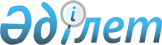 О внесении изменений в приказ Министра внутренних дел Республики Казахстан от 1 октября 2014 года № 662 "Об утверждении положений о ведомствах и территориальных органах Министерства внутренних дел Республики Казахстан"Приказ Министра внутренних дел Республики Казахстан от 6 сентября 2023 года № 679
      ПРИКАЗЫВАЮ: 
      1. Внести в приказ Министра внутренних дел Республики Казахстан от 1 октября 2014 года № 662 "Об утверждении положений о ведомствах и территориальных органах Министерства внутренних дел Республики Казахстан", (зарегистрирован в реестре государственной регистрации нормативных правовых актов за № 9792), следующие изменения:
      в Положении о Комитете уголовно-исполнительной системы Министерства внутренних дел Республики Казахстан (приложение 2), утвержденном указанным приказом:
      подпункт 6) пункта 19 изложить в следующей редакции:
      "6) присваивает первые специальные звания среднего и старшего начальствующего состава, очередные специальные звания до капитана юстиции включительно;";
      в Перечне территориальных подразделений, находящихся в ведении Комитета:
      подпункт 5) изложить в следующей редакции:
      "5) Департамент уголовно-исполнительной системы по городу Алматы, Алматинской области и области Жетісу."
      подпункт 6) исключить;
      в Перечне государственных учреждений, находящихся в ведении Комитета:
      пункт 80 изложить в следующей редакции:
      "80. Отдел охраны Департамента уголовно-исполнительной системы по городу Алматы, Алматинской области и области Жетісу Комитета уголовно-исполнительной системы Министерства внутренних дел Республики Казахстан.";
      в Положении о Департаменте уголовно-исполнительной системы по городу Астане Комитета уголовно-исполнительной системы Министерства внутренних дел Республики Казахстан (приложение 22), утвержденном указанным приказом:
      подпункт 4) пункта 13 исключить;
      в пункте 14:
      подпункты 18) и 19) изложить в следующей редакции:
      "18) организует получение общеобразовательного и профессионального обучения осужденных;
      19) организует трудовую занятость осужденных.";
      подпункт 9) пункта 19 изложить в следующей редакции:
      "9) в соответствии с законодательством и номенклатурой должностей осуществляет прием на работу, присваивает очередные специальные звания, издает приказы назначение, освобождение, увольнение, предоставляет трудовые и дополнительные отпуска; направляет в установленном порядке сотрудников, государственных служащих и работников Департамента в командировки для оказания практической помощи и проведения проверок деятельности органов и учреждений уголовно-исполнительной системы, решения других служебных вопросов;";
      в Положении о Департаменте уголовно-исполнительной системы по области Абай Комитета уголовно-исполнительной системы Министерства внутренних дел Республики Казахстан (приложение 22-1), утвержденном указанным приказом:
      подпункт 4) пункта 13 исключить;
      в пункте 14:
      подпункты 18) и 19) изложить в следующей редакции:
      "18) организует получение общеобразовательного и профессионального обучения осужденных;
      19) организует трудовую занятость осужденных.";
      подпункт 9) пункта 19 изложить в следующей редакции:
      "9) в соответствии с законодательством и номенклатурой должностей осуществляет прием на работу, присваивает очередные специальные звания, издает приказы назначение, освобождение, увольнение, предоставляет трудовые и дополнительные отпуска; направляет в установленном порядке сотрудников, государственных служащих и работников Департамента в командировки для оказания практической помощи и проведения проверок деятельности органов и учреждений уголовно-исполнительной системы, решения других служебных вопросов;";
      в Положении о Департаменте уголовно-исполнительной системы по Акмолинской области Комитета уголовно-исполнительной системы Министерства внутренних дел Республики Казахстан (приложение 23), утвержденном указанным приказом:
      подпункт 4) пункта 13 исключить;
      в пункте 14:
      подпункты 18) и 19) изложить в следующей редакции:
      "18) организует получение общеобразовательного и профессионального обучения осужденных;
      19) организует трудовую занятость осужденных.";
      подпункт 9) пункта 19 изложить в следующей редакции:
      "9) в соответствии с законодательством и номенклатурой должностей осуществляет прием на работу, присваивает очередные специальные звания, издает приказы назначение, освобождение, увольнение, предоставляет трудовые и дополнительные отпуска; направляет в установленном порядке сотрудников, государственных служащих и работников Департамента в командировки для оказания практической помощи и проведения проверок деятельности органов и учреждений уголовно-исполнительной системы, решения других служебных вопросов;";
      в Положении о Департаменте уголовно-исполнительной системы по Актюбинской области Комитета уголовно-исполнительной системы Министерства внутренних дел Республики Казахстан (приложение 24), утвержденном указанным приказом:
      подпункт 4) пункта 13 исключить;
      в пункте 14:
      подпункты 18) и 19) изложить в следующей редакции:
      "18) организует получение общеобразовательного и профессионального обучения осужденных;
      19) организует трудовую занятость осужденных.";
      подпункт 9) пункта 19 изложить в следующей редакции:
      "9) в соответствии с законодательством и номенклатурой должностей осуществляет прием на работу, присваивает очередные специальные звания, издает приказы назначение, освобождение, увольнение, предоставляет трудовые и дополнительные отпуска; направляет в установленном порядке сотрудников, государственных служащих и работников Департамента в командировки для оказания практической помощи и проведения проверок деятельности органов и учреждений уголовно-исполнительной системы, решения других служебных вопросов;";
      Положение о Департаменте уголовно–исполнительной системы по Алматинской области и по области Жетісу Комитета уголовно-исполнительной системы Министерства внутренних дел Республики Казахстан (приложение 25), утвержденный указанным приказом исключить;
      в Положении о Департаменте уголовно-исполнительной системы по Атырауской области Комитета уголовно-исполнительной системы Министерства внутренних дел Республики Казахстан (приложение 26), утвержденном указанным приказом:
      подпункт 4) пункта 13 исключить;
      в пункте 14:
      подпункты 18) и 19) изложить в следующей редакции:
      "18) организует получение общеобразовательного и профессионального обучения осужденных;
      19) организует трудовую занятость осужденных.";
      подпункт 9) пункта 19 изложить в следующей редакции:
      "9) в соответствии с законодательством и номенклатурой должностей осуществляет прием на работу, присваивает очередные специальные звания, издает приказы назначение, освобождение, увольнение, предоставляет трудовые и дополнительные отпуска; направляет в установленном порядке сотрудников, государственных служащих и работников Департамента в командировки для оказания практической помощи и проведения проверок деятельности органов и учреждений уголовно-исполнительной системы, решения других служебных вопросов;";
      в Положении о Департаменте уголовно-исполнительной системы по Восточно-Казахстанской области Комитета уголовно-исполнительной системы Министерства внутренних дел Республики Казахстан (приложение 27), утвержденном указанным приказом:
      подпункт 4) пункта 13 исключить;
      в пункте 14:
      подпункты 18) и 19) изложить в следующей редакции:
      "18) организует получение общеобразовательного и профессионального обучения осужденных;
      19) организует трудовую занятость осужденных.";
      подпункт 9) пункта 19 изложить в следующей редакции:
      "9) в соответствии с законодательством и номенклатурой должностей осуществляет прием на работу, присваивает очередные специальные звания, издает приказы назначение, освобождение, увольнение, предоставляет трудовые и дополнительные отпуска; направляет в установленном порядке сотрудников, государственных служащих и работников Департамента в командировки для оказания практической помощи и проведения проверок деятельности органов и учреждений уголовно-исполнительной системы, решения других служебных вопросов;";
      в Положении о Департаменте уголовно-исполнительной системы по Жамбылской области Комитета уголовно-исполнительной системы Министерства внутренних дел Республики Казахстан (приложение 28), утвержденном указанным приказом:
      подпункт 4) пункта 13 исключить;
      в пункте 14:
      подпункты 18) и 19) изложить в следующей редакции:
      "18) организует получение общеобразовательного и профессионального обучения осужденных;
      19) организует трудовую занятость осужденных.";
      подпункт 9) пункта 19 изложить в следующей редакции:
      "9) в соответствии с законодательством и номенклатурой должностей осуществляет прием на работу, присваивает очередные специальные звания, издает приказы назначение, освобождение, увольнение, предоставляет трудовые и дополнительные отпуска; направляет в установленном порядке сотрудников, государственных служащих и работников Департамента в командировки для оказания практической помощи и проведения проверок деятельности органов и учреждений уголовно-исполнительной системы, решения других служебных вопросов;";
      в Положении о Департаменте уголовно-исполнительной системы по Западно-Казахстанской области Комитета уголовно-исполнительной системы Министерства внутренних дел Республики Казахстан (приложение 29), утвержденном указанным приказом:
      подпункт 4) пункта 13 исключить;
      в пункте 14:
      подпункты 18) и 19) изложить в следующей редакции:
      "18) организует получение общеобразовательного и профессионального обучения осужденных;
      19) организует трудовую занятость осужденных.";
      подпункт 9) пункта 19 изложить в следующей редакции:
      "9) в соответствии с законодательством и номенклатурой должностей осуществляет прием на работу, присваивает очередные специальные звания, издает приказы назначение, освобождение, увольнение, предоставляет трудовые и дополнительные отпуска; направляет в установленном порядке сотрудников, государственных служащих и работников Департамента в командировки для оказания практической помощи и проведения проверок деятельности органов и учреждений уголовно-исполнительной системы, решения других служебных вопросов;";
      в Положении о Департаменте уголовно-исполнительной системы по Карагандинской области и по области Ұлытау Комитета уголовно-исполнительной системы Министерства внутренних дел Республики Казахстан (приложение 30), утвержденном указанным приказом:
      подпункт 4) пункта 13 исключить;
      в пункте 14:
      подпункты 18) и 19) изложить в следующей редакции:
      "18) организует получение общеобразовательного и профессионального обучения осужденных;
      19) организует трудовую занятость осужденных.";
      подпункт 9) пункта 19 изложить в следующей редакции:
      "9) в соответствии с законодательством и номенклатурой должностей осуществляет прием на работу, присваивает очередные специальные звания, издает приказы назначение, освобождение, увольнение, предоставляет трудовые и дополнительные отпуска; направляет в установленном порядке сотрудников, государственных служащих и работников Департамента в командировки для оказания практической помощи и проведения проверок деятельности органов и учреждений уголовно-исполнительной системы, решения других служебных вопросов;";
      в Положении о Департаменте уголовно-исполнительной системы по Костанайской области Комитета уголовно-исполнительной системы Министерства внутренних дел Республики Казахстан (приложение 31), утвержденном указанным приказом:
      подпункт 4) пункта 13 исключить;
      в пункте 14:
      подпункты 18) и 19) изложить в следующей редакции:
      "18) организует получение общеобразовательного и профессионального обучения осужденных;
      19) организует трудовую занятость осужденных.";
      подпункт 9) пункта 19 изложить в следующей редакции:
      "9) в соответствии с законодательством и номенклатурой должностей осуществляет прием на работу, присваивает очередные специальные звания, издает приказы назначение, освобождение, увольнение, предоставляет трудовые и дополнительные отпуска; направляет в установленном порядке сотрудников, государственных служащих и работников Департамента в командировки для оказания практической помощи и проведения проверок деятельности органов и учреждений уголовно-исполнительной системы, решения других служебных вопросов;";
      в Положении о Департаменте уголовно-исполнительной системы по Кызылординской области Комитета уголовно-исполнительной системы Министерства внутренних дел Республики Казахстан (приложение 32), утвержденном указанным приказом:
      подпункт 4) пункта 13 исключить;
      в пункте 14:
      подпункты 18) и 19) изложить в следующей редакции:
      "18) организует получение общеобразовательного и профессионального обучения осужденных;
      19) организует трудовую занятость осужденных.";
      подпункт 9) пункта 19 изложить в следующей редакции:
      "9) в соответствии с законодательством и номенклатурой должностей осуществляет прием на работу, присваивает очередные специальные звания, издает приказы назначение, освобождение, увольнение, предоставляет трудовые и дополнительные отпуска; направляет в установленном порядке сотрудников, государственных служащих и работников Департамента в командировки для оказания практической помощи и проведения проверок деятельности органов и учреждений уголовно-исполнительной системы, решения других служебных вопросов;";
      в Положении о Департаменте уголовно-исполнительной системы по Мангистауской области Комитета уголовно-исполнительной системы Министерства внутренних дел Республики Казахстан (приложение 33), утвержденном указанным приказом:
      подпункт 4) пункта 13 исключить;
      в пункте 14:
      подпункты 18) и 19) изложить в следующей редакции:
      "18) организует получение общеобразовательного и профессионального обучения осужденных;
      19) организует трудовую занятость осужденных.";
      подпункт 9) пункта 19 изложить в следующей редакции:
      "9) в соответствии с законодательством и номенклатурой должностей осуществляет прием на работу, присваивает очередные специальные звания, издает приказы назначение, освобождение, увольнение, предоставляет трудовые и дополнительные отпуска; направляет в установленном порядке сотрудников, государственных служащих и работников Департамента в командировки для оказания практической помощи и проведения проверок деятельности органов и учреждений уголовно-исполнительной системы, решения других служебных вопросов;";
      в Положении о Департаменте уголовно-исполнительной системы по Павлодарской области Комитета уголовно-исполнительной системы Министерства внутренних дел Республики Казахстан (приложение 34), утвержденном указанным приказом:
      подпункт 4) пункта 13 исключить;
      в пункте 14:
      подпункты 18) и 19) изложить в следующей редакции:
      "18) организует получение общеобразовательного и профессионального обучения осужденных;
      19) организует трудовую занятость осужденных.";
      подпункт 9) пункта 19 изложить в следующей редакции:
      "9) в соответствии с законодательством и номенклатурой должностей осуществляет прием на работу, присваивает очередные специальные звания, издает приказы назначение, освобождение, увольнение, предоставляет трудовые и дополнительные отпуска; направляет в установленном порядке сотрудников, государственных служащих и работников Департамента в командировки для оказания практической помощи и проведения проверок деятельности органов и учреждений уголовно-исполнительной системы, решения других служебных вопросов;";
      в Положении о Департаменте уголовно-исполнительной системы по Северо-Казахстанской области Комитета уголовно-исполнительной системы Министерства внутренних дел Республики Казахстан (приложение 35), утвержденном указанным приказом:
      подпункт 4) пункта 13 исключить;
      в пункте 14:
      подпункты 18) и 19) изложить в следующей редакции:
      "18) организует получение общеобразовательного и профессионального обучения осужденных;
      19) организует трудовую занятость осужденных.";
      подпункт 9) пункта 19 изложить в следующей редакции:
      "9) в соответствии с законодательством и номенклатурой должностей осуществляет прием на работу, присваивает очередные специальные звания, издает приказы назначение, освобождение, увольнение, предоставляет трудовые и дополнительные отпуска; направляет в установленном порядке сотрудников, государственных служащих и работников Департамента в командировки для оказания практической помощи и проведения проверок деятельности органов и учреждений уголовно-исполнительной системы, решения других служебных вопросов;";
      в Положении о Департаменте уголовно-исполнительной системы по городу Шымкенту и Туркестанской области Комитета уголовно-исполнительной системы Министерства внутренних дел Республики Казахстан (приложение 36), утвержденном указанным приказом:
      подпункт 4) пункта 13 исключить;
      в пункте 14:
      подпункты 18) и 19) изложить в следующей редакции:
      "18) организует получение общеобразовательного и профессионального обучения осужденных;
      19) организует трудовую занятость осужденных.";
      подпункт 9) пункта 19 изложить в следующей редакции:
      "9) в соответствии с законодательством и номенклатурой должностей осуществляет прием на работу, присваивает очередные специальные звания, издает приказы назначение, освобождение, увольнение, предоставляет трудовые и дополнительные отпуска; направляет в установленном порядке сотрудников, государственных служащих и работников Департамента в командировки для оказания практической помощи и проведения проверок деятельности органов и учреждений уголовно-исполнительной системы, решения других служебных вопросов;";
      в Положении о Департаменте уголовно-исполнительной системы по городу Алматы Комитета уголовно-исполнительной системы Министерства внутренних дел Республики Казахстан (приложение 53), утвержденном указанным приказом:
      заголовок изложить в следующей редакции:
      "Положение о Департаменте уголовно-исполнительной системы по городу Алматы, Алматинской области и области Жетісу Комитета уголовно-исполнительной системы Министерства внутренних дел Республики Казахстан";
      пункт 1 изложить в следующей редакции:
      "1. Департамент уголовно-исполнительной системы по городу Алматы, Алматинской области и области Жетісу (далее-Департамент) является территориальным подразделением Комитета уголовно-исполнительной системы (далее - Комитет УИС) Министерства внутренних дел Республики Казахстан, осуществляющим руководство учреждениями уголовно-исполнительной (пенитенциарной) системы на территории города Алматы, Алматинской области и области Жетісу. Департамент взаимодействует с филиалами Республиканского государственного предприятия на праве хозяйственного ведения Комитета уголовно-исполнительной системы по обеспечению жизнедеятельности учреждений УИС и трудоустройству осужденных.";
      пункт 9 изложить в следующей редакции: 
      "9. Полное наименование Департамента – Республиканское государственное учреждение "Департамент уголовно-исполнительной системы по городу Алматы, Алматинской области и области Жетісу Комитета уголовно-исполнительной системы Министерства внутренних дел Республики Казахстан".";
      подпункт 4) пункта 13 исключить; 
      в пункте 14:
      подпункты 18) и 19) изложить в следующей редакции:
      "18) организует получение общеобразовательного и профессионального обучения осужденных;
      19) организует трудовую занятость осужденных.";
      подпункт 9) пункта 19 изложить в следующей редакции:
      "9) в соответствии с законодательством и номенклатурой должностей осуществляет прием на работу, присваивает очередные специальные звания, издает приказы назначение, освобождение, увольнение, предоставляет трудовые и дополнительные отпуска; направляет в установленном порядке сотрудников, государственных служащих и работников Департамента в командировки для оказания практической помощи и проведения проверок деятельности органов и учреждений уголовно-исполнительной системы, решения других служебных вопросов;".
      2. Комитету уголовно-исполнительной системы Министерства внутренних дел Республики Казахстан (Ешмагамбетов Ж.Б.) в установленном законодательством Республики Казахстан порядке обеспечить:
      1) в течение двадцати календарных дней со дня подписания настоящего приказа направление его копии в электронном виде на государственном и русском языках в Республиканское государственное предприятие на праве хозяйственного ведения "Институт законодательства и правовой информации Республики Казахстан" Министерства юстиции Республики Казахстан для официального опубликования и включения в Эталонный контрольный банк нормативных правовых актов Республики Казахстан;
      2) размещение настоящего приказа на официальном интернет-ресурсе Министерства внутренних дел Республики Казахстан.
      3. Председателю Комитета уголовно-исполнительной системы Республики Казахстан, начальникам территориальных департаментов уголовно-исполнительной системы в установленном законодательством Республики Казахстан порядке обеспечить регистрацию изменений в учредительных документах в регистрирующих органах.
      4. Контроль за исполнением настоящего приказа возложить на курирующего заместителя министра внутренних дел Республики Казахстан.
      5. Настоящий приказ вводится в действие со дня его подписания. ПОЛОЖЕНИЕ 
о Комитете уголовно-исполнительной системы Министерства внутренних дел Республики Казахстан 1. Общие положения
      1. Комитет уголовно-исполнительной системы (далее - Комитет) является ведомством Министерства внутренних дел Республики Казахстан, осуществляющим руководство в сфере исполнения наказаний и иных мер уголовно-правового воздействия.
      2. Комитет осуществляет свою деятельность в соответствии с Конституцией Республики Казахстан и законами Республики Казахстан, актами Президента и Правительства Республики Казахстан, иными нормативными правовыми актами, а также настоящим Положением.
      3. Комитет является юридическим лицом в организационно-правовой форме государственного учреждения, имеет печати и штампы со своим наименованием на государственном языке, бланки установленного образца в соответствии с законодательством Республики Казахстан счета в органах казначейства.
      4. Комитет вступает в гражданско-правовые отношения от собственного имени.
      5. Комитет имеет право выступать стороной гражданско-правовых отношений от имени государства, если он уполномочен на это в соответствии с законодательством Республики Казахстан.
      6. Комитет по вопросам своей компетенции в установленном законодательством порядке принимает решения, оформляемые приказами председателя Комитета и другими актами, предусмотренными законодательством Республики Казахстан.
      7. Структура и лимит штатной численности Комитета утверждаются в соответствии с действующим законодательством.
      8. Местонахождение Комитета: индекс 010000, Республика Казахстан, город Астана, район Алматы, улица Бейімбет Майлин, дом 2.
      9. Полное наименование Комитета - республиканское государственное учреждение "Комитет уголовно-исполнительной системы Министерства внутренних дел Республики Казахстан".
      10. Настоящее Положение является учредительным документом Комитета.
      11. Финансирование деятельности Комитета осуществляется из республиканского бюджета.
      12. Комитету запрещается вступать в договорные отношения с субъектами предпринимательства на предмет выполнения обязанностей, являющихся функциями Комитета.
      Если Комитету законодательными актами предоставлено право осуществлять приносящую доходы деятельность, то доходы, полученные от такой деятельности, направляются в доход государственного бюджета. 2. Основные задачи, функции, права и обязанности Комитета
      13. Задачи:
      1) регулирование порядка и условий исполнения и отбывания наказаний и иных мер уголовно-правового воздействия;
      2) охрана прав и свобод осужденных, обеспечение прав и законных интересов подозреваемых, обвиняемых, а также граждан в уголовно-исполнительной системе органов внутренних дел Республики Казахстан;
      3) исключен приказом Министра внутренних дел РК от 25.11.2019 № 1010;
      4) выполнение иных задач, предусмотренных законодательством Республики Казахстан.
      14. Функции:
      1) организует размещение осужденных в учреждениях уголовно-исполнительной системы в соответствии с приговорами, постановлениями и определениями судов;
      2) обеспечивает безопасность объектов, охрана которых осуществляется в соответствии с нормативными правовыми актами Министерства внутренних дел Республики Казахстан;
      3) обеспечивает организацию работы по подготовке осужденных к освобождению, исполнение актов амнистии и помилования, взаимодействие учреждений и органов уголовно-исполнительной системы с другими правоохранительными органами, органами государственного управления и общественными объединениями по закреплению результатов исправления осужденных, их трудовому и бытовому устройству;
      4) осуществляет ведомственный контроль за деятельностью учреждений и органов, исполняющих наказания;
      5) организует получение общеобразовательного и профессионального обучения осужденных;
      6) организует трудовую занятость осужденных;
      7) обеспечивает санитарно-эпидемиологическое благополучие и охрану здоровья лиц, содержащихся в учреждениях уголовно-исполнительной системы;
      8) осуществляет оперативно-розыскную деятельность;
      9) организует и осуществляет выявление, пресечение, предупреждение и раскрытие преступлений;
      10) осуществляет исполнение приговоров, постановления и определения судов в отношении осужденных;
      11) рассматривает обращения о нарушениях прав и законных интересов граждан Республики Казахстан, иностранцев и лиц без гражданства в учреждениях и органах уголовно-исполнительной системы, осуществляют их учет и регистрацию;
      12) создает, использует и совершенствует информационные и информационно-аналитические системы по линии работы Комитета;
      13) обеспечивает защиту государственных секретов, ведомственный контроль за соблюдением режима секретности в уголовно-исполнительной системе;
      14) разрабатывает типовые положения и типовые должностные инструкции сотрудников и работников территориальных подразделений. Осуществляет контроль за разработкой и утверждением соответствующих положений и должностных инструкций в территориальных подразделениях, а также изучением их сотрудниками и работниками;
      15) взаимодействует с привлеченными в рамках законодательства о государственных закупках специалистами по нормированию труда, обеспечивает подготовку и представление им материалов и сведений, требуемых для разработки научно-обоснованных нормативов нагрузки сотрудников и работников вверенных подразделений на всех уровнях управления, несет ответственность за качество разработанных нормативов нагрузки, включая их объективность и возможность применения на практике;
      16) в соответствии с научно-обоснованными нормативами проводит анализ фактической нагрузки на сотрудников и работников вверенных подразделений на всех уровнях управления, на основании которого определяет их нормативную штатную численность и вырабатывает предложения по ее перераспределению;
      17) разрабатывает, утверждает и согласовывает проекты правовых актов Республики Казахстан в сфере уголовно-исполнительной системы в пределах своей компетенции;
      18) координирует и обеспечивает защиту интересов Комитета в судах, иных государственных органах;
      19) координирует на постоянной основе в государственном органе ведение мониторинга нормативных правовых актов Республики Казахстан в порядке, определяемом Правительством Республики Казахстан;
      20) обеспечивает соблюдение законности в деятельности территориальных подразделений, государственных учреждений и организаций, находящихся в ведении Комитета;
      21) обеспечивает взаимодействие субъектов, осуществляющих пробацию;
      22) координирует деятельность служб пробации;
      23) исключен приказом Министра внутренних дел РК от 24.01.2022 № 18;
      24) организует осуществление контроля за обеспечением режима, надзора, охраны и пропускного режима в учреждениях УИС.
      15. Права и обязанности:
      1) запрашивать в пределах компетенции и получать необходимую информацию от государственных органов и иных организаций и предоставлять соответствующие ответы;
      2) вносить предложения по разработке и совершенствованию нормативных правовых актов уголовно-исполнительной системы;
      3) вносить предложения Министру внутренних дел о введении в учреждениях уголовно-исполнительной системы режима особых условий;
      4) вырабатывать предложения о создании, реорганизации, передислокации и ликвидации учреждений, территориальных подразделений и организаций уголовно-исполнительной системы;
      5) организовывать и проводить совещания, семинары, конференции, в том числе международные;
      6) осуществлять информационное взаимодействие с правоохранительными органами Республики Казахстан;
      7) объявлять конкурс на занятие административных государственных должностей;
      8) создавать в соответствии с законодательством консультативно-совещательный орган;
      9) организовывать материально-техническое обеспечение Комитета и его территориальных подразделений, а также учреждений и предприятий;
      10) обеспечивать защиту переданных им другими государственными органами и организациями сведений, составляющих государственные секреты, а также сведений, засекреченных ими. 3. Организация деятельности Комитета
      16. Руководство Комитетом осуществляется Председателем, который несет персональную ответственность за выполнение возложенных на Комитет задач и осуществление им своих функций.
      17. Председатель Комитета назначается на должность и освобождается от должности Министром внутренних дел в соответствии с законодательством Республики Казахстан.
      18. Председатель Комитета имеет заместителей, которые назначаются на должности и освобождаются от должностей в соответствии с законодательством Республики Казахстан.
      19. Полномочия Председателя Комитета:
      1) определяет обязанности и полномочия своих заместителей, а также руководителей структурных подразделений Комитета, территориальных подразделений, государственных учреждений и организации находящихся в ведении Комитета;
      2) в установленном законодательством порядке поощряет, налагает дисциплинарные взыскания на сотрудников и работников Комитета, его территориальных подразделений и подведомственных государственных учреждений;
      3) представляет руководству Министерства предложения по структуре и штатам Комитета;
      4) в соответствии с законодательством и номенклатурой должностей, утверждаемой Министром, назначает на должности и освобождает от должностей сотрудников Комитета и территориальных подразделений, государственных учреждений и организаций, находящихся в ведении Комитета;
      5) представляет к назначению и освобождению от должностей руководителей территориальных органов уголовно-исполнительной системы;
      6) присваивает первые специальные звания среднего и старшего начальствующего состава, очередные специальные звания до капитана юстиции включительно;
      7) утверждает положения о структурных подразделениях Комитета;
      8) представляет Комитет в государственных органах, иных организациях;
      9) направляет в установленном порядке сотрудников, государственных служащих и работников Комитета, а также органов и учреждений уголовно-исполнительной системы в командировки для оказания практической помощи и проведения проверок деятельности органов, учреждений и организаций уголовно-исполнительной системы, решения других служебных вопросов;
      10) организует воспитательную работу среди личного состава Комитета, а также в территориальных подразделениях и подведомственных государственных учреждений, соблюдение ими дисциплины, законности и режима секретности, служебной и боевой подготовки;
      11) осуществляет прием граждан, рассматривает жалобы и заявления, принимает по ним решения;
      12) организует в Комитете работу по противодействию коррупции и несет за это персональную ответственность;
      13) контролирует соблюдение штатной дисциплины в территориальных органах и подведомственных организациях Комитета;
      14) ведет учет лимитной и штатной численности Комитета, его территориальных органов и подведомственных организаций;
      15) разрабатывает проекты приказов Министра, постановлений Правительства Республики Казахстан;
      16) контролирует составление отчетности о штатной численности Комитета, его территориальных органов и подведомственных организаций;
      17) утверждает планы работы Комитета и его структурных подразделений;
      18) делегирует полномочия своим заместителям, руководителям структурных подразделений Комитета, территориальных органов и подведомственных организаций;
      19) в соответствии с законодательством предоставляет отпуска;
      20) принимает решения о проведении служебных расследований по фактам нарушений дисциплины и законности;
      21) осуществляет иные полномочия в соответствии с законами и актами Президента Республики Казахстан, отнесенные к его компетенции.
      Исполнение полномочий Председателя Комитета в период его отсутствия осуществляется лицом, его замещающим в соответствии с действующим законодательством.
      20. Председатель Комитета определяет полномочия своих заместителей в соответствии с действующим законодательством. 4. Имущество Комитета
      21. Комитет может иметь на праве оперативного управления обособленное имущество в случаях, предусмотренных законодательством.
      Имущество Комитета формируется за счет имущества, переданного ему собственником, а также имущества (включая денежные доходы), приобретенного в результате собственной деятельности и иных источников, не запрещенных законодательством Республики Казахстан.
      22. Имущество, закрепленное за Комитетом, относится к республиканской собственности.
      23. Комитет не вправе самостоятельно отчуждать или иным способом распоряжаться закрепленным за ним имуществом и имуществом, приобретенным за счет средств, выданных ему по плану финансирования, если иное не предусмотрено законодательством. 5. Реорганизация и упразднение Комитета
      24. Реорганизация и упразднение Комитета осуществляются в соответствии с законодательством Республики Казахстан. Перечень организаций, находящихся в ведении Комитета
      1. Республиканское государственное предприятие на праве хозяйственного ведения "Еңбек" учреждений уголовно-исполнительной (пенитенциарной) системы.
      2. Республиканское государственное предприятие на праве хозяйственного ведения "Еңбек-Өскемен" учреждений уголовно-исполнительной (пенитенциарной) системы. Перечень территориальных подразделений, находящихся в ведении Комитета
      1) Департамент уголовно-исполнительной системы по городу Астане Комитета уголовно-исполнительной системы Министерства внутренних дел Республики Казахстан.
      2) Департамент уголовно-исполнительной системы по области Абай.
      3) Департамент уголовно-исполнительной системы по Акмолинской области.
      4) Департамент уголовно-исполнительной системы по Актюбинской области.
      5) Департамент уголовно-исполнительной системы по городу Алматы, Алматинской области и области Жетісу 
      6) исключен приказом Министра внутренних дел РК от 06.09.2023 года № 679;
      7) Департамент уголовно-исполнительной системы по Атырауской области.
      8) Департамент уголовно-исполнительной системы по Восточно-Казахстанской области.
      9) Департамент уголовно-исполнительной системы по Жамбылской области.
      10) Департамент уголовно-исполнительной системы по Западно-Казахстанской области.
      11) Департамент уголовно-исполнительной системы по Карагандинской области и по области Ұлытау.
      12) Департамент уголовно-исполнительной системы по Кызылординской области.
      13) Департамент уголовно-исполнительной системы по Костанайской области.
      14) Департамент уголовно-исполнительной системы по Мангистауской области.
      15) Департамент уголовно-исполнительной системы по Павлодарской области.
      16) Департамент уголовно-исполнительной системы по Северо-Казахстанской области.
      17) Департамент уголовно-исполнительной системы по городу Шымкенту и Туркестанской области. Перечень государственных учреждений, находящихся в ведении Комитета
      1. "Учреждение № 1" Комитета уголовно-исполнительной системы Министерства внутренних дел Республики Казахстан".
      2. "Учреждение № 2" Комитета уголовно-исполнительной системы Министерства внутренних дел Республики Казахстан".
      3. "Учреждение № 3" Комитета уголовно-исполнительной системы Министерства внутренних дел Республики Казахстан".
      4. "Учреждение № 4" Комитета уголовно-исполнительной системы Министерства внутренних дел Республики Казахстан".
      5. "Учреждение № 5" Комитета уголовно-исполнительной системы Министерства внутренних дел Республики Казахстан".
      6. "Учреждение № 6" Комитета уголовно-исполнительной системы Министерства внутренних дел Республики Казахстан".
      7. "Учреждение № 7" Комитета уголовно-исполнительной системы Министерства внутренних дел Республики Казахстан".
      8. "Учреждение № 8" Комитета уголовно-исполнительной системы Министерства внутренних дел Республики Казахстан".
      9. "Учреждение № 9" Комитета уголовно-исполнительной системы Министерства внутренних дел Республики Казахстан".
      10. "Учреждение № 10" Комитета уголовно-исполнительной системы Министерства внутренних дел Республики Казахстан".
      11. "Учреждение № 11" Комитета уголовно-исполнительной системы Министерства внутренних дел Республики Казахстан".
      12. "Учреждение № 12" Комитета уголовно-исполнительной системы Министерства внутренних дел Республики Казахстан".
      13. "Учреждение № 13" Комитета уголовно-исполнительной системы Министерства внутренних дел Республики Казахстан"
      14. "Учреждение № 14" Комитета уголовно-исполнительной системы Министерства внутренних дел Республики Казахстан".
      15. "Учреждение № 15" Комитета уголовно-исполнительной системы Министерства внутренних дел Республики Казахстан".
      16. "Учреждение № 16" Комитета уголовно-исполнительной системы Министерства внутренних дел Республики Казахстан".
      17. "Учреждение № 17" Комитета уголовно-исполнительной системы Министерства внутренних дел Республики Казахстан".
      18. "Учреждение № 18" Комитета уголовно-исполнительной системы Министерства внутренних дел Республики Казахстан".
      19. "Учреждение № 19" Комитета уголовно-исполнительной системы Министерства внутренних дел Республики Казахстан".
      20. "Учреждение № 20" Комитета уголовно-исполнительной системы Министерства внутренних дел Республики Казахстан".
      21. "Учреждение № 21" Комитета уголовно-исполнительной системы Министерства внутренних дел Республики Казахстан".
      22. "Учреждение № 22" Комитета уголовно-исполнительной системы Министерства внутренних дел Республики Казахстан".
      23. "Учреждение № 23" Комитета уголовно-исполнительной системы Министерства внутренних дел Республики Казахстан".
      24. "Учреждение № 24" Комитета уголовно-исполнительной системы Министерства внутренних дел Республики Казахстан".
      25. "Учреждение № 25" Комитета уголовно-исполнительной системы Министерства внутренних дел Республики Казахстан".
      26. "Учреждение № 26" Комитета уголовно-исполнительной системы Министерства внутренних дел Республики Казахстан".
      27. "Учреждение № 27" Комитета уголовно-исполнительной системы Министерства внутренних дел Республики Казахстан".
      28. "Учреждение № 28" Комитета уголовно-исполнительной системы Министерства внутренних дел Республики Казахстан".
      29. "Учреждение № 29" Комитета уголовно-исполнительной системы Министерства внутренних дел Республики Казахстан".
      30. "Учреждение № 30" Комитета уголовно-исполнительной системы Министерства внутренних дел Республики Казахстан".
      31. "Учреждение № 31" Комитета уголовно-исполнительной системы Министерства внутренних дел Республики Казахстан".
      32. "Учреждение № 32" Комитета уголовно-исполнительной системы Министерства внутренних дел Республики Казахстан".
      33. "Учреждение № 33" Комитета уголовно-исполнительной системы Министерства внутренних дел Республики Казахстан".
      34. "Учреждение № 34" Комитета уголовно-исполнительной системы Министерства внутренних дел Республики Казахстан".
      35. "Учреждение № 35" Комитета уголовно-исполнительной системы Министерства внутренних дел Республики Казахстан".
      36. "Учреждение № 36" Комитета уголовно-исполнительной системы Министерства внутренних дел Республики Казахстан".
      37. "Учреждение № 37" Комитета уголовно-исполнительной системы Министерства внутренних дел Республики Казахстан".
      38. "Учреждение № 38" Комитета уголовно-исполнительной системы Министерства внутренних дел Республики Казахстан".
      39. "Учреждение № 39" Комитета уголовно-исполнительной системы Министерства внутренних дел Республики Казахстан".
      40. "Учреждение № 40" Комитета уголовно-исполнительной системы Министерства внутренних дел Республики Казахстан".
      41. "Учреждение № 41" Комитета уголовно-исполнительной системы Министерства внутренних дел Республики Казахстан".
      42. "Учреждение № 42" Комитета уголовно-исполнительной системы Министерства внутренних дел Республики Казахстан".
      43. "Учреждение № 43" Комитета уголовно-исполнительной системы Министерства внутренних дел Республики Казахстан".
      44. "Учреждение № 44" Комитета уголовно-исполнительной системы Министерства внутренних дел Республики Казахстан".
      45. "Учреждение № 45" Комитета уголовно-исполнительной системы Министерства внутренних дел Республики Казахстан".
      46. "Учреждение № 46" Комитета уголовно-исполнительной системы Министерства внутренних дел Республики Казахстан".
      47. "Учреждение № 47" Комитета уголовно-исполнительной системы Министерства внутренних дел Республики Казахстан".
      48. "Учреждение № 48" Комитета уголовно-исполнительной системы Министерства внутренних дел Республики Казахстан".
      49. "Учреждение № 49" Комитета уголовно-исполнительной системы Министерства внутренних дел Республики Казахстан".
      50. "Учреждение № 50" Комитета уголовно-исполнительной системы Министерства внутренних дел Республики Казахстан".
      51. "Учреждение № 51" Комитета уголовно-исполнительной системы Министерства внутренних дел Республики Казахстан".
      52. "Учреждение № 52" Комитета уголовно-исполнительной системы Министерства внутренних дел Республики Казахстан".
      53. "Учреждение № 53" Комитета уголовно-исполнительной системы Министерства внутренних дел Республики Казахстан".
      54. "Учреждение № 54" Комитета уголовно-исполнительной системы Министерства внутренних дел Республики Казахстан".
      55. "Учреждение № 55" Комитета уголовно-исполнительной системы Министерства внутренних дел Республики Казахстан".
      56. "Учреждение № 56" Комитета уголовно-исполнительной системы Министерства внутренних дел Республики Казахстан".
      57. "Учреждение № 57" Комитета уголовно-исполнительной системы Министерства внутренних дел Республики Казахстан".
      58. "Учреждение № 58" Комитета уголовно-исполнительной системы Министерства внутренних дел Республики Казахстан".
      59. "Учреждение № 59" Комитета уголовно-исполнительной системы Министерства внутренних дел Республики Казахстан".
      60. "Учреждение № 60" Комитета уголовно-исполнительной системы Министерства внутренних дел Республики Казахстан".
      61. "Учреждение № 61" Комитета уголовно-исполнительной системы Министерства внутренних дел Республики Казахстан".
      62. "Учреждение № 62" Комитета уголовно-исполнительной системы Министерства внутренних дел Республики Казахстан".
      63. "Учреждение № 63" Комитета уголовно-исполнительной системы Министерства внутренних дел Республики Казахстан".
      64. "Учреждение № 64" Комитета уголовно-исполнительной системы Министерства внутренних дел Республики Казахстан".
      65. "Учреждение № 65" Комитета уголовно-исполнительной системы Министерства внутренних дел Республики Казахстан".
      66. "Учреждение № 66" Комитета уголовно-исполнительной системы Министерства внутренних дел Республики Казахстан".
      67. "Учреждение № 67" Комитета уголовно-исполнительной системы Министерства внутренних дел Республики Казахстан".
      68. "Учреждение № 68" Комитета уголовно-исполнительной системы Министерства внутренних дел Республики Казахстан".
      69. "Учреждение № 69" Комитета уголовно-исполнительной системы Министерства внутренних дел Республики Казахстан".
      70. "Учреждение № 70" Комитета уголовно-исполнительной системы Министерства внутренних дел Республики Казахстан".
      71. "Учреждение № 71" Комитета уголовно-исполнительной системы Министерства внутренних дел Республики Казахстан".
      72. "Учреждение № 72" Комитета уголовно-исполнительной системы Министерства внутренних дел Республики Казахстан".
      73. "Учреждение № 73" Комитета уголовно-исполнительной системы Министерства внутренних дел Республики Казахстан".
      74. "Учреждение № 74" Комитета уголовно-исполнительной системы Министерства внутренних дел Республики Казахстан".
      75. "Учреждение № 75" Комитета уголовно-исполнительной системы Министерства внутренних дел Республики Казахстан".
      76. "Учреждение № 76" Комитета уголовно-исполнительной системы Министерства внутренних дел Республики Казахстан".
      77. "Учреждение № 77" Комитета уголовно-исполнительной системы Министерства внутренних дел Республики Казахстан".
      78. "Учреждение № 78" Комитета уголовно-исполнительной системы Министерства внутренних дел Республики Казахстан".
      79. "Учреждение № 79" Комитета уголовно-исполнительной системы Министерства внутренних дел Республики Казахстан".
      80. Отдел охраны Департамента уголовно-исполнительной системы по городу Алматы, Алматинской области и области Жетісу Комитета уголовно-исполнительной системы Министерства внутренних дел Республики Казахстан.
      81. Учебный центр Комитета уголовно-исполнительной системы Министерства внутренних дел Республики Казахстан. ПОЛОЖЕНИЕ 
о Департаменте уголовно-исполнительной системы по городу Астане Комитета уголовно-исполнительной системы Министерства внутренних дел Республики Казахстан 1. Общие положения
      1. Департамент уголовно-исполнительной системы по городу Астане (далее-Департамент) является территориальным подразделением Комитета уголовно-исполнительной системы (далее - Комитет УИС) Министерства внутренних дел Республики Казахстан, осуществляющим руководство учреждениями уголовно-исполнительной (пенитенциарной) системы на территории города. Департамент взаимодействует с филиалами Республиканского государственного предприятия на праве хозяйственного ведения Комитета уголовно-исполнительной системы по обеспечению жизнедеятельности учреждений УИС и трудоустройству осужденных.
      2. Департамент осуществляет свою деятельность в соответствии с Конституцией и законами Республики Казахстан, актами Президента и Правительства Республики Казахстан, иными нормативными правовыми актами, а также настоящим Положением.
      3. Департамент является юридическим лицом в организационно-правовой форме государственного учреждения, имеет печати и штамп со своим наименованием на государственном языке, бланки установленного образца, в соответствии с законодательством Республики Казахстан счета в органах казначейства.
      4. Департамент вступает в гражданско - правовые отношения от собственного имени.
      5. Департамент имеет право выступать стороной гражданско-правовых отношений от имени государства, если он уполномочен на это в соответствии с законодательством.
      6. Департамент по вопросам своей компетенции в установленном законодательством порядке принимает решения, оформляемые приказами начальника Департамента.
      7. Структура и лимит штатной численности Департамента утверждаются в соответствии с действующим законодательством.
      8. Местонахождение Департамента: индекс 011011, Республика Казахстан, город Астана, район Сарыарка, переулок Шыңтас, дом 14А.
      9. Полное наименование Департамента – республиканское государственное учреждение "Департамент уголовно - исполнительной системы по городу Астане Комитета уголовно-исполнительной системы Министерства внутренних дел Республики Казахстан".
      10. Настоящее Положение является учредительным документом Департамента.
      11. Финансирование деятельности Департамента осуществляется из республиканского бюджета.
      12. Департаменту запрещается вступать в договорные отношения с субъектами предпринимательства на предмет выполнения обязанностей, являющихся функциями Департамента.
      Если Департаменту законодательными актами предоставлено право осуществлять приносящую доходы деятельность, то доходы, полученные от такой деятельности, направляются в доход государственного бюджета. 2. Основные задачи и функции Департамента
      13. Основные задачи Департамента:
      1) осуществление руководства учреждениями, обеспечивающими исполнение уголовных наказаний и содержание осужденных и лиц, содержащихся под стражей;
      2) организация воспитательной работы среди лиц, отбывающих уголовное наказание, в том числе с использованием психолого-педагогических методов;
      3) выявление, пресечение, раскрытие, и предупреждение готовящихся и совершаемых в учреждениях УИС преступлений и нарушений установленного порядка исполнения наказания и содержания под стражей;
      4) исключен приказом Министра внутренних дел РК от 06.09.2023 года № 679;
      5) осуществление контроля за обеспечением режима, надзора, охраны в учреждениях УИС, а также осуществление контроля за обеспечением противопожарной безопасности, за организацией пропускного режима в учреждениях УИС;
      6) осуществляет исполнение уголовных наказаний, не связанных с лишением свободы в отношении лиц, состоящих на учетах служб пробации;
      7) осуществление иных задач, возлагаемых законами Республики Казахстан и актами Президента Республики Казахстан.
      14. Функции:
      1) исполняет приговоры и постановления суда в отношении осужденных, обеспечивает соблюдение порядка и условий отбывания наказаний, охрану учреждений УИС;
      2) осуществляет охрану органов и учреждений уголовно-исполнительной системы, контроль за оперативной обстановкой в них, обеспечивает безопасность персонала, подозреваемых, обвиняемых и осужденных, их конвоирование;
      3) обеспечивает организацию работы по подготовке осужденных к освобождению, исполнение актов амнистии и помилования, взаимодействие учреждений и органов уголовно-исполнительной системы с другими правоохранительными органами, органами государственного управления и общественными объединениями по закреплению результатов исправления осужденных, их трудовому и бытовому устройству;
      4) вносит предложения о создании и ликвидации учреждений, организаций, осуществляющих деятельность в уголовно-исполнительной системе;
      5) организует размещение осужденных в учреждениях уголовно-исполнительной системы в соответствии с приговорами, постановлениями и определениями судов;
      6) регулирует порядок и условия исполнения и отбывания наказаний;
      7) осуществляет розыск осужденных, совершивших побег из учреждений, а также уклоняющихся от отбывания наказания в виде лишения свободы;
      8) осуществляет взаимодействие служб пробации и подразделений полиции по контролю за поведением лиц, состоящих на учетах служб пробации;
      9) исполняет приговоры суда в части лишения почетного, воинского, специального или иного звания, классного чина, дипломатического ранга и квалификационного класса;
      10) осуществляет оперативно-розыскную деятельность;
      11) осуществляет личный прием граждан, осужденных и лиц, содержащихся под стражей, представителей юридических лиц, рассматривает жалобы и заявления, принимает по ним решения;
      12) обеспечивает санитарно-эпидемиологическое благополучие и охрану здоровья лиц, содержащихся в учреждениях уголовно-исполнительной системы;
      13) организует подготовку и обучение кадров, определяет потребность в кадрах;
      14) организует проведение специальной экспертизы в подчиненных подразделениях и аттестация их руководителей на знание необходимых для организации и проведения мероприятий по защите сведений, составляющих государственные секреты;
      15) организует взаимодействие с подразделением собственной безопасности по обеспечению соблюдения законности и противодействия коррупции, пыткам и иным недозволенным методам работы в Департаменте и его подведомственных учреждениях;
      16) обеспечивает реализацию принципа персональной ответственности руководителей всех уровней за состояние работы по противодействию коррупции, пыткам и иным недозволенным методам работы и за совершение подчиненными коррупционных преступлений и правонарушений, а также применения ими пыток и иных недозволенных методов работы;
      17) осуществляет иные функции, возложенные на Департамент в соответствии с законодательством Республики Казахстан;
      18) организует получение общеобразовательного и профессионального обучения осужденных;
      19) организует трудовую занятость осужденных.
      15. Права и обязанности:
      1) в пределах компетенции запрашивать и получать необходимую информацию от государственных органов и иных организаций;
      2) проводить служебные расследования по случаям чрезвычайных происшествий, устанавливать и анализировать их причины, принимать меры по предотвращению подобных случаев;
      3) обеспечивать законность, правопорядок в учреждениях уголовно-исполнительной системы;
      4) требовать от лиц, содержащихся в учреждениях уголовно-исполнительной системы, исполнения обязанностей, возложенных на них законодательством Республики Казахстан и приговором суда;
      5) осуществлять иные права в соответствии с законодательством Республики Казахстан. 3. Организация деятельности Департамента
      16. Руководство Департаментом осуществляется начальником Департамента, который несет персональную ответственность за выполнение возложенных на Департамент задач и осуществление им своих функций.
      17. Начальник Департамента назначается на должность и освобождается от должности Министром внутренних дел в соответствии с законодательством Республики Казахстан.
      18. Начальник Департамента имеет заместителей, которые назначаются на должности и освобождаются от должностей в соответствии с законодательством Республики Казахстан.
      19. Полномочия начальника Департамента:
      1) определяет обязанности и полномочия своих заместителей и руководителей структурных подразделений Департамента;
      2) в пределах своей компетенции представляет Департамент в государственных органах, иных организациях;
      3) обеспечивает соблюдение законности при исполнении наказаний и содержания лиц в учреждениях уголовно-исполнительной системы;
      4) принимает меры, направленные на противодействие коррупции, пыткам и иным недозволенным методам работы в Департаменте и его подведомственных учреждениях и несет персональную ответственность за реализацию профилактических мер в данных сферах;
      5) организует и контролирует работу по обеспечению режима секретности, работу по оперативной, режимной, воспитательной и иной деятельности, в пределах полномочий Департамента;
      6) в пределах своей компетенции организует взаимодействие Департамента с правоохранительными органами и другими организациями;
      7) организует подбор, расстановку и обучение кадров уголовно-исполнительной системы области, организует наставничество, воспитательную, идеологическую и имиджевую работу среди личного состава Департамента, а также учреждений исполняющих наказание и содержащих лиц, соблюдение ими дисциплины, законности, режима секретности и служебной подготовки;
      8) в пределах представленных прав поощряет, налагает дисциплинарные взыскания в соответствии с трудовым законодательством и законодательством о правоохранительной службе;
      9) в соответствии с законодательством и номенклатурой должностей осуществляет прием на работу, присваивает очередные специальные звания, издает приказы назначение, освобождение, увольнение, предоставляет трудовые и дополнительные отпуска, направляет в установленном порядке сотрудников, государственных служащих и работников Департамента в командировки для оказания практической помощи и проведения проверок деятельности органов и учреждений уголовно-исполнительной системы, решения других служебных вопросов;
      10) организует и контролирует работу по проведению мониторинга подзаконных актов, касающихся деятельности УИС, а также выработки предложений по их совершенствованию;
      11) организует и контролирует работу подведомственных учреждений по направлению обращений осужденных непосредственно в государственные органы, компетентные решать поставленные в обращении вопросы;
      12) утверждает положения о структурных подразделениях Департамента и функциональные обязанности должностных лиц;
      13) допускает подчиненных сотрудников к государственным секретам Республики Казахстан в соответствии с требованиями нормативных правовых актов в области защиты государственных секретов;
      14) в соответствии с законодательством осуществляет иные полномочия.
      Исполнение полномочий начальника Департамента в период его отсутствия осуществляется лицом, его замещающим в соответствии с действующим законодательством.
      20. Начальник Департамента определяет полномочия своих заместителей в соответствии с действующим законодательством. 4. Имущество Департамента
      21. Департамент может иметь на праве оперативного управления обособленное имущество в случаях, предусмотренных законодательством.
      Имущество Департамента формируется за счет имущества, переданного ему собственником, а также имущества (включая денежные доходы), приобретенного в результате собственной деятельности и иных источников, не запрещенных законодательством Республики Казахстан.
      22. Имущество, закрепленное за Департаментом, относится к республиканской собственности.
      23. Департамент не вправе самостоятельно отчуждать или иным способом распоряжаться закрепленным за ним имуществом и имуществом, приобретенным за счет средств, выданных ему по плану финансирования, если иное не установлено законодательством. 5. Реорганизация и упразднение Департамента
      24. Реорганизация и упразднение Департамента осуществляется в соответствии с законодательством Республики Казахстан. ПОЛОЖЕНИЕ
о Департаменте уголовно-исполнительной системы по области Абай Комитета уголовно-исполнительной системы Министерства внутренних дел Республики Казахстан 1. Общие положения
      1. Департамент уголовно-исполнительной системы по области Абай (далее - Департамент) является территориальным подразделением Комитета уголовно-исполнительной системы (далее - Комитет УИС) Министерства внутренних дел Республики Казахстан, осуществляющим руководство учреждениями уголовно-исполнительной (пенитенциарной) системы на территории области. Департамент взаимодействует с филиалами Республиканского государственного предприятия на праве хозяйственного ведения Комитета уголовно-исполнительной системы по обеспечению жизнедеятельности учреждений УИС и трудоустройству осужденных.
      2. Департамент осуществляет свою деятельность в соответствии с Конституцией и законами Республики Казахстан, актами Президента и Правительства Республики Казахстан, иными нормативными правовыми актами, а также настоящим Положением.
      3. Департамент является юридическим лицом в организационно-правовой форме государственного учреждения, имеет печати и штамп со своим наименованием на государственном языке, бланки установленного образца, в соответствии с законодательством Республики Казахстан счета в органах казначейства.
      4. Департамент вступает в гражданско-правовые отношения от собственного имени.
      5. Департамент имеет право выступать стороной гражданско-правовых отношений от имени государства, если он уполномочен на это в соответствии с законодательством.
      6. Департамент по вопросам своей компетенции в установленном законодательством порядке принимает решения, оформляемые приказами начальника Департамента.
      7. Структура и лимит штатной численности Департамента утверждаются в соответствии с действующим законодательством.
      8. Местонахождение Департамента: 071400, Республика Казахстан, область Абай, город Семей, улица Западная, 7.
      9. Полное наименование Департамента – республиканское государственное учреждение "Департамент уголовно-исполнительной системы по области Абай Комитета уголовно-исполнительной системы Министерства внутренних дел Республики Казахстан".
      10. Настоящее Положение является учредительным документом Департамента.
      11. Финансирование деятельности Департамента осуществляется из республиканского бюджета.
      12. Департаменту запрещается вступать в договорные отношения с субъектами предпринимательства на предмет выполнения обязанностей, являющихся функциями Департамента.
      Если Департаменту законодательными актами предоставлено право осуществлять приносящую доходы деятельность, то доходы, полученные от такой деятельности, направляются в доход государственного бюджета. 2. Основные задачи и функции Департамента
      13. Основные задачи Департамента:
      1) осуществление руководства учреждениями, обеспечивающими исполнение уголовных наказаний и содержание осужденных, и лиц, содержащихся под стражей;
      2) организация воспитательной работы среди лиц, отбывающих уголовное наказание, в том числе с использованием психолого-педагогических методов;
      3) выявление, пресечение, раскрытие и предупреждение готовящихся и совершаемых в учреждениях УИС преступлений и нарушений установленного порядка исполнения наказания и содержания под стражей;
      4) исключен приказом Министра внутренних дел РК от 06.09.2023 года № 679;
      5) осуществление контроля за обеспечением режима, надзора, охраны в учреждениях УИС, а также осуществление контроля за обеспечением противопожарной безопасности, за организацией пропускного режима в учреждениях УИС;
      6) осуществляет исполнение уголовных наказаний, не связанных с лишением свободы в отношении лиц, состоящих на учетах служб пробации;
      7) осуществление иных задач, возлагаемых законами Республики Казахстан и актами Президента Республики Казахстан.
      14. Функции:
      1) исполняет приговоры и постановления суда в отношении осужденных, обеспечивает соблюдение порядка и условий отбывания наказаний, охрану учреждений УИС;
      2) осуществляет охрану органов и учреждений уголовно-исполнительной системы, контроль за оперативной обстановкой в них, обеспечивает безопасность персонала, подозреваемых, обвиняемых и осужденных, их конвоирование;
      3) обеспечивает организацию работы по подготовке осужденных к освобождению, исполнение актов амнистии и помилования, взаимодействие учреждений и органов уголовно-исполнительной системы с другими правоохранительными органами, органами государственного управления и общественными объединениями по закреплению результатов исправления осужденных, их трудовому и бытовому устройству;
      4) вносит предложения о создании и ликвидации учреждений, организаций, осуществляющих деятельность в уголовно-исполнительной системе;
      5) организует размещение осужденных в учреждениях уголовно-исполнительной системы в соответствии с приговорами, постановлениями и определениями судов;
      6) регулирует порядок и условия исполнения и отбывания наказаний;
      7) осуществляет розыск осужденных, совершивших побег из учреждений, а также уклоняющихся от отбывания наказания в виде лишения свободы;
      8) осуществляет взаимодействие служб пробации и подразделений полиции по контролю за поведением лиц, состоящих на учетах служб пробации;
      9) исполняет приговоры суда в части лишения почетного, воинского, специального или иного звания, классного чина, дипломатического ранга и квалификационного класса;
      10) осуществляет оперативно-розыскную деятельность;
      11) осуществляет личный прием граждан, осужденных и лиц, содержащихся под стражей, представителей юридических лиц, рассматривает жалобы и заявления, принимает по ним решения;
      12) обеспечивает санитарно-эпидемиологическое благополучие и охрану здоровья лиц, содержащихся в учреждениях уголовно-исполнительной системы;
      13) организует подготовку и обучение кадров, определяет потребность в кадрах;
      14) организует проведение специальной экспертизы в подчиненных подразделениях и аттестация их руководителей на знание необходимых для организации и проведения мероприятий по защите сведений, составляющих государственные секреты;
      15) организует взаимодействие с подразделением собственной безопасности по обеспечению соблюдения законности и противодействия коррупции, пыткам и иным недозволенным методам работы в Департаменте и его подведомственных учреждениях;
      16) обеспечивает реализацию принципа персональной ответственности руководителей всех уровней за состояние работы по противодействию коррупции, пыткам и иным недозволенным методам работы и за совершение подчиненными коррупционных преступлений и правонарушений, а также применения ими пыток и иных недозволенных методов работы.
      17) осуществляет иные функции, возложенные на Департамент в соответствии с законодательством Республики Казахстан.
      18) организует получение общеобразовательного и профессионального обучения осужденных;
      19) организует трудовую занятость осужденных.
      15. Права и обязанности:
      1) в пределах компетенции запрашивать и получать необходимую информацию от государственных органов и иных организаций;
      2) проводить служебные расследования по случаям чрезвычайных происшествий, устанавливать и анализировать их причины, принимать меры по предотвращению подобных случаев;
      3) обеспечивать законность, правопорядок в учреждениях уголовно-исполнительной системы;
      4) требовать от лиц, содержащихся в учреждениях уголовно-исполнительной системы, исполнения обязанностей, возложенных на них законодательством Республики Казахстан и приговором суда;
      5) осуществлять иные права в соответствии с законодательством Республики Казахстан. 3. Организация деятельности Департамента
      16. Руководство Департаментом осуществляется начальником Департамента, который несет персональную ответственность за выполнение возложенных на Департамент задач и осуществление им своих функций.
      17. Начальник Департамента назначается на должность и освобождается от должности Министром внутренних дел в соответствии с законодательством Республики Казахстан.
      18. Начальник Департамента имеет заместителей, которые назначаются на должности и освобождаются от должностей в соответствии с законодательством Республики Казахстан.
      19. Полномочия начальника Департамента:
      1) определяет обязанности и полномочия своих заместителей и руководителей структурных подразделений Департамента;
      2) в пределах своей компетенции представляет Департамент в государственных органах, иных организациях;
      3) обеспечивает соблюдение законности при исполнении наказаний и содержания лиц в учреждениях уголовно-исполнительной системы;
      4) принимает меры, направленные на противодействие коррупции, пыткам и иным недозволенным методам работы в Департаменте и его подведомственных учреждениях и несет персональную ответственность за реализацию профилактических мер в данных сферах;
      5) организует и контролирует работу по обеспечению режима секретности, работу по оперативной, режимной, воспитательной и иной деятельности, в пределах полномочий Департамента;
      6) в пределах своей компетенции организует взаимодействие Департамента с правоохранительными органами и другими организациями;
      7) организует подбор, расстановку и обучение кадров уголовно-исполнительной системы области, организует наставничество, воспитательную, идеологическую и имиджевую работу среди личного состава Департамента, а также учреждений исполняющих наказание и содержащих лиц, соблюдение ими дисциплины, законности, режима секретности и служебной подготовки;
      8) в пределах представленных прав поощряет, налагает дисциплинарные взыскания в соответствии с трудовым законодательством и законодательством о правоохранительной службе;
      9) в соответствии с законодательством и номенклатурой должностей осуществляет прием на работу, присваивает очередные специальные звания, издает приказы назначение, освобождение, увольнение, предоставляет трудовые и дополнительные отпуска, направляет в установленном порядке сотрудников, государственных служащих и работников Департамента в командировки для оказания практической помощи и проведения проверок деятельности органов и учреждений уголовно-исполнительной системы, решения других служебных вопросов;
      10) организует и контролирует работу по проведению мониторинга подзаконных актов, касающихся деятельности УИС, а также выработки предложений по их совершенствованию;
      11) организует и контролирует работу подведомственных учреждений по направлению обращений осужденных непосредственно в государственные органы, компетентные решать поставленные в обращении вопросы;
      12) утверждает положения о структурных подразделениях Департамента и функциональные обязанности должностных лиц;
      13) допускает подчиненных сотрудников к государственным секретам Республики Казахстан в соответствии с требованиями нормативных правовых актов в области защиты государственных секретов;
      14) в соответствии с законодательством осуществляет иные полномочия.
      20. Начальник Департамента определяет полномочия своих заместителей в соответствии с действующим законодательством. 4. Имущество Департамента
      21. Департамент может иметь на праве оперативного управления обособленное имущество в случаях, предусмотренных законодательством.
      Имущество Департамента формируется за счет имущества, переданного ему собственником, а также имущества (включая денежные доходы), приобретенного в результате собственной деятельности и иных источников, не запрещенных законодательством Республики Казахстан.
      22. Имущество, закрепленное за Департаментом, относится к республиканской собственности.
      23. Департамент не вправе самостоятельно отчуждать или иным способом распоряжаться закрепленным за ним имуществом и имуществом, приобретенным за счет средств, выданных ему по плану финансирования, если иное не установлено законодательством. 6. Реорганизация и упразднение Департамента
      24. Реорганизация и упразднение Департамента осуществляется в соответствии с законодательством Республики Казахстан. ПОЛОЖЕНИЕ 
о Департаменте уголовно-исполнительной системы по Акмолинской области Комитета уголовно-исполнительной системы Министерства внутренних дел Республики Казахстан 1. Общие положения
      1. Департамент уголовно-исполнительной системы по Акмолинской области (далее-Департамент) является территориальным подразделением Комитета уголовно-исполнительной системы (далее - Комитет УИС) Министерства внутренних дел Республики Казахстан, осуществляющим руководство учреждениями уголовно-исполнительной (пенитенциарной) системы на территории области. Департамент взаимодействует с филиалами Республиканского государственного предприятия на праве хозяйственного ведения Комитета уголовно-исполнительной системы по обеспечению жизнедеятельности учреждений УИС и трудоустройству осужденных.
      2. Департамент осуществляет свою деятельность в соответствии с Конституцией и законами Республики Казахстан, актами Президента и Правительства Республики Казахстан, иными нормативными правовыми актами, а также настоящим Положением.
      3. Департамент является юридическим лицом в организационно-правовой форме государственного учреждения, имеет печати и штамп со своим наименованием на государственном языке, бланки установленного образца, в соответствии с законодательством Республики Казахстан счета в органах казначейства.
      4. Департамент вступает в гражданско - правовые отношения от собственного имени.
      5. Департамент имеет право выступать стороной гражданско-правовых отношений от имени государства, если он уполномочен на это в соответствии с законодательством.
      6. Департамент по вопросам своей компетенции в установленном законодательством порядке принимает решения, оформляемые приказами начальника Департамента.
      7. Структура и лимит штатной численности Департамента утверждаются в соответствии с действующим законодательством.
      8. Местонахождение Департамента: индекс 020000, Республика Казахстан, Акмолинская область, город Кокшетау, улица Бауыржана Момышулы, дом 174.
      9. Полное наименование Департамента – республиканское государственное учреждение "Департамент уголовно - исполнительной системы по городу Астане Комитета уголовно-исполнительной системы Министерства внутренних дел Республики Казахстан".
      10. Настоящее Положение является учредительным документом Департамента.
      11. Финансирование деятельности Департамента осуществляется из республиканского бюджета.
      12. Департаменту запрещается вступать в договорные отношения с субъектами предпринимательства на предмет выполнения обязанностей, являющихся функциями Департамента.
      Если Департаменту законодательными актами предоставлено право осуществлять приносящую доходы деятельность, то доходы, полученные от такой деятельности, направляются в доход государственного бюджета. 2. Основные задачи и функции Департамента
      13. Основные задачи Департамента:
      1) осуществление руководства учреждениями, обеспечивающими исполнение уголовных наказаний и содержание осужденных и лиц содержащихся под стражей;
      2) организация воспитательной работы среди лиц, отбывающих уголовное наказание, в том числе с использованием психолого-педагогических методов;
      3) выявление, пресечение, раскрытие, и предупреждение готовящихся и совершаемых в учреждениях УИС преступлений и нарушений установленного порядка исполнения наказания и содержания под стражей;
      4) исключен приказом Министра внутренних дел РК от 06.09.2023 года № 679;
      5) осуществление контроля за обеспечением режима, надзора, охраны в учреждениях УИС, а также осуществление контроля за обеспечением противопожарной безопасности, за организацией пропускного режима в учреждениях УИС;
      6) осуществляет исполнение уголовных наказаний, не связанных с лишением свободы в отношении лиц, состоящих на учетах служб пробации;
      7) осуществление иных задач, возлагаемых законами Республики Казахстан и актами Президента Республики Казахстан.
      14. Функции:
      1) исполняет приговоры и постановления суда в отношении осужденных, обеспечивает соблюдение порядка и условий отбывания наказаний, охрану учреждений УИС;
      2) осуществляет охрану органов и учреждений уголовно-исполнительной системы, контроль за оперативной обстановкой в них, обеспечивает безопасность персонала, подозреваемых, обвиняемых и осужденных, их конвоирование;
      3) обеспечивает организацию работы по подготовке осужденных к освобождению, исполнение актов амнистии и помилования, взаимодействие учреждений и органов уголовно-исполнительной системы с другими правоохранительными органами, органами государственного управления и общественными объединениями по закреплению результатов исправления осужденных, их трудовому и бытовому устройству;
      4) вносит предложения о создании и ликвидации учреждений, организаций, осуществляющих деятельность в уголовно-исполнительной системе;
      5) организует размещение осужденных в учреждениях уголовно-исполнительной системы в соответствии с приговорами, постановлениями и определениями судов;
      6) регулирует порядок и условия исполнения и отбывания наказаний;
      7) осуществляет розыск осужденных, совершивших побег из учреждений, а также уклоняющихся от отбывания наказания в виде лишения свободы;
      8) осуществляет взаимодействие служб пробации и подразделений полиции по контролю за поведением лиц, состоящих на учетах служб пробации;
      9) исполняет приговоры суда в части лишения почетного, воинского, специального или иного звания, классного чина, дипломатического ранга и квалификационного класса;
      10) осуществляет оперативно-розыскную деятельность;
      11) осуществляет личный прием граждан, осужденных и лиц, содержащихся под стражей, представителей юридических лиц, рассматривает жалобы и заявления, принимает по ним решения;
      12) обеспечивает санитарно-эпидемиологическое благополучие и охрану здоровья лиц, содержащихся в учреждениях уголовно-исполнительной системы;
      13) организует подготовку и обучение кадров, определяет потребность в кадрах;
      14) организует проведение специальной экспертизы в подчиненных подразделениях и аттестация их руководителей на знание необходимых для организации и проведения мероприятий по защите сведений, составляющих государственные секреты;
      15) организует взаимодействие с подразделением собственной безопасности по обеспечению соблюдения законности и противодействия коррупции, пыткам и иным недозволенным методам работы в Департаменте и его подведомственных учреждениях;
      16) обеспечивает реализацию принципа персональной ответственности руководителей всех уровней за состояние работы по противодействию коррупции, пыткам и иным недозволенным методам работы и за совершение подчиненными коррупционных преступлений и правонарушений, а также применения ими пыток и иных недозволенных методов работы;
      17) осуществляет иные функции, возложенные на Департамент в соответствии с законодательством Республики Казахстан;
      18) организует получение общеобразовательного и профессионального обучения осужденных;
      19) организует трудовую занятость осужденных.
      15. Права и обязанности:
      1) в пределах компетенции запрашивать и получать необходимую информацию от государственных органов и иных организаций;
      2) проводить служебные расследования по случаям чрезвычайных происшествий, устанавливать и анализировать их причины, принимать меры по предотвращению подобных случаев;
      3) обеспечивать законность, правопорядок в учреждениях уголовно-исполнительной системы;
      4) требовать от лиц, содержащихся в учреждениях уголовно-исполнительной системы, исполнения обязанностей, возложенных на них законодательством Республики Казахстан и приговором суда;
      5) осуществлять иные права в соответствии с законодательством Республики Казахстан. 3. Организация деятельности Департамента
      16. Руководство Департаментом осуществляется начальником Департамента, который несет персональную ответственность за выполнение возложенных на Департамент задач и осуществление им своих функций.
      17. Начальник Департамента назначается на должность и освобождается от должности Министром внутренних дел в соответствии с законодательством Республики Казахстан.
      18. Начальник Департамента имеет заместителей, которые назначаются на должности и освобождаются от должностей в соответствии с законодательством Республики Казахстан.
      19. Полномочия начальника Департамента:
      1) определяет обязанности и полномочия своих заместителей и руководителей структурных подразделений Департамента;
      2) в пределах своей компетенции представляет Департамент в государственных органах, иных организациях;
      3) обеспечивает соблюдение законности при исполнении наказаний и содержания лиц в учреждениях уголовно-исполнительной системы;
      4) принимает меры, направленные на противодействие коррупции, пыткам и иным недозволенным методам работы в Департаменте и его подведомственных учреждениях и несет персональную ответственность за реализацию профилактических мер в данных сферах;
      5) организует и контролирует работу по обеспечению режима секретности, работу по оперативной, режимной, воспитательной и иной деятельности, в пределах полномочий Департамента;
      6) в пределах своей компетенции организует взаимодействие Департамента с правоохранительными органами и другими организациями;
      7) организует подбор, расстановку и обучение кадров уголовно-исполнительной системы области, организует наставничество, воспитательную, идеологическую и имиджевую работу среди личного состава Департамента, а также учреждений исполняющих наказание и содержащих лиц, соблюдение ими дисциплины, законности, режима секретности и служебной подготовки;
      8) в пределах представленных прав поощряет, налагает дисциплинарные взыскания в соответствии с трудовым законодательством и законодательством о правоохранительной службе;
      9) в соответствии с законодательством и номенклатурой должностей осуществляет прием на работу, присваивает очередные специальные звания, издает приказы назначение, освобождение, увольнение, предоставляет трудовые и дополнительные отпуска, направляет в установленном порядке сотрудников, государственных служащих и работников Департамента в командировки для оказания практической помощи и проведения проверок деятельности органов и учреждений уголовно-исполнительной системы, решения других служебных вопросов;
      10) организует и контролирует работу по проведению мониторинга подзаконных актов, касающихся деятельности УИС, а также выработки предложений по их совершенствованию;
      11) организует и контролирует работу подведомственных учреждений по направлению обращений осужденных непосредственно в государственные органы, компетентные решать поставленные в обращении вопросы;
      12) утверждает положения о структурных подразделениях Департамента и функциональные обязанности должностных лиц;
      13) допускает подчиненных сотрудников к государственным секретам Республики Казахстан в соответствии с требованиями нормативных правовых актов в области защиты государственных секретов;
      14) в соответствии с законодательством осуществляет иные полномочия.
      Исполнение полномочий начальника Департамента в период его отсутствия осуществляется лицом, его замещающим в соответствии с действующим законодательством.
      20. Начальник Департамента определяет полномочия своих заместителей в соответствии с действующим законодательством. 4. Имущество Департамента
      21. Департамент может иметь на праве оперативного управления обособленное имущество в случаях, предусмотренных законодательством.
      Имущество Департамента формируется за счет имущества, переданного ему собственником, а также имущества (включая денежные доходы), приобретенного в результате собственной деятельности и иных источников, не запрещенных законодательством Республики Казахстан.
      22. Имущество, закрепленное за Департаментом, относится к республиканской собственности.
      23. Департамент не вправе самостоятельно отчуждать или иным способом распоряжаться закрепленным за ним имуществом и имуществом, приобретенным за счет средств, выданных ему по плану финансирования, если иное не установлено законодательством. 5. Реорганизация и упразднение Департамента
      24. Реорганизация и упразднение Департамента осуществляется в соответствии с законодательством Республики Казахстан. ПОЛОЖЕНИЕ
о Департаменте уголовно-исполнительной системы по Актюбинской области Комитета уголовно-исполнительной системы Министерства внутренних дел Республики Казахстан 1. Общие положения
      1. Департамент уголовно-исполнительной системы по Актюбинской области (далее-Департамент) является территориальным подразделением Комитета уголовно-исполнительной системы (далее - Комитет УИС) Министерства внутренних дел Республики Казахстан, осуществляющим руководство учреждениями уголовно-исполнительной (пенитенциарной) системы на территории области. Департамент взаимодействует с филиалами Республиканского государственного предприятия на праве хозяйственного ведения Комитета уголовно-исполнительной системы по обеспечению жизнедеятельности учреждений УИС и трудоустройству осужденных.
      2. Департамент осуществляет свою деятельность в соответствии с Конституцией и законами Республики Казахстан, актами Президента и Правительства Республики Казахстан, иными нормативными правовыми актами, а также настоящим Положением.
      3. Департамент является юридическим лицом в организационно-правовой форме государственного учреждения, имеет печати и штамп со своим наименованием на государственном языке, бланки установленного образца, в соответствии с законодательством Республики Казахстан счета в органах казначейства.
      4. Департамент вступает в гражданско - правовые отношения от собственного имени.
      5. Департамент имеет право выступать стороной гражданско-правовых отношений от имени государства, если он уполномочен на это в соответствии с законодательством.
      6. Департамент по вопросам своей компетенции в установленном законодательством порядке принимает решения, оформляемые приказами начальника Департамента.
      7. Структура и лимит штатной численности Департамента утверждаются в соответствии с действующим законодательством.
      8. Местонахождение Департамента: индекс 030012, Республика Казахстан, Актюбинская область, город Актобе, район Астана, улица Новаторов, дом 43а., н.п.1.
      9. Полное наименование Департамента - республиканское государственное учреждение "Департамент уголовно-исполнительной системы по Актюбинской области Комитета уголовно-исполнительной системы Министерства внутренних дел Республики Казахстан".
      10. Настоящее Положение является учредительным документом Департамента.
      11. Финансирование деятельности Департамента осуществляется из республиканского бюджета.
      12. Департаменту запрещается вступать в договорные отношения с субъектами предпринимательства на предмет выполнения обязанностей, являющихся функциями Департамента.
      Если Департаменту законодательными актами предоставлено право осуществлять приносящую доходы деятельность, то доходы, полученные от такой деятельности, направляются в доход государственного бюджета. 2. Основные задачи и функции Департамента
      13. Основные задачи Департамента:
      1) осуществление руководства учреждениями, обеспечивающими исполнение уголовных наказаний и содержание осужденных и лиц содержащихся под стражей;
      2) организация воспитательной работы среди лиц, отбывающих уголовное наказание, в том числе с использованием психолого-педагогических методов;
      3) выявление, пресечение, раскрытие, и предупреждение готовящихся и совершаемых в учреждениях УИС преступлений и нарушений установленного порядка исполнения наказания и содержания под стражей;
      4) исключен приказом Министра внутренних дел РК от 06.09.2023 года № 679;
      5) осуществление контроля за обеспечением режима, надзора, охраны в учреждениях УИС, а также осуществление контроля за обеспечением противопожарной безопасности, за организацией пропускного режима в учреждениях УИС;
      6) осуществляет исполнение уголовных наказаний, не связанных с лишением свободы в отношении лиц, состоящих на учетах служб пробации;
      7) осуществление иных задач, возлагаемых законами Республики Казахстан и актами Президента Республики Казахстан.
      14. Функции:
      1) исполняет приговоры и постановления суда в отношении осужденных, обеспечивает соблюдение порядка и условий отбывания наказаний, охрану учреждений УИС;
      2) осуществляет охрану органов и учреждений уголовно-исполнительной системы, контроль за оперативной обстановкой в них, обеспечивает безопасность персонала, подозреваемых, обвиняемых и осужденных, их конвоирование;
      3) обеспечивает организацию работы по подготовке осужденных к освобождению, исполнение актов амнистии и помилования, взаимодействие учреждений и органов уголовно-исполнительной системы с другими правоохранительными органами, органами государственного управления и общественными объединениями по закреплению результатов исправления осужденных, их трудовому и бытовому устройству;
      4) вносит предложения о создании и ликвидации учреждений, организаций, осуществляющих деятельность в уголовно-исполнительной системе;
      5) организует размещение осужденных в учреждениях уголовно-исполнительной системы в соответствии с приговорами, постановлениями и определениями судов;
      6) регулирует порядок и условия исполнения и отбывания наказаний;
      7) осуществляет розыск осужденных, совершивших побег из учреждений, а также уклоняющихся от отбывания наказания в виде лишения свободы;
      8) осуществляет взаимодействие служб пробации и подразделений полиции по контролю за поведением лиц, состоящих на учетах служб пробации;
      9) исполняет приговоры суда в части лишения почетного, воинского, специального или иного звания, классного чина, дипломатического ранга и квалификационного класса;
      10) осуществляет оперативно-розыскную деятельность;
      11) осуществляет личный прием граждан, осужденных и лиц, содержащихся под стражей, представителей юридических лиц, рассматривает жалобы и заявления, принимает по ним решения;
      12) обеспечивает санитарно-эпидемиологическое благополучие и охрану здоровья лиц, содержащихся в учреждениях уголовно-исполнительной системы;
      13) организует подготовку и обучение кадров, определяет потребность в кадрах;
      14) организует проведение специальной экспертизы в подчиненных подразделениях и аттестация их руководителей на знание необходимых для организации и проведения мероприятий по защите сведений, составляющих государственные секреты;
      15) организует взаимодействие с подразделением собственной безопасности по обеспечению соблюдения законности и противодействия коррупции, пыткам и иным недозволенным методам работы в Департаменте и его подведомственных учреждениях;
      16) обеспечивает реализацию принципа персональной ответственности руководителей всех уровней за состояние работы по противодействию коррупции, пыткам и иным недозволенным методам работы и за совершение подчиненными коррупционных преступлений и правонарушений, а также применения ими пыток и иных недозволенных методов работы;
      17) осуществляет иные функции, возложенные на Департамент в соответствии с законодательством Республики Казахстан;
      18) организует получение общеобразовательного и профессионального обучения осужденных;
      19) организует трудовую занятость осужденных.
      15. Права и обязанности:
      1) в пределах компетенции запрашивать и получать необходимую информацию от государственных органов и иных организаций;
      2) проводить служебные расследования по случаям чрезвычайных происшествий, устанавливать и анализировать их причины, принимать меры по предотвращению подобных случаев;
      3) обеспечивать законность, правопорядок в учреждениях уголовно-исполнительной системы;
      4) требовать от лиц, содержащихся в учреждениях уголовно-исполнительной системы, исполнения обязанностей, возложенных на них законодательством Республики Казахстан и приговором суда;
      5) осуществлять иные права в соответствии с законодательством Республики Казахстан. 3. Организация деятельности Департамента
      16. Руководство Департаментом осуществляется начальником Департамента, который несет персональную ответственность за выполнение возложенных на Департамент задач и осуществление им своих функций.
      17. Начальник Департамента назначается на должность и освобождается от должности Министром внутренних дел в соответствии с законодательством Республики Казахстан.
      18. Начальник Департамента имеет заместителей, которые назначаются на должности и освобождаются от должностей в соответствии с законодательством Республики Казахстан.
      19. Полномочия начальника Департамента:
      1) определяет обязанности и полномочия своих заместителей и руководителей структурных подразделений Департамента;
      2) в пределах своей компетенции представляет Департамент в государственных органах, иных организациях;
      3) обеспечивает соблюдение законности при исполнении наказаний и содержания лиц в учреждениях уголовно-исполнительной системы;
      4) принимает меры, направленные на противодействие коррупции, пыткам и иным недозволенным методам работы в Департаменте и его подведомственных учреждениях и несет персональную ответственность за реализацию профилактических мер в данных сферах;
      5) организует и контролирует работу по обеспечению режима секретности, работу по оперативной, режимной, воспитательной и иной деятельности, в пределах полномочий Департамента;
      6) в пределах своей компетенции организует взаимодействие Департамента с правоохранительными органами и другими организациями;
      7) организует подбор, расстановку и обучение кадров уголовно-исполнительной системы области, организует наставничество, воспитательную, идеологическую и имиджевую работу среди личного состава Департамента, а также учреждений исполняющих наказание и содержащих лиц, соблюдение ими дисциплины, законности, режима секретности и служебной подготовки;
      8) в пределах представленных прав поощряет, налагает дисциплинарные взыскания в соответствии с трудовым законодательством и законодательством о правоохранительной службе;
      9) в соответствии с законодательством и номенклатурой должностей осуществляет прием на работу, присваивает очередные специальные звания, издает приказы назначение, освобождение, увольнение, предоставляет трудовые и дополнительные отпуска, направляет в установленном порядке сотрудников, государственных служащих и работников Департамента в командировки для оказания практической помощи и проведения проверок деятельности органов и учреждений уголовно-исполнительной системы, решения других служебных вопросов;
      10) организует и контролирует работу по проведению мониторинга подзаконных актов, касающихся деятельности УИС, а также выработки предложений по их совершенствованию;
      11) организует и контролирует работу подведомственных учреждений по направлению обращений осужденных непосредственно в государственные органы, компетентные решать поставленные в обращении вопросы;
      12) утверждает положения о структурных подразделениях Департамента и функциональные обязанности должностных лиц;
      13) допускает подчиненных сотрудников к государственным секретам Республики Казахстан в соответствии с требованиями нормативных правовых актов в области защиты государственных секретов;
      14) в соответствии с законодательством осуществляет иные полномочия.
      Исполнение полномочий начальника Департамента в период его отсутствия осуществляется лицом, его замещающим в соответствии с действующим законодательством.
      20. Начальник Департамента определяет полномочия своих заместителей в соответствии с действующим законодательством. 4. Имущество Департамента
      21. Департамент может иметь на праве оперативного управления обособленное имущество в случаях, предусмотренных законодательством.
      Имущество Департамента формируется за счет имущества, переданного ему собственником, а также имущества (включая денежные доходы), приобретенного в результате собственной деятельности и иных источников, не запрещенных законодательством Республики Казахстан.
      22. Имущество, закрепленное за Департаментом, относится к республиканской собственности.
      23. Департамент не вправе самостоятельно отчуждать или иным способом распоряжаться закрепленным за ним имуществом и имуществом, приобретенным за счет средств, выданных ему по плану финансирования, если иное не установлено законодательством. 5. Реорганизация и упразднение Департамента
      24. Реорганизация и упразднение Департамента осуществляется в соответствии с законодательством Республики Казахстан. ПОЛОЖЕНИЕ 
о Департаменте уголовно-исполнительной системы по Атырауской области Комитета уголовно-исполнительной системы Министерства внутренних дел Республики Казахстан 1. Общие положения
      1. Департамент уголовно-исполнительной системы по Атырауской области (далее-Департамент) является территориальным подразделением Комитета уголовно-исполнительной системы (далее - Комитет УИС) Министерства внутренних дел Республики Казахстан, осуществляющим руководство учреждениями уголовно-исполнительной (пенитенциарной) системы на территории области. Департамент взаимодействует с филиалами Республиканского государственного предприятия на праве хозяйственного ведения Комитета уголовно-исполнительной системы по обеспечению жизнедеятельности учреждений УИС и трудоустройству осужденных.
      2. Департамент осуществляет свою деятельность в соответствии с Конституцией и законами Республики Казахстан, актами Президента и Правительства Республики Казахстан, иными нормативными правовыми актами, а также настоящим Положением.
      3. Департамент является юридическим лицом в организационно-правовой форме государственного учреждения, имеет печати и штамп со своим наименованием на государственном языке, бланки установленного образца, в соответствии с законодательством Республики Казахстан счета в органах казначейства.
      4. Департамент вступает в гражданско - правовые отношения от собственного имени.
      5. Департамент имеет право выступать стороной гражданско-правовых отношений от имени государства, если он уполномочен на это в соответствии с законодательством.
      6. Департамент по вопросам своей компетенции в установленном законодательством порядке принимает решения, оформляемые приказами начальника Департамента.
      7. Структура и лимит штатной численности Департамента утверждаются в соответствии с действующим законодательством.
      8. Местонахождение Департамента: индекс 060003, Республика Казахстан, Атырауская область, город Атырау, проспект Азаттық, дом 181.
      9. Полное наименование Департамента – республиканское государственное учреждение "Департамент уголовно - исполнительной системы по Атырауской области Комитета уголовно-исполнительной системы Министерства внутренних дел Республики Казахстан".
      10. Настоящее Положение является учредительным документом Департамента.
      11. Финансирование деятельности Департамента осуществляется из республиканского бюджета.
      12. Департаменту запрещается вступать в договорные отношения с субъектами предпринимательства на предмет выполнения обязанностей, являющихся функциями Департамента.
      Если Департаменту законодательными актами предоставлено право осуществлять приносящую доходы деятельность, то доходы, полученные от такой деятельности, направляются в доход государственного бюджета. 2. Основные задачи и функции Департамента
      13. Основные задачи Департамента:
      1) осуществление руководства учреждениями, обеспечивающими исполнение уголовных наказаний и содержание осужденных и лиц содержащихся под стражей;
      2) организация воспитательной работы среди лиц, отбывающих уголовное наказание, в том числе с использованием психолого-педагогических методов;
      3) выявление, пресечение, раскрытие, и предупреждение готовящихся и совершаемых в учреждениях УИС преступлений и нарушений установленного порядка исполнения наказания и содержания под стражей;
      4) исключен приказом Министра внутренних дел РК от 06.09.2023 года № 679;
      5) осуществление контроля за обеспечением режима, надзора, охраны в учреждениях УИС, а также осуществление контроля за обеспечением противопожарной безопасности, за организацией пропускного режима в учреждениях УИС;
      6) осуществляет исполнение уголовных наказаний, не связанных с лишением свободы в отношении лиц, состоящих на учетах служб пробации;
      7) осуществление иных задач, возлагаемых законами Республики Казахстан и актами Президента Республики Казахстан.
      14. Функции:
      1) исполняет приговоры и постановления суда в отношении осужденных, обеспечивает соблюдение порядка и условий отбывания наказаний, охрану учреждений УИС;
      2) осуществляет охрану органов и учреждений уголовно-исполнительной системы, контроль за оперативной обстановкой в них, обеспечивает безопасность персонала, подозреваемых, обвиняемых и осужденных, их конвоирование;
      3) обеспечивает организацию работы по подготовке осужденных к освобождению, исполнение актов амнистии и помилования, взаимодействие учреждений и органов уголовно-исполнительной системы с другими правоохранительными органами, органами государственного управления и общественными объединениями по закреплению результатов исправления осужденных, их трудовому и бытовому устройству;
      4) вносит предложения о создании и ликвидации учреждений, организаций, осуществляющих деятельность в уголовно-исполнительной системе;
      5) организует размещение осужденных в учреждениях уголовно-исполнительной системы в соответствии с приговорами, постановлениями и определениями судов;
      6) регулирует порядок и условия исполнения и отбывания наказаний;
      7) осуществляет розыск осужденных, совершивших побег из учреждений, а также уклоняющихся от отбывания наказания в виде лишения свободы;
      8) осуществляет взаимодействие служб пробации и подразделений полиции по контролю за поведением лиц, состоящих на учетах служб пробации;
      9) исполняет приговоры суда в части лишения почетного, воинского, специального или иного звания, классного чина, дипломатического ранга и квалификационного класса;
      10) осуществляет оперативно-розыскную деятельность;
      11) осуществляет личный прием граждан, осужденных и лиц, содержащихся под стражей, представителей юридических лиц, рассматривает жалобы и заявления, принимает по ним решения;
      12) обеспечивает санитарно-эпидемиологическое благополучие и охрану здоровья лиц, содержащихся в учреждениях уголовно-исполнительной системы;
      13) организует подготовку и обучение кадров, определяет потребность в кадрах;
      14) организует проведение специальной экспертизы в подчиненных подразделениях и аттестация их руководителей на знание необходимых для организации и проведения мероприятий по защите сведений, составляющих государственные секреты;
      15) организует взаимодействие с подразделением собственной безопасности по обеспечению соблюдения законности и противодействия коррупции, пыткам и иным недозволенным методам работы в Департаменте и его подведомственных учреждениях;
      16) обеспечивает реализацию принципа персональной ответственности руководителей всех уровней за состояние работы по противодействию коррупции, пыткам и иным недозволенным методам работы и за совершение подчиненными коррупционных преступлений и правонарушений, а также применения ими пыток и иных недозволенных методов работы;
      17) осуществляет иные функции, возложенные на Департамент в соответствии с законодательством Республики Казахстан;
      18) организует получение общеобразовательного и профессионального обучения осужденных;
      19) организует трудовую занятость осужденных.
      15. Права и обязанности:
      1) в пределах компетенции запрашивать и получать необходимую информацию от государственных органов и иных организаций;
      2) проводить служебные расследования по случаям чрезвычайных происшествий, устанавливать и анализировать их причины, принимать меры по предотвращению подобных случаев;
      3) обеспечивать законность, правопорядок в учреждениях уголовно-исполнительной системы;
      4) требовать от лиц, содержащихся в учреждениях уголовно-исполнительной системы, исполнения обязанностей, возложенных на них законодательством Республики Казахстан и приговором суда;
      5) осуществлять иные права в соответствии с законодательством Республики Казахстан. 3. Организация деятельности Департамента
      16. Руководство Департаментом осуществляется начальником Департамента, который несет персональную ответственность за выполнение возложенных на Департамент задач и осуществление им своих функций.
      17. Начальник Департамента назначается на должность и освобождается от должности Министром внутренних дел в соответствии с законодательством Республики Казахстан.
      18. Начальник Департамента имеет заместителей, которые назначаются на должности и освобождаются от должностей в соответствии с законодательством Республики Казахстан.
      19. Полномочия начальника Департамента:
      1) определяет обязанности и полномочия своих заместителей и руководителей структурных подразделений Департамента;
      2) в пределах своей компетенции представляет Департамент в государственных органах, иных организациях;
      3) обеспечивает соблюдение законности при исполнении наказаний и содержания лиц в учреждениях уголовно-исполнительной системы;
      4) принимает меры, направленные на противодействие коррупции, пыткам и иным недозволенным методам работы в Департаменте и его подведомственных учреждениях и несет персональную ответственность за реализацию профилактических мер в данных сферах;
      5) организует и контролирует работу по обеспечению режима секретности, работу по оперативной, режимной, воспитательной и иной деятельности, в пределах полномочий Департамента;
      6) в пределах своей компетенции организует взаимодействие Департамента с правоохранительными органами и другими организациями;
      7) организует подбор, расстановку и обучение кадров уголовно-исполнительной системы области, организует наставничество, воспитательную, идеологическую и имиджевую работу среди личного состава Департамента, а также учреждений исполняющих наказание и содержащих лиц, соблюдение ими дисциплины, законности, режима секретности и служебной подготовки;
      8) в пределах представленных прав поощряет, налагает дисциплинарные взыскания в соответствии с трудовым законодательством и законодательством о правоохранительной службе;
      9) в соответствии с законодательством и номенклатурой должностей осуществляет прием на работу, присваивает очередные специальные звания, издает приказы назначение, освобождение, увольнение, предоставляет трудовые и дополнительные отпуска, направляет в установленном порядке сотрудников, государственных служащих и работников Департамента в командировки для оказания практической помощи и проведения проверок деятельности органов и учреждений уголовно-исполнительной системы, решения других служебных вопросов;
      10) организует и контролирует работу по проведению мониторинга подзаконных актов, касающихся деятельности УИС, а также выработки предложений по их совершенствованию;
      11) организует и контролирует работу подведомственных учреждений по направлению обращений осужденных непосредственно в государственные органы, компетентные решать поставленные в обращении вопросы;
      12) утверждает положения о структурных подразделениях Департамента и функциональные обязанности должностных лиц;
      13) допускает подчиненных сотрудников к государственным секретам Республики Казахстан в соответствии с требованиями нормативных правовых актов в области защиты государственных секретов;
      14) в соответствии с законодательством осуществляет иные полномочия.
      Исполнение полномочий начальника Департамента в период его отсутствия осуществляется лицом, его замещающим в соответствии с действующим законодательством.
      20. Начальник Департамента определяет полномочия своих заместителей в соответствии с действующим законодательством. 4. Имущество Департамента
      21. Департамент может иметь на праве оперативного управления обособленное имущество в случаях, предусмотренных законодательством.
      Имущество Департамента формируется за счет имущества, переданного ему собственником, а также имущества (включая денежные доходы), приобретенного в результате собственной деятельности и иных источников, не запрещенных законодательством Республики Казахстан.
      22. Имущество, закрепленное за Департаментом, относится к республиканской собственности.
      23. Департамент не вправе самостоятельно отчуждать или иным способом распоряжаться закрепленным за ним имуществом и имуществом, приобретенным за счет средств, выданных ему по плану финансирования, если иное не установлено законодательством. 5. Реорганизация и упразднение Департамента
      24. Реорганизация и упразднение Департамента осуществляется в соответствии с законодательством Республики Казахстан. ПОЛОЖЕНИЕ 
о Департаменте уголовно-исполнительной системы по Восточно-Казахстанской области Комитета уголовно-исполнительной системы Министерства внутренних дел Республики Казахстан 1. Общие положения
      1. Департамент уголовно-исполнительной системы по Восточно-Казахстанской области (далее - Департамент) является территориальным подразделением Комитета уголовно - исполнительной системы (далее -Комитет УИС) Министерства внутренних дел Республики Казахстан, осуществляющим руководство учреждениями уголовно-исполнительной (пенитенциарной) системы на территории области. Департамент взаимодействует с филиалами Республиканского государственного предприятия на праве хозяйственного ведения Комитета уголовно-исполнительной системы по обеспечению жизнедеятельности учреждений УИС и трудоустройству осужденных.
      2. Департамент осуществляет свою деятельность в соответствии с Конституцией и законами Республики Казахстан, актами Президента и Правительства Республики Казахстан, иными нормативными правовыми актами, а также настоящим Положением.
      3. Департамент является юридическим лицом в организационно-правовой форме государственного учреждения, имеет печати и штамп со своим наименованием на государственном языке, бланки установленного образца, в соответствии с законодательством Республики Казахстан счета в органах казначейства.
      4. Департамент вступает в гражданско - правовые отношения от собственного имени.
      5. Департамент имеет право выступать стороной гражданско-правовых отношений от имени государства, если он уполномочен на это в соответствии с законодательством.
      6. Департамент по вопросам своей компетенции в установленном законодательством порядке принимает решения, оформляемые приказами начальника Департамента.
      7. Структура и лимит штатной численности Департамента утверждаются в соответствии с действующим законодательством.
      8. Местонахождение Департамента: индекс 070013, Республика Казахстан, Восточно-Казахстанская область, город Усть-Каменогорск, улица Леваневского, дом 21.
      9. Полное наименование Департамента – республиканское государственное учреждение "Департамент уголовно-исполнительной системы по Восточно-Казахстанской области Комитета уголовно - исполнительной системы Министерства внутренних дел Республики Казахстан".
      10. Настоящее Положение является учредительным документом Департамента.
      11. Финансирование деятельности Департамента осуществляется из республиканского бюджета.
      12. Департаменту запрещается вступать в договорные отношения с субъектами предпринимательства на предмет выполнения обязанностей, являющихся функциями Департамента.
      Если Департаменту законодательными актами предоставлено право осуществлять приносящую доходы деятельность, то доходы, полученные от такой деятельности, направляются в доход государственного бюджета. 2. Основные задачи и функции Департамента
      13. Основные задачи Департамента:
      1) осуществление руководства учреждениями, обеспечивающими исполнение уголовных наказаний и содержание осужденных и лиц содержащихся под стражей;
      2) организация воспитательной работы среди лиц, отбывающих уголовное наказание, в том числе с использованием психолого-педагогических методов;
      3) выявление, пресечение, раскрытие, и предупреждение готовящихся и совершаемых в учреждениях УИС преступлений и нарушений установленного порядка исполнения наказания и содержания под стражей;
      4) исключен приказом Министра внутренних дел РК от 06.09.2023 года № 679;
      5) осуществление контроля за обеспечением режима, надзора, охраны в учреждениях УИС, а также осуществление контроля за обеспечением противопожарной безопасности, за организацией пропускного режима в учреждениях УИС;
      6) осуществляет исполнение уголовных наказаний, не связанных с лишением свободы в отношении лиц, состоящих на учетах служб пробации;
      7) осуществление иных задач, возлагаемых законами Республики Казахстан и актами Президента Республики Казахстан.
      14. Функции:
      1) исполняет приговоры и постановления суда в отношении осужденных, обеспечивает соблюдение порядка и условий отбывания наказаний, охрану учреждений УИС;
      2) осуществляет охрану органов и учреждений уголовно-исполнительной системы, контроль за оперативной обстановкой в них, обеспечивает безопасность персонала, подозреваемых, обвиняемых и осужденных, их конвоирование;
      3) обеспечивает организацию работы по подготовке осужденных к освобождению, исполнение актов амнистии и помилования, взаимодействие учреждений и органов уголовно-исполнительной системы с другими правоохранительными органами, органами государственного управления и общественными объединениями по закреплению результатов исправления осужденных, их трудовому и бытовому устройству;
      4) вносит предложения о создании и ликвидации учреждений, организаций, осуществляющих деятельность в уголовно-исполнительной системе;
      5) организует размещение осужденных в учреждениях уголовно-исполнительной системы в соответствии с приговорами, постановлениями и определениями судов;
      6) регулирует порядок и условия исполнения и отбывания наказаний;
      7) осуществляет розыск осужденных, совершивших побег из учреждений, а также уклоняющихся от отбывания наказания в виде лишения свободы;
      8) осуществляет взаимодействие служб пробации и подразделений полиции по контролю за поведением лиц, состоящих на учетах служб пробации;
      9) исполняет приговоры суда в части лишения почетного, воинского, специального или иного звания, классного чина, дипломатического ранга и квалификационного класса;
      10) осуществляет оперативно-розыскную деятельность;
      11) осуществляет личный прием граждан, осужденных и лиц, содержащихся под стражей, представителей юридических лиц, рассматривает жалобы и заявления, принимает по ним решения;
      12) обеспечивает санитарно-эпидемиологическое благополучие и охрану здоровья лиц, содержащихся в учреждениях уголовно-исполнительной системы;
      13) организует подготовку и обучение кадров, определяет потребность в кадрах;
      14) организует проведение специальной экспертизы в подчиненных подразделениях и аттестация их руководителей на знание необходимых для организации и проведения мероприятий по защите сведений, составляющих государственные секреты;
      15) организует взаимодействие с подразделением собственной безопасности по обеспечению соблюдения законности и противодействия коррупции, пыткам и иным недозволенным методам работы в Департаменте и его подведомственных учреждениях;
      16) обеспечивает реализацию принципа персональной ответственности руководителей всех уровней за состояние работы по противодействию коррупции, пыткам и иным недозволенным методам работы и за совершение подчиненными коррупционных преступлений и правонарушений, а также применения ими пыток и иных недозволенных методов работы;
      17) осуществляет иные функции, возложенные на Департамент в соответствии с законодательством Республики Казахстан;
      18) организует получение общеобразовательного и профессионального обучения осужденных;
      19) организует трудовую занятость осужденных.
      15. Права и обязанности:
      1) в пределах компетенции запрашивать и получать необходимую информацию от государственных органов и иных организаций;
      2) проводить служебные расследования по случаям чрезвычайных происшествий, устанавливать и анализировать их причины, принимать меры по предотвращению подобных случаев;
      3) обеспечивать законность, правопорядок в учреждениях уголовно-исполнительной системы;
      4) требовать от лиц, содержащихся в учреждениях уголовно-исполнительной системы, исполнения обязанностей, возложенных на них законодательством Республики Казахстан и приговором суда;
      5) осуществлять иные права в соответствии с законодательством Республики Казахстан. 3. Организация деятельности Департамента
      16. Руководство Департаментом осуществляется начальником Департамента, который несет персональную ответственность за выполнение возложенных на Департамент задач и осуществление им своих функций.
      17. Начальник Департамента назначается на должность и освобождается от должности Министром внутренних дел в соответствии с законодательством Республики Казахстан.
      18. Начальник Департамента имеет заместителей, которые назначаются на должности и освобождаются от должностей в соответствии с законодательством Республики Казахстан.
      19. Полномочия начальника Департамента:
      1) определяет обязанности и полномочия своих заместителей и руководителей структурных подразделений Департамента;
      2) в пределах своей компетенции представляет Департамент в государственных органах, иных организациях;
      3) обеспечивает соблюдение законности при исполнении наказаний и содержания лиц в учреждениях уголовно-исполнительной системы;
      4) принимает меры, направленные на противодействие коррупции, пыткам и иным недозволенным методам работы в Департаменте и его подведомственных учреждениях и несет персональную ответственность за реализацию профилактических мер в данных сферах;
      5) организует и контролирует работу по обеспечению режима секретности, работу по оперативной, режимной, воспитательной и иной деятельности, в пределах полномочий Департамента;
      6) в пределах своей компетенции организует взаимодействие Департамента с правоохранительными органами и другими организациями;
      7) организует подбор, расстановку и обучение кадров уголовно-исполнительной системы области, организует наставничество, воспитательную, идеологическую и имиджевую работу среди личного состава Департамента, а также учреждений исполняющих наказание и содержащих лиц, соблюдение ими дисциплины, законности, режима секретности и служебной подготовки;
      8) в пределах представленных прав поощряет, налагает дисциплинарные взыскания в соответствии с трудовым законодательством и законодательством о правоохранительной службе;
      9) в соответствии с законодательством и номенклатурой должностей осуществляет прием на работу, присваивает очередные специальные звания, издает приказы назначение, освобождение, увольнение, предоставляет трудовые и дополнительные отпуска, направляет в установленном порядке сотрудников, государственных служащих и работников Департамента в командировки для оказания практической помощи и проведения проверок деятельности органов и учреждений уголовно-исполнительной системы, решения других служебных вопросов;
      10) организует и контролирует работу по проведению мониторинга подзаконных актов, касающихся деятельности УИС, а также выработки предложений по их совершенствованию;
      11) организует и контролирует работу подведомственных учреждений по направлению обращений осужденных непосредственно в государственные органы, компетентные решать поставленные в обращении вопросы;
      12) утверждает положения о структурных подразделениях Департамента и функциональные обязанности должностных лиц;
      13) допускает подчиненных сотрудников к государственным секретам Республики Казахстан в соответствии с требованиями нормативных правовых актов в области защиты государственных секретов;
      14) в соответствии с законодательством осуществляет иные полномочия.
      Исполнение полномочий начальника Департамента в период его отсутствия осуществляется лицом, его замещающим в соответствии с действующим законодательством.
      20. Начальник Департамента определяет полномочия своих заместителей в соответствии с действующим законодательством. 4. Имущество Департамента
      21. Департамент может иметь на праве оперативного управления обособленное имущество в случаях, предусмотренных законодательством.
      Имущество Департамента формируется за счет имущества, переданного ему собственником, а также имущества (включая денежные доходы), приобретенного в результате собственной деятельности и иных источников, не запрещенных законодательством Республики Казахстан.
      22. Имущество, закрепленное за Департаментом, относится к республиканской собственности.
      23. Департамент не вправе самостоятельно отчуждать или иным способом распоряжаться закрепленным за ним имуществом и имуществом, приобретенным за счет средств, выданных ему по плану финансирования, если иное не установлено законодательством. 5. Реорганизация и упразднение Департамента
      24. Реорганизация и упразднение Департамента осуществляется в соответствии с законодательством Республики Казахстан. ПОЛОЖЕНИЕ
о Департаменте уголовно-исполнительной системы по Жамбылской области Комитета уголовно-исполнительной системы Министерства внутренних дел Республики Казахстан 1. Общие положения
      1. Департамент уголовно-исполнительной системы по Жамбылской области (далее-Департамент) является территориальным подразделением Комитета уголовно-исполнительной системы (далее - Комитет УИС) Министерства внутренних дел Республики Казахстан, осуществляющим руководство учреждениями уголовно-исполнительной (пенитенциарной) системы на территории области. Департамент взаимодействует с филиалами Республиканского государственного предприятия на праве хозяйственного ведения Комитета уголовно-исполнительной системы по обеспечению жизнедеятельности учреждений УИС и трудоустройству осужденных.
      2. Департамент осуществляет свою деятельность в соответствии с Конституцией и законами Республики Казахстан, актами Президента и Правительства Республики Казахстан, иными нормативными правовыми актами, а также настоящим Положением.
      3. Департамент является юридическим лицом в организационно-правовой форме государственного учреждения, имеет печати и штамп со своим наименованием на государственном языке, бланки установленного образца, в соответствии с законодательством Республики Казахстан счета в органах казначейства.
      4. Департамент вступает в гражданско-правовые отношения от собственного имени.
      5. Департамент имеет право выступать стороной гражданско-правовых отношений от имени государства, если он уполномочен на это в соответствии с законодательством.
      6. Департамент по вопросам своей компетенции в установленном законодательством порядке принимает решения, оформляемые приказами начальника Департамента.
      7. Структура и лимит штатной численности Департамента утверждаются в соответствии с действующим законодательством.
      8. Местонахождение Департамента: индекс 080000, Республика Казахстан, Жамбылская область, город Тараз, проспект Толе би, дом 147А.
      9. Полное наименование Департамента–республиканское государственное учреждение "Департамент уголовно - исполнительной системы по Жамбылской области Комитета уголовно - исполнительной системы Министерства внутренних дел Республики Казахстан".
      10. Настоящее Положение является учредительным документом Департамента.
      11. Финансирование деятельности Департамента осуществляется из республиканского бюджета.
      12. Департаменту запрещается вступать в договорные отношения с субъектами предпринимательства на предмет выполнения обязанностей, являющихся функциями Департамента.
      Если Департаменту законодательными актами предоставлено право осуществлять приносящую доходы деятельность, то доходы, полученные от такой деятельности, направляются в доход государственного бюджета. 2. Основные задачи и функции Департамента
      13. Основные задачи Департамента:
      1) осуществление руководства учреждениями, обеспечивающими исполнение уголовных наказаний и содержание осужденных и лиц содержащихся под стражей;
      2) организация воспитательной работы среди лиц, отбывающих уголовное наказание, в том числе с использованием психолого-педагогических методов;
      3) выявление, пресечение, раскрытие, и предупреждение готовящихся и совершаемых в учреждениях УИС преступлений и нарушений установленного порядка исполнения наказания и содержания под стражей;
      4) исключен приказом Министра внутренних дел РК от 06.09.2023 года № 679;
      5) осуществление контроля за обеспечением режима, надзора, охраны в учреждениях УИС, а также осуществление контроля за обеспечением противопожарной безопасности, за организацией пропускного режима в учреждениях УИС;
      6) осуществляет исполнение уголовных наказаний, не связанных с лишением свободы в отношении лиц, состоящих на учетах служб пробации;
      7) осуществление иных задач, возлагаемых законами Республики Казахстан и актами Президента Республики Казахстан.
      14. Функции:
      1) исполняет приговоры и постановления суда в отношении осужденных, обеспечивает соблюдение порядка и условий отбывания наказаний, охрану учреждений УИС;
      2) осуществляет охрану органов и учреждений уголовно-исполнительной системы, контроль за оперативной обстановкой в них, обеспечивает безопасность персонала, подозреваемых, обвиняемых и осужденных, их конвоирование;
      3) обеспечивает организацию работы по подготовке осужденных к освобождению, исполнение актов амнистии и помилования, взаимодействие учреждений и органов уголовно-исполнительной системы с другими правоохранительными органами, органами государственного управления и общественными объединениями по закреплению результатов исправления осужденных, их трудовому и бытовому устройству;
      4) вносит предложения о создании и ликвидации учреждений, организаций, осуществляющих деятельность в уголовно-исполнительной системе;
      5) организует размещение осужденных в учреждениях уголовно-исполнительной системы в соответствии с приговорами, постановлениями и определениями судов;
      6) регулирует порядок и условия исполнения и отбывания наказаний;
      7) осуществляет розыск осужденных, совершивших побег из учреждений, а также уклоняющихся от отбывания наказания в виде лишения свободы;
      8) осуществляет взаимодействие служб пробации и подразделений полиции по контролю за поведением лиц, состоящих на учетах служб пробации;
      9) исполняет приговоры суда в части лишения почетного, воинского, специального или иного звания, классного чина, дипломатического ранга и квалификационного класса;
      10) осуществляет оперативно-розыскную деятельность;
      11) осуществляет личный прием граждан, осужденных и лиц, содержащихся под стражей, представителей юридических лиц, рассматривает жалобы и заявления, принимает по ним решения;
      12) обеспечивает санитарно-эпидемиологическое благополучие и охрану здоровья лиц, содержащихся в учреждениях уголовно-исполнительной системы;
      13) организует подготовку и обучение кадров, определяет потребность в кадрах;
      14) организует проведение специальной экспертизы в подчиненных подразделениях и аттестация их руководителей на знание необходимых для организации и проведения мероприятий по защите сведений, составляющих государственные секреты;
      15) организует взаимодействие с подразделением собственной безопасности по обеспечению соблюдения законности и противодействия коррупции, пыткам и иным недозволенным методам работы в Департаменте и его подведомственных учреждениях;
      16) обеспечивает реализацию принципа персональной ответственности руководителей всех уровней за состояние работы по противодействию коррупции, пыткам и иным недозволенным методам работы и за совершение подчиненными коррупционных преступлений и правонарушений, а также применения ими пыток и иных недозволенных методов работы;
      17) осуществляет иные функции, возложенные на Департамент в соответствии с законодательством Республики Казахстан;
      18) организует получение общеобразовательного и профессионального обучения осужденных;
      19) организует трудовую занятость осужденных.
      15. Права и обязанности:
      1) в пределах компетенции запрашивать и получать необходимую информацию от государственных органов и иных организаций;
      2) проводить служебные расследования по случаям чрезвычайных происшествий, устанавливать и анализировать их причины, принимать меры по предотвращению подобных случаев;
      3) обеспечивать законность, правопорядок в учреждениях уголовно-исполнительной системы;
      4) требовать от лиц, содержащихся в учреждениях уголовно-исполнительной системы, исполнения обязанностей, возложенных на них законодательством Республики Казахстан и приговором суда;
      5) осуществлять иные права в соответствии с законодательством Республики Казахстан. 3. Организация деятельности Департамента
      16. Руководство Департаментом осуществляется начальником Департамента, который несет персональную ответственность за выполнение возложенных на Департамент задач и осуществление им своих функций.
      17. Начальник Департамента назначается на должность и освобождается от должности Министром внутренних дел в соответствии с законодательством Республики Казахстан.
      18. Начальник Департамента имеет заместителей, которые назначаются на должности и освобождаются от должностей в соответствии с законодательством Республики Казахстан.
      19. Полномочия начальника Департамента:
      1) определяет обязанности и полномочия своих заместителей и руководителей структурных подразделений Департамента;
      2) в пределах своей компетенции представляет Департамент в государственных органах, иных организациях;
      3) обеспечивает соблюдение законности при исполнении наказаний и содержания лиц в учреждениях уголовно-исполнительной системы;
      4) принимает меры, направленные на противодействие коррупции, пыткам и иным недозволенным методам работы в Департаменте и его подведомственных учреждениях и несет персональную ответственность за реализацию профилактических мер в данных сферах;
      5) организует и контролирует работу по обеспечению режима секретности, работу по оперативной, режимной, воспитательной и иной деятельности, в пределах полномочий Департамента;
      6) в пределах своей компетенции организует взаимодействие Департамента с правоохранительными органами и другими организациями;
      7) организует подбор, расстановку и обучение кадров уголовно-исполнительной системы области, организует наставничество, воспитательную, идеологическую и имиджевую работу среди личного состава Департамента, а также учреждений исполняющих наказание и содержащих лиц, соблюдение ими дисциплины, законности, режима секретности и служебной подготовки;
      8) в пределах представленных прав поощряет, налагает дисциплинарные взыскания в соответствии с трудовым законодательством и законодательством о правоохранительной службе;
      9) в соответствии с законодательством и номенклатурой должностей осуществляет прием на работу, присваивает очередные специальные звания, издает приказы назначение, освобождение, увольнение, предоставляет трудовые и дополнительные отпуска, направляет в установленном порядке сотрудников, государственных служащих и работников Департамента в командировки для оказания практической помощи и проведения проверок деятельности органов и учреждений уголовно-исполнительной системы, решения других служебных вопросов;
      10) организует и контролирует работу по проведению мониторинга подзаконных актов, касающихся деятельности УИС, а также выработки предложений по их совершенствованию;
      11) организует и контролирует работу подведомственных учреждений по направлению обращений осужденных непосредственно в государственные органы, компетентные решать поставленные в обращении вопросы;
      12) утверждает положения о структурных подразделениях Департамента и функциональные обязанности должностных лиц;
      13) допускает подчиненных сотрудников к государственным секретам Республики Казахстан в соответствии с требованиями нормативных правовых актов в области защиты государственных секретов;
      14) в соответствии с законодательством осуществляет иные полномочия.
      Исполнение полномочий начальника Департамента в период его отсутствия осуществляется лицом, его замещающим в соответствии с действующим законодательством.
      20. Начальник Департамента определяет полномочия своих заместителей в соответствии с действующим законодательством. 4. Имущество Департамента
      21. Департамент может иметь на праве оперативного управления обособленное имущество в случаях, предусмотренных законодательством.
      Имущество Департамента формируется за счет имущества, переданного ему собственником, а также имущества (включая денежные доходы), приобретенного в результате собственной деятельности и иных источников, не запрещенных законодательством Республики Казахстан.
      22. Имущество, закрепленное за Департаментом, относится к республиканской собственности.
      23. Департамент не вправе самостоятельно отчуждать или иным способом распоряжаться закрепленным за ним имуществом и имуществом, приобретенным за счет средств, выданных ему по плану финансирования, если иное не установлено законодательством. 5. Реорганизация и упразднение Департамента
      24. Реорганизация и упразднение Департамента осуществляется в соответствии с законодательством Республики Казахстан. ПОЛОЖЕНИЕ 
о Департаменте уголовно-исполнительной системы по Западно-Казахстанской области Комитета уголовно-исполнительной системы Министерства внутренних дел Республики Казахстан 1. Общие положения
      1. Департамент уголовно-исполнительной системы по Западно-Казахстанской области (далее-Департамент) является территориальным подразделением Комитета уголовно-исполнительной системы (далее - Комитет УИС) Министерства внутренних дел Республики Казахстан, осуществляющим руководство учреждениями уголовно-исполнительной (пенитенциарной) системы на территории области. Департамент взаимодействует с филиалами Республиканского государственного предприятия на праве хозяйственного ведения Комитета уголовно-исполнительной системы по обеспечению жизнедеятельности учреждений УИС и трудоустройству осужденных.
      2. Департамент осуществляет свою деятельность в соответствии с Конституцией и законами Республики Казахстан, актами Президента и Правительства Республики Казахстан, иными нормативными правовыми актами, а также настоящим Положением.
      3. Департамент является юридическим лицом в организационно-правовой форме государственного учреждения, имеет печати и штамп со своим наименованием на государственном языке, бланки установленного образца, в соответствии с законодательством Республики Казахстан счета в органах казначейства.
      4. Департамент вступает в гражданско - правовые отношения от собственного имени.
      5. Департамент имеет право выступать стороной гражданско-правовых отношений от имени государства, если он уполномочен на это в соответствии с законодательством.
      6. Департамент по вопросам своей компетенции в установленном законодательством порядке принимает решения, оформляемые приказами начальника Департамента.
      7. Структура и лимит штатной численности Департамента утверждаются в соответствии с действующим законодательством.
      8. Местонахождение Департамента: индекс 090009, Республика Казахстан, Западно-Казахстанская область, город Уральск, поселок Зачаганск, улица Байтак, дом 2/2.
      9. Полное наименование Департамента – республиканское государственное учреждение "Департамент уголовно - исполнительной системы по Западно-Казахстанской области Комитета уголовно-исполнительной системы Министерства внутренних дел Республики Казахстан".
      10. Настоящее Положение является учредительным документом Департамента.
      11. Финансирование деятельности Департамента осуществляется из республиканского бюджета.
      12. Департаменту запрещается вступать в договорные отношения с субъектами предпринимательства на предмет выполнения обязанностей, являющихся функциями Департамента.
      Если Департаменту законодательными актами предоставлено право осуществлять приносящую доходы деятельность, то доходы, полученные от такой деятельности, направляются в доход государственного бюджета. 2. Основные задачи и функции Департамента
      13. Основные задачи Департамента:
      1) осуществление руководства учреждениями, обеспечивающими исполнение уголовных наказаний и содержание осужденных и лиц содержащихся под стражей;
      2) организация воспитательной работы среди лиц, отбывающих уголовное наказание, в том числе с использованием психолого-педагогических методов;
      3) выявление, пресечение, раскрытие, и предупреждение готовящихся и совершаемых в учреждениях УИС преступлений и нарушений установленного порядка исполнения наказания и содержания под стражей;
      4) исключен приказом Министра внутренних дел РК от 06.09.2023 года № 679;
      5) осуществление контроля за обеспечением режима, надзора, охраны в учреждениях УИС, а также осуществление контроля за обеспечением противопожарной безопасности, за организацией пропускного режима в учреждениях УИС;
      6) осуществляет исполнение уголовных наказаний, не связанных с лишением свободы в отношении лиц, состоящих на учетах служб пробации;
      7) осуществление иных задач, возлагаемых законами Республики Казахстан и актами Президента Республики Казахстан.
      14. Функции:
      1) исполняет приговоры и постановления суда в отношении осужденных, обеспечивает соблюдение порядка и условий отбывания наказаний, охрану учреждений УИС;
      2) осуществляет охрану органов и учреждений уголовно-исполнительной системы, контроль за оперативной обстановкой в них, обеспечивает безопасность персонала, подозреваемых, обвиняемых и осужденных, их конвоирование;
      3) обеспечивает организацию работы по подготовке осужденных к освобождению, исполнение актов амнистии и помилования, взаимодействие учреждений и органов уголовно-исполнительной системы с другими правоохранительными органами, органами государственного управления и общественными объединениями по закреплению результатов исправления осужденных, их трудовому и бытовому устройству;
      4) вносит предложения о создании и ликвидации учреждений, организаций, осуществляющих деятельность в уголовно-исполнительной системе;
      5) организует размещение осужденных в учреждениях уголовно-исполнительной системы в соответствии с приговорами, постановлениями и определениями судов;
      6) регулирует порядок и условия исполнения и отбывания наказаний;
      7) осуществляет розыск осужденных, совершивших побег из учреждений, а также уклоняющихся от отбывания наказания в виде лишения свободы;
      8) осуществляет взаимодействие служб пробации и подразделений полиции по контролю за поведением лиц, состоящих на учетах служб пробации;
      9) исполняет приговоры суда в части лишения почетного, воинского, специального или иного звания, классного чина, дипломатического ранга и квалификационного класса;
      10) осуществляет оперативно-розыскную деятельность;
      11) осуществляет личный прием граждан, осужденных и лиц, содержащихся под стражей, представителей юридических лиц, рассматривает жалобы и заявления, принимает по ним решения;
      12) обеспечивает санитарно-эпидемиологическое благополучие и охрану здоровья лиц, содержащихся в учреждениях уголовно-исполнительной системы;
      13) организует подготовку и обучение кадров, определяет потребность в кадрах;
      14) организует проведение специальной экспертизы в подчиненных подразделениях и аттестация их руководителей на знание необходимых для организации и проведения мероприятий по защите сведений, составляющих государственные секреты;
      15) организует взаимодействие с подразделением собственной безопасности по обеспечению соблюдения законности и противодействия коррупции, пыткам и иным недозволенным методам работы в Департаменте и его подведомственных учреждениях;
      16) обеспечивает реализацию принципа персональной ответственности руководителей всех уровней за состояние работы по противодействию коррупции, пыткам и иным недозволенным методам работы и за совершение подчиненными коррупционных преступлений и правонарушений, а также применения ими пыток и иных недозволенных методов работы;
      17) осуществляет иные функции, возложенные на Департамент в соответствии с законодательством Республики Казахстан;
      18) организует получение общеобразовательного и профессионального обучения осужденных;
      19) организует трудовую занятость осужденных.
      15. Права и обязанности:
      1) в пределах компетенции запрашивать и получать необходимую информацию от государственных органов и иных организаций;
      2) проводить служебные расследования по случаям чрезвычайных происшествий, устанавливать и анализировать их причины, принимать меры по предотвращению подобных случаев;
      3) обеспечивать законность, правопорядок в учреждениях уголовно-исполнительной системы;
      4) требовать от лиц, содержащихся в учреждениях уголовно-исполнительной системы, исполнения обязанностей, возложенных на них законодательством Республики Казахстан и приговором суда;
      5) осуществлять иные права в соответствии с законодательством Республики Казахстан. 3. Организация деятельности Департамента
      16. Руководство Департаментом осуществляется начальником Департамента, который несет персональную ответственность за выполнение возложенных на Департамент задач и осуществление им своих функций.
      17. Начальник Департамента назначается на должность и освобождается от должности Министром внутренних дел в соответствии с законодательством Республики Казахстан.
      18. Начальник Департамента имеет заместителей, которые назначаются на должности и освобождаются от должностей в соответствии с законодательством Республики Казахстан.
      19. Полномочия начальника Департамента:
      1) определяет обязанности и полномочия своих заместителей и руководителей структурных подразделений Департамента;
      2) в пределах своей компетенции представляет Департамент в государственных органах, иных организациях;
      3) обеспечивает соблюдение законности при исполнении наказаний и содержания лиц в учреждениях уголовно-исполнительной системы;
      4) принимает меры, направленные на противодействие коррупции, пыткам и иным недозволенным методам работы в Департаменте и его подведомственных учреждениях и несет персональную ответственность за реализацию профилактических мер в данных сферах;
      5) организует и контролирует работу по обеспечению режима секретности, работу по оперативной, режимной, воспитательной и иной деятельности, в пределах полномочий Департамента;
      6) в пределах своей компетенции организует взаимодействие Департамента с правоохранительными органами и другими организациями;
      7) организует подбор, расстановку и обучение кадров уголовно-исполнительной системы области, организует наставничество, воспитательную, идеологическую и имиджевую работу среди личного состава Департамента, а также учреждений исполняющих наказание и содержащих лиц, соблюдение ими дисциплины, законности, режима секретности и служебной подготовки;
      8) в пределах представленных прав поощряет, налагает дисциплинарные взыскания в соответствии с трудовым законодательством и законодательством о правоохранительной службе;
      9) в соответствии с законодательством и номенклатурой должностей осуществляет прием на работу, присваивает очередные специальные звания, издает приказы назначение, освобождение, увольнение, предоставляет трудовые и дополнительные отпуска, направляет в установленном порядке сотрудников, государственных служащих и работников Департамента в командировки для оказания практической помощи и проведения проверок деятельности органов и учреждений уголовно-исполнительной системы, решения других служебных вопросов;
      10) организует и контролирует работу по проведению мониторинга подзаконных актов, касающихся деятельности УИС, а также выработки предложений по их совершенствованию;
      11) организует и контролирует работу подведомственных учреждений по направлению обращений осужденных непосредственно в государственные органы, компетентные решать поставленные в обращении вопросы;
      12) утверждает положения о структурных подразделениях Департамента и функциональные обязанности должностных лиц;
      13) допускает подчиненных сотрудников к государственным секретам Республики Казахстан в соответствии с требованиями нормативных правовых актов в области защиты государственных секретов;
      14) в соответствии с законодательством осуществляет иные полномочия.
      Исполнение полномочий начальника Департамента в период его отсутствия осуществляется лицом, его замещающим в соответствии с действующим законодательством.
      20. Начальник Департамента определяет полномочия своих заместителей в соответствии с действующим законодательством. 4. Имущество Департамента
      21. Департамент может иметь на праве оперативного управления обособленное имущество в случаях, предусмотренных законодательством.
      Имущество Департамента формируется за счет имущества, переданного ему собственником, а также имущества (включая денежные доходы), приобретенного в результате собственной деятельности и иных источников, не запрещенных законодательством Республики Казахстан.
      22. Имущество, закрепленное за Департаментом, относится к республиканской собственности.
      23. Департамент не вправе самостоятельно отчуждать или иным способом распоряжаться закрепленным за ним имуществом и имуществом, приобретенным за счет средств, выданных ему по плану финансирования, если иное не установлено законодательством. 5. Реорганизация и упразднение Департамента
      24. Реорганизация и упразднение Департамента осуществляется в соответствии с законодательством Республики Казахстан. ПОЛОЖЕНИЕ 
о Департаменте уголовно-исполнительной системы по Карагандинской области и по области Ұлытау Комитета уголовно-исполнительной системы Министерства внутренних дел Республики Казахстан 1. Общие положения
      1. Департамент уголовно-исполнительной системы по Карагандинской области и области Ұлытау (далее - Департамент) является территориальным подразделением Комитета уголовно-исполнительной системы (далее - Комитет УИС) Министерства внутренних дел Республики Казахстан, осуществляющим руководство учреждениями уголовно-исполнительной (пенитенциарной) системы на территории области. Департамент взаимодействует с филиалами Республиканского государственного предприятия на праве хозяйственного ведения Комитета уголовно-исполнительной системы по обеспечению жизнедеятельности учреждений УИС и трудоустройству осужденных.
      2. Департамент осуществляет свою деятельность в соответствии с Конституцией и законами Республики Казахстан, актами Президента и Правительства Республики Казахстан, иными нормативными правовыми актами, а также настоящим Положением.
      3. Департамент является юридическим лицом в организационно-правовой форме государственного учреждения, имеет печати и штамп со своим наименованием на государственном языке, бланки установленного образца, в соответствии с законодательством Республики Казахстан счета в органах казначейства.
      4. Департамент вступает в гражданско-правовые отношения от собственного имени.
      5. Департамент имеет право выступать стороной гражданско-правовых отношений от имени государства, если он уполномочен на это в соответствии с законодательством.
      6. Департамент по вопросам своей компетенции в установленном законодательством порядке принимает решения, оформляемые приказами начальника Департамента.
      7. Структура и лимит штатной численности Департамента утверждаются в соответствии с действующим законодательством.
      8. Местонахождение Департамента: индекс 100012, Республика Казахстан, Карагандинская область, город Караганда, район имени Казыбек Би, улица Поспелова, дом 17.
      9. Полное наименование Департамента – республиканское государственное учреждение "Департамент уголовно-исполнительной системы по Карагандинской области и по области Ұлытау Комитета уголовно-исполнительной системы Министерства внутренних дел Республики Казахстан".
      10. Настоящее Положение является учредительным документом Департамента.
      11. Финансирование деятельности Департамента осуществляется из республиканского бюджета.
      12. Департаменту запрещается вступать в договорные отношения с субъектами предпринимательства на предмет выполнения обязанностей, являющихся функциями Департамента.
      Если Департаменту законодательными актами предоставлено право осуществлять приносящую доходы деятельность, то доходы, полученные от такой деятельности, направляются в доход государственного бюджета. 3. Основные задачи и функции Департамента
      13. Основные задачи Департамента:
      1) осуществление руководства учреждениями, обеспечивающими исполнение уголовных наказаний и содержание осужденных, и лиц, содержащихся под стражей;
      2) организация воспитательной работы среди лиц, отбывающих уголовное наказание, в том числе с использованием психолого-педагогических методов;
      3) выявление, пресечение, раскрытие и предупреждение готовящихся и совершаемых в учреждениях УИС преступлений и нарушений установленного порядка исполнения наказания и содержания под стражей;
      4) исключен приказом Министра внутренних дел РК от 06.09.2023 года № 679;
      5) осуществление контроля за обеспечением режима, надзора, охраны в учреждениях УИС, а также осуществление контроля за обеспечением противопожарной безопасности, за организацией пропускного режима в учреждениях УИС;
      6) осуществляет исполнение уголовных наказаний, не связанных с лишением свободы в отношении лиц, состоящих на учетах служб пробации;
      7) осуществление иных задач, возлагаемых законами Республики Казахстан и актами Президента Республики Казахстан.
      14. Функции:
      1) исполняет приговоры и постановления суда в отношении осужденных, обеспечивает соблюдение порядка и условий отбывания наказаний, охрану учреждений УИС;
      2) осуществляет охрану органов и учреждений уголовно-исполнительной системы, контроль за оперативной обстановкой в них, обеспечивает безопасность персонала, подозреваемых, обвиняемых и осужденных, их конвоирование;
      3) обеспечивает организацию работы по подготовке осужденных к освобождению, исполнение актов амнистии и помилования, взаимодействие учреждений и органов уголовно-исполнительной системы с другими правоохранительными органами, органами государственного управления и общественными объединениями по закреплению результатов исправления осужденных, их трудовому и бытовому устройству;
      4) вносит предложения о создании и ликвидации учреждений, организаций, осуществляющих деятельность в уголовно-исполнительной системе;
      5) организует размещение осужденных в учреждениях уголовно-исполнительной системы в соответствии с приговорами, постановлениями и определениями судов;
      6) регулирует порядок и условия исполнения и отбывания наказаний;
      7) осуществляет розыск осужденных, совершивших побег из учреждений, а также уклоняющихся от отбывания наказания в виде лишения свободы;
      8) осуществляет взаимодействие служб пробации и подразделений полиции по контролю за поведением лиц, состоящих на учетах служб пробации;
      9) исполняет приговоры суда в части лишения почетного, воинского, специального или иного звания, классного чина, дипломатического ранга и квалификационного класса;
      10) осуществляет оперативно-розыскную деятельность;
      11) осуществляет личный прием граждан, осужденных и лиц, содержащихся под стражей, представителей юридических лиц, рассматривает жалобы и заявления, принимает по ним решения;
      12) обеспечивает санитарно-эпидемиологическое благополучие и охрану здоровья лиц, содержащихся в учреждениях уголовно-исполнительной системы;
      13) организует подготовку и обучение кадров, определяет потребность в кадрах;
      14) организует проведение специальной экспертизы в подчиненных подразделениях и аттестация их руководителей на знание необходимых для организации и проведения мероприятий по защите сведений, составляющих государственные секреты;
      15) организует взаимодействие с подразделением собственной безопасности по обеспечению соблюдения законности и противодействия коррупции, пыткам и иным недозволенным методам работы в Департаменте и его подведомственных учреждениях;
      16) обеспечивает реализацию принципа персональной ответственности руководителей всех уровней за состояние работы по противодействию коррупции, пыткам и иным недозволенным методам работы и за совершение подчиненными коррупционных преступлений и правонарушений, а также применения ими пыток и иных недозволенных методов работы;
      17) осуществляет иные функции, возложенные на Департамент в соответствии с законодательством Республики Казахстан;
      18) организует получение общеобразовательного и профессионального обучения осужденных;
      19) организует трудовую занятость осужденных.
      15. Права и обязанности:
      1) в пределах компетенции запрашивать и получать необходимую информацию от государственных органов и иных организаций;
      2) проводить служебные расследования по случаям чрезвычайных происшествий, устанавливать и анализировать их причины, принимать меры по предотвращению подобных случаев;
      3) обеспечивать законность, правопорядок в учреждениях уголовно-исполнительной системы;
      4) требовать от лиц, содержащихся в учреждениях уголовно-исполнительной системы, исполнения обязанностей, возложенных на них законодательством Республики Казахстан и приговором суда;
      5) осуществлять иные права в соответствии с законодательством Республики Казахстан. 5. Организация деятельности Департамента
      16. Руководство Департаментом осуществляется начальником Департамента, который несет персональную ответственность за выполнение возложенных на Департамент задач и осуществление им своих функций.
      17. Начальник Департамента назначается на должность и освобождается от должности Министром внутренних дел в соответствии с законодательством Республики Казахстан.
      18. Начальник Департамента имеет заместителей, которые назначаются на должности и освобождаются от должностей в соответствии с законодательством Республики Казахстан.
      19. Полномочия начальника Департамента:
      1) определяет обязанности и полномочия своих заместителей и руководителей структурных подразделений Департамента;
      2) в пределах своей компетенции представляет Департамент в государственных органах, иных организациях;
      3) обеспечивает соблюдение законности при исполнении наказаний и содержания лиц в учреждениях уголовно-исполнительной системы;
      4) принимает меры, направленные на противодействие коррупции, пыткам и иным недозволенным методам работы в Департаменте и его подведомственных учреждениях и несет персональную ответственность за реализацию профилактических мер в данных сферах;
      5) организует и контролирует работу по обеспечению режима секретности, работу по оперативной, режимной, воспитательной и иной деятельности, в пределах полномочий Департамента;
      6) в пределах своей компетенции организует взаимодействие Департамента с правоохранительными органами и другими организациями;
      7) организует подбор, расстановку и обучение кадров уголовно-исполнительной системы области, организует наставничество, воспитательную, идеологическую и имиджевую работу среди личного состава Департамента, а также учреждений исполняющих наказание и содержащих лиц, соблюдение ими дисциплины, законности, режима секретности и служебной подготовки;
      8) в пределах представленных прав поощряет, налагает дисциплинарные взыскания в соответствии с трудовым законодательством и законодательством о правоохранительной службе;
      9) в соответствии с законодательством и номенклатурой должностей осуществляет прием на работу, присваивает очередные специальные звания, издает приказы назначение, освобождение, увольнение, предоставляет трудовые и дополнительные отпуска, направляет в установленном порядке сотрудников, государственных служащих и работников Департамента в командировки для оказания практической помощи и проведения проверок деятельности органов и учреждений уголовно-исполнительной системы, решения других служебных вопросов;
      10) организует и контролирует работу по проведению мониторинга подзаконных актов, касающихся деятельности УИС, а также выработки предложений по их совершенствованию;
      11) организует и контролирует работу подведомственных учреждений по направлению обращений осужденных непосредственно в государственные органы, компетентные решать поставленные в обращении вопросы;
      12) утверждает положения о структурных подразделениях Департамента и функциональные обязанности должностных лиц;
      13) допускает подчиненных сотрудников к государственным секретам Республики Казахстан в соответствии с требованиями нормативных правовых актов в области защиты государственных секретов;
      14) в соответствии с законодательством осуществляет иные полномочия.
      20. Начальник Департамента определяет полномочия своих заместителей в соответствии с действующим законодательством. 6. Имущество Департамента
      21. Департамент может иметь на праве оперативного управления обособленное имущество в случаях, предусмотренных законодательством.
      Имущество Департамента формируется за счет имущества, переданного ему собственником, а также имущества (включая денежные доходы), приобретенного в результате собственной деятельности и иных источников, не запрещенных законодательством Республики Казахстан.
      22. Имущество, закрепленное за Департаментом, относится к республиканской собственности.
      23. Департамент не вправе самостоятельно отчуждать или иным способом распоряжаться закрепленным за ним имуществом и имуществом, приобретенным за счет средств, выданных ему по плану финансирования, если иное не установлено законодательством. 7. Реорганизация и упразднение Департамента
      24. Реорганизация и упразднение Департамента осуществляется в соответствии с законодательством Республики Казахстан. ПОЛОЖЕНИЕ 
о Департаменте уголовно-исполнительной системы по Костанайской области Комитета уголовно-исполнительной системы Министерства внутренних дел Республики Казахстан 1. Общие положения
      1. Департамент уголовно-исполнительной системы по Костанайской области (далее-Департамент) является территориальным подразделением Комитета уголовно-исполнительной системы (далее - Комитет УИС) Министерства внутренних дел Республики Казахстан, осуществляющим руководство учреждениями уголовно-исполнительной (пенитенциарной) системы на территории области. Департамент взаимодействует с филиалами Республиканского государственного предприятия на праве хозяйственного ведения Комитета уголовно-исполнительной системы по обеспечению жизнедеятельности учреждений УИС и трудоустройству осужденных.
      2. Департамент осуществляет свою деятельность в соответствии с Конституцией и законами Республики Казахстан, актами Президента и Правительства Республики Казахстан, иными нормативными правовыми актами, а также настоящим Положением.
      3. Департамент является юридическим лицом в организационно-правовой форме государственного учреждения, имеет печати и штамп со своим наименованием на государственном языке, бланки установленного образца, в соответствии с законодательством Республики Казахстан счета в органах казначейства.
      4. Департамент вступает в гражданско-правовые отношения от собственного имени.
      5. Департамент имеет право выступать стороной гражданско-правовых отношений от имени государства, если он уполномочен на это в соответствии с законодательством.
      6. Департамент по вопросам своей компетенции в установленном законодательством порядке принимает решения, оформляемые приказами начальника Департамента.
      7. Структура и лимит штатной численности Департамента утверждаются в соответствии с действующим законодательством.
      8. Местонахождение Департамента: индекс 110000, Костанайская область, город Костанай, улица Джамбула, дом 89/1.
      9. Полное наименование Департамента–республиканское государственное учреждение "Департамент уголовно - исполнительной системы по Костанайской области Комитета уголовно - исполнительной системы Министерства внутренних дел Республики Казахстан".
      10. Настоящее Положение является учредительным документом Департамента.
      11. Финансирование деятельности Департамента осуществляется из республиканского бюджета.
      12. Департаменту запрещается вступать в договорные отношения с субъектами предпринимательства на предмет выполнения обязанностей, являющихся функциями Департамента.
      Если Департаменту законодательными актами предоставлено право осуществлять приносящую доходы деятельность, то доходы, полученные от такой деятельности, направляются в доход государственного бюджета. 2. Основные задачи и функции Департамента
      13. Основные задачи Департамента:
      1) осуществление руководства учреждениями, обеспечивающими исполнение уголовных наказаний и содержание осужденных и лиц ,содержащихся под стражей;
      2) организация воспитательной работы среди лиц, отбывающих уголовное наказание, в том числе с использованием психолого-педагогических методов;
      3) выявление, пресечение, раскрытие, и предупреждение готовящихся и совершаемых в учреждениях УИС преступлений и нарушений установленного порядка исполнения наказания и содержания под стражей;
      4) исключен приказом Министра внутренних дел РК от 06.09.2023 года № 679;
      5) осуществление контроля за обеспечением режима, надзора, охраны в учреждениях УИС, а также осуществление контроля за обеспечением противопожарной безопасности, за организацией пропускного режима в учреждениях УИС;
      6) осуществляет исполнение уголовных наказаний, не связанных с лишением свободы в отношении лиц, состоящих на учетах служб пробации;
      7) осуществление иных задач, возлагаемых законами Республики Казахстан и актами Президента Республики Казахстан.
      14. Функции:
      1) исполняет приговоры и постановления суда в отношении осужденных, обеспечивает соблюдение порядка и условий отбывания наказаний, охрану учреждений УИС;
      2) осуществляет охрану органов и учреждений уголовно-исполнительной системы, контроль за оперативной обстановкой в них, обеспечивает безопасность персонала, подозреваемых, обвиняемых и осужденных, их конвоирование;
      3) обеспечивает организацию работы по подготовке осужденных к освобождению, исполнение актов амнистии и помилования, взаимодействие учреждений и органов уголовно-исполнительной системы с другими правоохранительными органами, органами государственного управления и общественными объединениями по закреплению результатов исправления осужденных, их трудовому и бытовому устройству;
      4) вносит предложения о создании и ликвидации учреждений, организаций, осуществляющих деятельность в уголовно-исполнительной системе;
      5) организует размещение осужденных в учреждениях уголовно-исполнительной системы в соответствии с приговорами, постановлениями и определениями судов;
      6) регулирует порядок и условия исполнения и отбывания наказаний;
      7) осуществляет розыск осужденных, совершивших побег из учреждений, а также уклоняющихся от отбывания наказания в виде лишения свободы;
      8) осуществляет взаимодействие служб пробации и подразделений полиции по контролю за поведением лиц, состоящих на учетах служб пробации;
      9) исполняет приговоры суда в части лишения почетного, воинского, специального или иного звания, классного чина, дипломатического ранга и квалификационного класса;
      10) осуществляет оперативно-розыскную деятельность;
      11) осуществляет личный прием граждан, осужденных и лиц, содержащихся под стражей, представителей юридических лиц, рассматривает жалобы и заявления, принимает по ним решения;
      12) обеспечивает санитарно-эпидемиологическое благополучие и охрану здоровья лиц, содержащихся в учреждениях уголовно-исполнительной системы;
      13) организует подготовку и обучение кадров, определяет потребность в кадрах;
      14) организует проведение специальной экспертизы в подчиненных подразделениях и аттестация их руководителей на знание необходимых для организации и проведения мероприятий по защите сведений, составляющих государственные секреты;
      15) организует взаимодействие с подразделением собственной безопасности по обеспечению соблюдения законности и противодействия коррупции, пыткам и иным недозволенным методам работы в Департаменте и его подведомственных учреждениях;
      16) обеспечивает реализацию принципа персональной ответственности руководителей всех уровней за состояние работы по противодействию коррупции, пыткам и иным недозволенным методам работы и за совершение подчиненными коррупционных преступлений и правонарушений, а также применения ими пыток и иных недозволенных методов работы;
      17) осуществляет иные функции, возложенные на Департамент в соответствии с законодательством Республики Казахстан;
      18) организует получение общеобразовательного и профессионального обучения осужденных;
      19) организует трудовую занятость осужденных.
      15. Права и обязанности:
      1) в пределах компетенции запрашивать и получать необходимую информацию от государственных органов и иных организаций;
      2) проводить служебные расследования по случаям чрезвычайных происшествий, устанавливать и анализировать их причины, принимать меры по предотвращению подобных случаев;
      3) обеспечивать законность, правопорядок в учреждениях уголовно-исполнительной системы;
      4) требовать от лиц, содержащихся в учреждениях уголовно-исполнительной системы, исполнения обязанностей, возложенных на них законодательством Республики Казахстан и приговором суда;
      5) осуществлять иные права в соответствии с законодательством Республики Казахстан. 3. Организация деятельности Департамента
      16. Руководство Департаментом осуществляется начальником Департамента, который несет персональную ответственность за выполнение возложенных на Департамент задач и осуществление им своих функций.
      17. Начальник Департамента назначается на должность и освобождается от должности Министром внутренних дел в соответствии с законодательством Республики Казахстан.
      18. Начальник Департамента имеет заместителей, которые назначаются на должности и освобождаются от должностей в соответствии с законодательством Республики Казахстан.
      19. Полномочия начальника Департамента:
      1) определяет обязанности и полномочия своих заместителей и руководителей структурных подразделений Департамента;
      2) в пределах своей компетенции представляет Департамент в государственных органах, иных организациях;
      3) обеспечивает соблюдение законности при исполнении наказаний и содержания лиц в учреждениях уголовно-исполнительной системы;
      4) принимает меры, направленные на противодействие коррупции, пыткам и иным недозволенным методам работы в Департаменте и его подведомственных учреждениях и несет персональную ответственность за реализацию профилактических мер в данных сферах;
      5) организует и контролирует работу по обеспечению режима секретности, работу по оперативной, режимной, воспитательной и иной деятельности, в пределах полномочий Департамента;
      6) в пределах своей компетенции организует взаимодействие Департамента с правоохранительными органами и другими организациями;
      7) организует подбор, расстановку и обучение кадров уголовно-исполнительной системы области, организует наставничество, воспитательную, идеологическую и имиджевую работу среди личного состава Департамента, а также учреждений исполняющих наказание и содержащих лиц, соблюдение ими дисциплины, законности, режима секретности и служебной подготовки;
      8) в пределах представленных прав поощряет, налагает дисциплинарные взыскания в соответствии с трудовым законодательством и законодательством о правоохранительной службе;
      9) в соответствии с законодательством и номенклатурой должностей осуществляет прием на работу, присваивает очередные специальные звания, издает приказы назначение, освобождение, увольнение, предоставляет трудовые и дополнительные отпуска, направляет в установленном порядке сотрудников, государственных служащих и работников Департамента в командировки для оказания практической помощи и проведения проверок деятельности органов и учреждений уголовно-исполнительной системы, решения других служебных вопросов;
      10) организует и контролирует работу по проведению мониторинга подзаконных актов, касающихся деятельности УИС, а также выработки предложений по их совершенствованию;
      11) организует и контролирует работу подведомственных учреждений по направлению обращений осужденных непосредственно в государственные органы, компетентные решать поставленные в обращении вопросы;
      12) утверждает положения о структурных подразделениях Департамента и функциональные обязанности должностных лиц;
      13) допускает подчиненных сотрудников к государственным секретам Республики Казахстан в соответствии с требованиями нормативных правовых актов в области защиты государственных секретов;
      14) в соответствии с законодательством осуществляет иные полномочия.
      Исполнение полномочий начальника Департамента в период его отсутствия осуществляется лицом, его замещающим в соответствии с действующим законодательством.
      20. Начальник Департамента определяет полномочия своих заместителей в соответствии с действующим законодательством. 4. Имущество Департамента
      21. Департамент может иметь на праве оперативного управления обособленное имущество в случаях, предусмотренных законодательством.
      Имущество Департамента формируется за счет имущества, переданного ему собственником, а также имущества (включая денежные доходы), приобретенного в результате собственной деятельности и иных источников, не запрещенных законодательством Республики Казахстан.
      22. Имущество, закрепленное за Департаментом, относится к республиканской собственности.
      23. Департамент не вправе самостоятельно отчуждать или иным способом распоряжаться закрепленным за ним имуществом и имуществом, приобретенным за счет средств, выданных ему по плану финансирования, если иное не установлено законодательством. 5. Реорганизация и упразднение Департамента
      24. Реорганизация и упразднение Департамента осуществляется в соответствии с законодательством Республики Казахстан. ПОЛОЖЕНИЕ 
о Департаменте уголовно-исполнительной системы по Кызылординской области Комитета уголовно-исполнительной системы Министерства внутренних дел Республики Казахстан 1. Общие положения
      1. Департамент уголовно-исполнительной системы по Кызылординской области (далее-Департамент) является территориальным подразделением Комитета уголовно-исполнительной системы (далее - Комитет УИС) Министерства внутренних дел Республики Казахстан, осуществляющим руководство учреждениями уголовно-исполнительной (пенитенциарной) системы на территории области. Департамент взаимодействует с филиалами Республиканского государственного предприятия на праве хозяйственного ведения Комитета уголовно-исполнительной системы по обеспечению жизнедеятельности учреждений УИС и трудоустройству осужденных.
      2. Департамент осуществляет свою деятельность в соответствии с Конституцией и законами Республики Казахстан, актами Президента и Правительства Республики Казахстан, иными нормативными правовыми актами, а также настоящим Положением.
      3. Департамент является юридическим лицом в организационно-правовой форме государственного учреждения, имеет печати и штамп со своим наименованием на государственном языке, бланки установленного образца, в соответствии с законодательством Республики Казахстан счета в органах казначейства.
      4. Департамент вступает в гражданско-правовые отношения от собственного имени.
      5. Департамент имеет право выступать стороной гражданско-правовых отношений от имени государства, если он уполномочен на это в соответствии с законодательством.
      6. Департамент по вопросам своей компетенции в установленном законодательством порядке принимает решения, оформляемые приказами начальника Департамента.
      7. Структура и лимит штатной численности Департамента утверждаются в соответствии с действующим законодательством.
      8. Местонахождение Департамента: индекс 120016, Республика Казахстан, Кызылординская область, город Кызылорда, проспект Абай Кунанбаев, дом 48.
      9. Полное наименование Департамента – республиканское государственное учреждение "Департамент уголовно - исполнительной системы по Кызылординской области Комитета уголовно-исполнительной системы Министерства внутренних дел Республики Казахстан".
      10. Настоящее Положение является учредительным документом Департамента.
      11. Финансирование деятельности Департамента осуществляется из республиканского бюджета.
      12. Департаменту запрещается вступать в договорные отношения с субъектами предпринимательства на предмет выполнения обязанностей, являющихся функциями Департамента.
      Если Департаменту законодательными актами предоставлено право осуществлять приносящую доходы деятельность, то доходы, полученные от такой деятельности, направляются в доход государственного бюджета. 2. Основные задачи и функции Департамента
      13. Основные задачи Департамента:
      1) осуществление руководства учреждениями, обеспечивающими исполнение уголовных наказаний и содержание осужденных и лиц ,содержащихся под стражей;
      2) организация воспитательной работы среди лиц, отбывающих уголовное наказание, в том числе с использованием психолого-педагогических методов;
      3) выявление, пресечение, раскрытие, и предупреждение готовящихся и совершаемых в учреждениях УИС преступлений и нарушений установленного порядка исполнения наказания и содержания под стражей;
      4) исключен приказом Министра внутренних дел РК от 06.09.2023 года № 679;
      5) осуществление контроля за обеспечением режима, надзора, охраны в учреждениях УИС, а также осуществление контроля за обеспечением противопожарной безопасности, за организацией пропускного режима в учреждениях УИС;
      6) осуществляет исполнение уголовных наказаний, не связанных с лишением свободы в отношении лиц, состоящих на учетах служб пробации;
      7) осуществление иных задач, возлагаемых законами Республики Казахстан и актами Президента Республики Казахстан.
      14. Функции:
      1) исполняет приговоры и постановления суда в отношении осужденных, обеспечивает соблюдение порядка и условий отбывания наказаний, охрану учреждений УИС;
      2) осуществляет охрану органов и учреждений уголовно-исполнительной системы, контроль за оперативной обстановкой в них, обеспечивает безопасность персонала, подозреваемых, обвиняемых и осужденных, их конвоирование;
      3) обеспечивает организацию работы по подготовке осужденных к освобождению, исполнение актов амнистии и помилования, взаимодействие учреждений и органов уголовно-исполнительной системы с другими правоохранительными органами, органами государственного управления и общественными объединениями по закреплению результатов исправления осужденных, их трудовому и бытовому устройству;
      4) вносит предложения о создании и ликвидации учреждений, организаций, осуществляющих деятельность в уголовно-исполнительной системе;
      5) организует размещение осужденных в учреждениях уголовно-исполнительной системы в соответствии с приговорами, постановлениями и определениями судов;
      6) регулирует порядок и условия исполнения и отбывания наказаний;
      7) осуществляет розыск осужденных, совершивших побег из учреждений, а также уклоняющихся от отбывания наказания в виде лишения свободы;
      8) осуществляет взаимодействие служб пробации и подразделений полиции по контролю за поведением лиц, состоящих на учетах служб пробации;
      9) исполняет приговоры суда в части лишения почетного, воинского, специального или иного звания, классного чина, дипломатического ранга и квалификационного класса;
      10) осуществляет оперативно-розыскную деятельность;
      11) осуществляет личный прием граждан, осужденных и лиц, содержащихся под стражей, представителей юридических лиц, рассматривает жалобы и заявления, принимает по ним решения;
      12) обеспечивает санитарно-эпидемиологическое благополучие и охрану здоровья лиц, содержащихся в учреждениях уголовно-исполнительной системы;
      13) организует подготовку и обучение кадров, определяет потребность в кадрах;
      14) организует проведение специальной экспертизы в подчиненных подразделениях и аттестация их руководителей на знание необходимых для организации и проведения мероприятий по защите сведений, составляющих государственные секреты;
      15) организует взаимодействие с подразделением собственной безопасности по обеспечению соблюдения законности и противодействия коррупции, пыткам и иным недозволенным методам работы в Департаменте и его подведомственных учреждениях;
      16) обеспечивает реализацию принципа персональной ответственности руководителей всех уровней за состояние работы по противодействию коррупции, пыткам и иным недозволенным методам работы и за совершение подчиненными коррупционных преступлений и правонарушений, а также применения ими пыток и иных недозволенных методов работы;
      17) осуществляет иные функции, возложенные на Департамент в соответствии с законодательством Республики Казахстан;
      18) организует получение общеобразовательного и профессионального обучения осужденных;
      19) организует трудовую занятость осужденных.
      15. Права и обязанности:
      1) в пределах компетенции запрашивать и получать необходимую информацию от государственных органов и иных организаций;
      2) проводить служебные расследования по случаям чрезвычайных происшествий, устанавливать и анализировать их причины, принимать меры по предотвращению подобных случаев;
      3) обеспечивать законность, правопорядок в учреждениях уголовно-исполнительной системы;
      4) требовать от лиц, содержащихся в учреждениях уголовно-исполнительной системы, исполнения обязанностей, возложенных на них законодательством Республики Казахстан и приговором суда;
      5) осуществлять иные права в соответствии с законодательством Республики Казахстан. 3. Организация деятельности Департамента
      16. Руководство Департаментом осуществляется начальником Департамента, который несет персональную ответственность за выполнение возложенных на Департамент задач и осуществление им своих функций.
      17. Начальник Департамента назначается на должность и освобождается от должности Министром внутренних дел в соответствии с законодательством Республики Казахстан.
      18. Начальник Департамента имеет заместителей, которые назначаются на должности и освобождаются от должностей в соответствии с законодательством Республики Казахстан.
      19. Полномочия начальника Департамента:
      1) определяет обязанности и полномочия своих заместителей и руководителей структурных подразделений Департамента;
      2) в пределах своей компетенции представляет Департамент в государственных органах, иных организациях;
      3) обеспечивает соблюдение законности при исполнении наказаний и содержания лиц в учреждениях уголовно-исполнительной системы;
      4) принимает меры, направленные на противодействие коррупции, пыткам и иным недозволенным методам работы в Департаменте и его подведомственных учреждениях и несет персональную ответственность за реализацию профилактических мер в данных сферах;
      5) организует и контролирует работу по обеспечению режима секретности, работу по оперативной, режимной, воспитательной и иной деятельности, в пределах полномочий Департамента;
      6) в пределах своей компетенции организует взаимодействие Департамента с правоохранительными органами и другими организациями;
      7) организует подбор, расстановку и обучение кадров уголовно-исполнительной системы области, организует наставничество, воспитательную, идеологическую и имиджевую работу среди личного состава Департамента, а также учреждений исполняющих наказание и содержащих лиц, соблюдение ими дисциплины, законности, режима секретности и служебной подготовки;
      8) в пределах представленных прав поощряет, налагает дисциплинарные взыскания в соответствии с трудовым законодательством и законодательством о правоохранительной службе;
      9) в соответствии с законодательством и номенклатурой должностей осуществляет прием на работу, присваивает очередные специальные звания, издает приказы назначение, освобождение, увольнение, предоставляет трудовые и дополнительные отпуска, направляет в установленном порядке сотрудников, государственных служащих и работников Департамента в командировки для оказания практической помощи и проведения проверок деятельности органов и учреждений уголовно-исполнительной системы, решения других служебных вопросов;
      10) организует и контролирует работу по проведению мониторинга подзаконных актов, касающихся деятельности УИС, а также выработки предложений по их совершенствованию;
      11) организует и контролирует работу подведомственных учреждений по направлению обращений осужденных непосредственно в государственные органы, компетентные решать поставленные в обращении вопросы;
      12) утверждает положения о структурных подразделениях Департамента и функциональные обязанности должностных лиц;
      13) допускает подчиненных сотрудников к государственным секретам Республики Казахстан в соответствии с требованиями нормативных правовых актов в области защиты государственных секретов;
      14) в соответствии с законодательством осуществляет иные полномочия.
      Исполнение полномочий начальника Департамента в период его отсутствия осуществляется лицом, его замещающим в соответствии с действующим законодательством.
      20. Начальник Департамента определяет полномочия своих заместителей в соответствии с действующим законодательством. 4. Имущество Департамента
      21. Департамент может иметь на праве оперативного управления обособленное имущество в случаях, предусмотренных законодательством.
      Имущество Департамента формируется за счет имущества, переданного ему собственником, а также имущества (включая денежные доходы), приобретенного в результате собственной деятельности и иных источников, не запрещенных законодательством Республики Казахстан.
      22. Имущество, закрепленное за Департаментом, относится к республиканской собственности.
      23. Департамент не вправе самостоятельно отчуждать или иным способом распоряжаться закрепленным за ним имуществом и имуществом, приобретенным за счет средств, выданных ему по плану финансирования, если иное не установлено законодательством. 5. Реорганизация и упразднение Департамента
      24. Реорганизация и упразднение Департамента осуществляется в соответствии с законодательством Республики Казахстан. ПОЛОЖЕНИЕ 
о Департаменте уголовно-исполнительной системы по Мангистауской области Комитета уголовно-исполнительной системы Министерства внутренних дел Республики Казахстан 1. Общие положения
      1. Департамент уголовно-исполнительной системы по Мангистауской области (далее-Департамент) является территориальным подразделением Комитета уголовно-исполнительной системы (далее - Комитет УИС) Министерства внутренних дел Республики Казахстан, осуществляющим руководство учреждениями уголовно-исполнительной (пенитенциарной) системы на территории области. Департамент взаимодействует с филиалами Республиканского государственного предприятия на праве хозяйственного ведения Комитета уголовно-исполнительной системы по обеспечению жизнедеятельности учреждений УИС и трудоустройству осужденных.
      2. Департамент осуществляет свою деятельность в соответствии с Конституцией и законами Республики Казахстан, актами Президента и Правительства Республики Казахстан, иными нормативными правовыми актами, а также настоящим Положением.
      3. Департамент является юридическим лицом в организационно-правовой форме государственного учреждения, имеет печати и штамп со своим наименованием на государственном языке, бланки установленного образца, в соответствии с законодательством Республики Казахстан счета в органах казначейства.
      4. Департамент вступает в гражданско-правовые отношения от собственного имени.
      5. Департамент имеет право выступать стороной гражданско-правовых отношений от имени государства, если он уполномочен на это в соответствии с законодательством.
      6. Департамент по вопросам своей компетенции в установленном законодательством порядке принимает решения, оформляемые приказами начальника Департамента.
      7. Структура и лимит штатной численности Департамента утверждаются в соответствии с действующим законодательством.
      8. Местонахождение Департамента: индекс 130000, Республика Казахстан, Мангистауская область, город Актау, Промышленная зона 2, здание 79.
      9. Полное наименование Департамента – республиканское государственное учреждение "Департамент уголовно - исполнительной системы по Мангистауской области Комитета уголовно-исполнительной системы Министерства внутренних дел Республики Казахстан".
      10. Настоящее Положение является учредительным документом Департамента.
      11. Финансирование деятельности Департамента осуществляется из республиканского бюджета.
      12. Департаменту запрещается вступать в договорные отношения с субъектами предпринимательства на предмет выполнения обязанностей, являющихся функциями Департамента.
      Если Департаменту законодательными актами предоставлено право осуществлять приносящую доходы деятельность, то доходы, полученные от такой деятельности, направляются в доход государственного бюджета. 2. Основные задачи и функции Департамента
      13. Основные задачи Департамента:
      1) осуществление руководства учреждениями, обеспечивающими исполнение уголовных наказаний и содержание осужденных и лиц ,содержащихся под стражей;
      2) организация воспитательной работы среди лиц, отбывающих уголовное наказание, в том числе с использованием психолого-педагогических методов;
      3) выявление, пресечение, раскрытие, и предупреждение готовящихся и совершаемых в учреждениях УИС преступлений и нарушений установленного порядка исполнения наказания и содержания под стражей;
      4) исключен приказом Министра внутренних дел РК от 06.09.2023 года № 679;
      5) осуществление контроля за обеспечением режима, надзора, охраны в учреждениях УИС, а также осуществление контроля за обеспечением противопожарной безопасности, за организацией пропускного режима в учреждениях УИС;
      6) осуществляет исполнение уголовных наказаний, не связанных с лишением свободы в отношении лиц, состоящих на учетах служб пробации;
      7) осуществление иных задач, возлагаемых законами Республики Казахстан и актами Президента Республики Казахстан.
      14. Функции:
      1) исполняет приговоры и постановления суда в отношении осужденных, обеспечивает соблюдение порядка и условий отбывания наказаний, охрану учреждений УИС;
      2) осуществляет охрану органов и учреждений уголовно-исполнительной системы, контроль за оперативной обстановкой в них, обеспечивает безопасность персонала, подозреваемых, обвиняемых и осужденных, их конвоирование;
      3) обеспечивает организацию работы по подготовке осужденных к освобождению, исполнение актов амнистии и помилования, взаимодействие учреждений и органов уголовно-исполнительной системы с другими правоохранительными органами, органами государственного управления и общественными объединениями по закреплению результатов исправления осужденных, их трудовому и бытовому устройству;
      4) вносит предложения о создании и ликвидации учреждений, организаций, осуществляющих деятельность в уголовно-исполнительной системе;
      5) организует размещение осужденных в учреждениях уголовно-исполнительной системы в соответствии с приговорами, постановлениями и определениями судов;
      6) регулирует порядок и условия исполнения и отбывания наказаний;
      7) осуществляет розыск осужденных, совершивших побег из учреждений, а также уклоняющихся от отбывания наказания в виде лишения свободы;
      8) осуществляет взаимодействие служб пробации и подразделений полиции по контролю за поведением лиц, состоящих на учетах служб пробации;
      9) исполняет приговоры суда в части лишения почетного, воинского, специального или иного звания, классного чина, дипломатического ранга и квалификационного класса;
      10) осуществляет оперативно-розыскную деятельность;
      11) осуществляет личный прием граждан, осужденных и лиц, содержащихся под стражей, представителей юридических лиц, рассматривает жалобы и заявления, принимает по ним решения;
      12) обеспечивает санитарно-эпидемиологическое благополучие и охрану здоровья лиц, содержащихся в учреждениях уголовно-исполнительной системы;
      13) организует подготовку и обучение кадров, определяет потребность в кадрах;
      14) организует проведение специальной экспертизы в подчиненных подразделениях и аттестация их руководителей на знание необходимых для организации и проведения мероприятий по защите сведений, составляющих государственные секреты;
      15) организует взаимодействие с подразделением собственной безопасности по обеспечению соблюдения законности и противодействия коррупции, пыткам и иным недозволенным методам работы в Департаменте и его подведомственных учреждениях;
      16) обеспечивает реализацию принципа персональной ответственности руководителей всех уровней за состояние работы по противодействию коррупции, пыткам и иным недозволенным методам работы и за совершение подчиненными коррупционных преступлений и правонарушений, а также применения ими пыток и иных недозволенных методов работы;
      17) осуществляет иные функции, возложенные на Департамент в соответствии с законодательством Республики Казахстан;
      18) организует получение общеобразовательного и профессионального обучения осужденных;
      19) организует трудовую занятость осужденных.
      15. Права и обязанности:
      1) в пределах компетенции запрашивать и получать необходимую информацию от государственных органов и иных организаций;
      2) проводить служебные расследования по случаям чрезвычайных происшествий, устанавливать и анализировать их причины, принимать меры по предотвращению подобных случаев;
      3) обеспечивать законность, правопорядок в учреждениях уголовно-исполнительной системы;
      4) требовать от лиц, содержащихся в учреждениях уголовно-исполнительной системы, исполнения обязанностей, возложенных на них законодательством Республики Казахстан и приговором суда;
      5) осуществлять иные права в соответствии с законодательством Республики Казахстан. 3. Организация деятельности Департамента
      16. Руководство Департаментом осуществляется начальником Департамента, который несет персональную ответственность за выполнение возложенных на Департамент задач и осуществление им своих функций.
      17. Начальник Департамента назначается на должность и освобождается от должности Министром внутренних дел в соответствии с законодательством Республики Казахстан.
      18. Начальник Департамента имеет заместителей, которые назначаются на должности и освобождаются от должностей в соответствии с законодательством Республики Казахстан.
      19. Полномочия начальника Департамента:
      1) определяет обязанности и полномочия своих заместителей и руководителей структурных подразделений Департамента;
      2) в пределах своей компетенции представляет Департамент в государственных органах, иных организациях;
      3) обеспечивает соблюдение законности при исполнении наказаний и содержания лиц в учреждениях уголовно-исполнительной системы;
      4) принимает меры, направленные на противодействие коррупции, пыткам и иным недозволенным методам работы в Департаменте и его подведомственных учреждениях и несет персональную ответственность за реализацию профилактических мер в данных сферах;
      5) организует и контролирует работу по обеспечению режима секретности, работу по оперативной, режимной, воспитательной и иной деятельности, в пределах полномочий Департамента;
      6) в пределах своей компетенции организует взаимодействие Департамента с правоохранительными органами и другими организациями;
      7) организует подбор, расстановку и обучение кадров уголовно-исполнительной системы области, организует наставничество, воспитательную, идеологическую и имиджевую работу среди личного состава Департамента, а также учреждений исполняющих наказание и содержащих лиц, соблюдение ими дисциплины, законности, режима секретности и служебной подготовки;
      8) в пределах представленных прав поощряет, налагает дисциплинарные взыскания в соответствии с трудовым законодательством и законодательством о правоохранительной службе;
      9) в соответствии с законодательством и номенклатурой должностей осуществляет прием на работу, присваивает очередные специальные звания, издает приказы назначение, освобождение, увольнение, предоставляет трудовые и дополнительные отпуска, направляет в установленном порядке сотрудников, государственных служащих и работников Департамента в командировки для оказания практической помощи и проведения проверок деятельности органов и учреждений уголовно-исполнительной системы, решения других служебных вопросов;
      10) организует и контролирует работу по проведению мониторинга подзаконных актов, касающихся деятельности УИС, а также выработки предложений по их совершенствованию;
      11) организует и контролирует работу подведомственных учреждений по направлению обращений осужденных непосредственно в государственные органы, компетентные решать поставленные в обращении вопросы;
      12) утверждает положения о структурных подразделениях Департамента и функциональные обязанности должностных лиц;
      13) допускает подчиненных сотрудников к государственным секретам Республики Казахстан в соответствии с требованиями нормативных правовых актов в области защиты государственных секретов;
      14) в соответствии с законодательством осуществляет иные полномочия.
      Исполнение полномочий начальника Департамента в период его отсутствия осуществляется лицом, его замещающим в соответствии с действующим законодательством.
      20. Начальник Департамента определяет полномочия своих заместителей в соответствии с действующим законодательством. 4. Имущество Департамента
      21. Департамент может иметь на праве оперативного управления обособленное имущество в случаях, предусмотренных законодательством.
      Имущество Департамента формируется за счет имущества, переданного ему собственником, а также имущества (включая денежные доходы), приобретенного в результате собственной деятельности и иных источников, не запрещенных законодательством Республики Казахстан.
      22. Имущество, закрепленное за Департаментом, относится к республиканской собственности.
      23. Департамент не вправе самостоятельно отчуждать или иным способом распоряжаться закрепленным за ним имуществом и имуществом, приобретенным за счет средств, выданных ему по плану финансирования, если иное не установлено законодательством. 5. Реорганизация и упразднение Департамента
      24. Реорганизация и упразднение Департамента осуществляется в соответствии с законодательством Республики Казахстан. ПОЛОЖЕНИЕ 
о Департаменте уголовно-исполнительной системы по Павлодарской области Комитета уголовно-исполнительной системы Министерства внутренних дел Республики Казахстан 1. Общие положения
      1. Департамент уголовно-исполнительной системы по Павлодарской области (далее-Департамент) является территориальным подразделением Комитета уголовно-исполнительной системы (далее - Комитет УИС) Министерства внутренних дел Республики Казахстан, осуществляющим руководство учреждениями уголовно-исполнительной (пенитенциарной) системы на территории области. Департамент взаимодействует с филиалами Республиканского государственного предприятия на праве хозяйственного ведения Комитета уголовно-исполнительной системы по обеспечению жизнедеятельности учреждений УИС и трудоустройству осужденных.
      2. Департамент осуществляет свою деятельность в соответствии с Конституцией и законами Республики Казахстан, актами Президента и Правительства Республики Казахстан, иными нормативными правовыми актами, а также настоящим Положением.
      3. Департамент является юридическим лицом в организационно-правовой форме государственного учреждения, имеет печати и штамп со своим наименованием на государственном языке, бланки установленного образца, в соответствии с законодательством Республики Казахстан счета в органах казначейства.
      4. Департамент вступает в гражданско-правовые отношения от собственного имени.
      5. Департамент имеет право выступать стороной гражданско-правовых отношений от имени государства, если он уполномочен на это в соответствии с законодательством.
      6. Департамент по вопросам своей компетенции в установленном законодательством порядке принимает решения, оформляемые приказами начальника Департамента.
      7. Структура и лимит штатной численности Департамента утверждаются в соответствии с действующим законодательством.
      8. Местонахождение Департамента: индекс 140000, Республика Казахстан, Павлодарская область, город Павлодар, улица Павлова, дом 1/1.
      9. Полное наименование Департамента – республиканское государственное учреждение "Департамент уголовно - исполнительной системы по Павлодарской области Комитета уголовно-исполнительной системы Министерства внутренних дел Республики Казахстан".
      10. Настоящее Положение является учредительным документом Департамента.
      11. Финансирование деятельности Департамента осуществляется из республиканского бюджета.
      12. Департаменту запрещается вступать в договорные отношения с субъектами предпринимательства на предмет выполнения обязанностей, являющихся функциями Департамента.
      Если Департаменту законодательными актами предоставлено право осуществлять приносящую доходы деятельность, то доходы, полученные от такой деятельности, направляются в доход государственного бюджета. 2. Основные задачи и функции Департамента
      13. Основные задачи Департамента:
      1) осуществление руководства учреждениями, обеспечивающими исполнение уголовных наказаний и содержание осужденных и лиц ,содержащихся под стражей;
      2) организация воспитательной работы среди лиц, отбывающих уголовное наказание, в том числе с использованием психолого-педагогических методов;
      3) выявление, пресечение, раскрытие, и предупреждение готовящихся и совершаемых в учреждениях УИС преступлений и нарушений установленного порядка исполнения наказания и содержания под стражей;
      4) исключен приказом Министра внутренних дел РК от 06.09.2023 года № 679;
      5) осуществление контроля за обеспечением режима, надзора, охраны в учреждениях УИС, а также осуществление контроля за обеспечением противопожарной безопасности, за организацией пропускного режима в учреждениях УИС;
      6) осуществляет исполнение уголовных наказаний, не связанных с лишением свободы в отношении лиц, состоящих на учетах служб пробации;
      7) осуществление иных задач, возлагаемых законами Республики Казахстан и актами Президента Республики Казахстан.
      14. Функции:
      1) исполняет приговоры и постановления суда в отношении осужденных, обеспечивает соблюдение порядка и условий отбывания наказаний, охрану учреждений УИС;
      2) осуществляет охрану органов и учреждений уголовно-исполнительной системы, контроль за оперативной обстановкой в них, обеспечивает безопасность персонала, подозреваемых, обвиняемых и осужденных, их конвоирование;
      3) обеспечивает организацию работы по подготовке осужденных к освобождению, исполнение актов амнистии и помилования, взаимодействие учреждений и органов уголовно-исполнительной системы с другими правоохранительными органами, органами государственного управления и общественными объединениями по закреплению результатов исправления осужденных, их трудовому и бытовому устройству;
      4) вносит предложения о создании и ликвидации учреждений, организаций, осуществляющих деятельность в уголовно-исполнительной системе;
      5) организует размещение осужденных в учреждениях уголовно-исполнительной системы в соответствии с приговорами, постановлениями и определениями судов;
      6) регулирует порядок и условия исполнения и отбывания наказаний;
      7) осуществляет розыск осужденных, совершивших побег из учреждений, а также уклоняющихся от отбывания наказания в виде лишения свободы;
      8) осуществляет взаимодействие служб пробации и подразделений полиции по контролю за поведением лиц, состоящих на учетах служб пробации;
      9) исполняет приговоры суда в части лишения почетного, воинского, специального или иного звания, классного чина, дипломатического ранга и квалификационного класса;
      10) осуществляет оперативно-розыскную деятельность;
      11) осуществляет личный прием граждан, осужденных и лиц, содержащихся под стражей, представителей юридических лиц, рассматривает жалобы и заявления, принимает по ним решения;
      12) обеспечивает санитарно-эпидемиологическое благополучие и охрану здоровья лиц, содержащихся в учреждениях уголовно-исполнительной системы;
      13) организует подготовку и обучение кадров, определяет потребность в кадрах;
      14) организует проведение специальной экспертизы в подчиненных подразделениях и аттестация их руководителей на знание необходимых для организации и проведения мероприятий по защите сведений, составляющих государственные секреты;
      15) организует взаимодействие с подразделением собственной безопасности по обеспечению соблюдения законности и противодействия коррупции, пыткам и иным недозволенным методам работы в Департаменте и его подведомственных учреждениях;
      16) обеспечивает реализацию принципа персональной ответственности руководителей всех уровней за состояние работы по противодействию коррупции, пыткам и иным недозволенным методам работы и за совершение подчиненными коррупционных преступлений и правонарушений, а также применения ими пыток и иных недозволенных методов работы;
      17) осуществляет иные функции, возложенные на Департамент в соответствии с законодательством Республики Казахстан;
      18) организует получение общеобразовательного и профессионального обучения осужденных;
      19) организует трудовую занятость осужденных.
      15. Права и обязанности:
      1) в пределах компетенции запрашивать и получать необходимую информацию от государственных органов и иных организаций;
      2) проводить служебные расследования по случаям чрезвычайных происшествий, устанавливать и анализировать их причины, принимать меры по предотвращению подобных случаев;
      3) обеспечивать законность, правопорядок в учреждениях уголовно-исполнительной системы;
      4) требовать от лиц, содержащихся в учреждениях уголовно-исполнительной системы, исполнения обязанностей, возложенных на них законодательством Республики Казахстан и приговором суда;
      5) осуществлять иные права в соответствии с законодательством Республики Казахстан. 3. Организация деятельности Департамента
      16. Руководство Департаментом осуществляется начальником Департамента, который несет персональную ответственность за выполнение возложенных на Департамент задач и осуществление им своих функций.
      17. Начальник Департамента назначается на должность и освобождается от должности Министром внутренних дел в соответствии с законодательством Республики Казахстан.
      18. Начальник Департамента имеет заместителей, которые назначаются на должности и освобождаются от должностей в соответствии с законодательством Республики Казахстан.
      19. Полномочия начальника Департамента:
      1) определяет обязанности и полномочия своих заместителей и руководителей структурных подразделений Департамента;
      2) в пределах своей компетенции представляет Департамент в государственных органах, иных организациях;
      3) обеспечивает соблюдение законности при исполнении наказаний и содержания лиц в учреждениях уголовно-исполнительной системы;
      4) принимает меры, направленные на противодействие коррупции, пыткам и иным недозволенным методам работы в Департаменте и его подведомственных учреждениях и несет персональную ответственность за реализацию профилактических мер в данных сферах;
      5) организует и контролирует работу по обеспечению режима секретности, работу по оперативной, режимной, воспитательной и иной деятельности, в пределах полномочий Департамента;
      6) в пределах своей компетенции организует взаимодействие Департамента с правоохранительными органами и другими организациями;
      7) организует подбор, расстановку и обучение кадров уголовно-исполнительной системы области, организует наставничество, воспитательную, идеологическую и имиджевую работу среди личного состава Департамента, а также учреждений исполняющих наказание и содержащих лиц, соблюдение ими дисциплины, законности, режима секретности и служебной подготовки;
      8) в пределах представленных прав поощряет, налагает дисциплинарные взыскания в соответствии с трудовым законодательством и законодательством о правоохранительной службе;
      9) в соответствии с законодательством и номенклатурой должностей осуществляет прием на работу, присваивает очередные специальные звания, издает приказы назначение, освобождение, увольнение, предоставляет трудовые и дополнительные отпуска, направляет в установленном порядке сотрудников, государственных служащих и работников Департамента в командировки для оказания практической помощи и проведения проверок деятельности органов и учреждений уголовно-исполнительной системы, решения других служебных вопросов;
      10) организует и контролирует работу по проведению мониторинга подзаконных актов, касающихся деятельности УИС, а также выработки предложений по их совершенствованию;
      11) организует и контролирует работу подведомственных учреждений по направлению обращений осужденных непосредственно в государственные органы, компетентные решать поставленные в обращении вопросы;
      12) утверждает положения о структурных подразделениях Департамента и функциональные обязанности должностных лиц;
      13) допускает подчиненных сотрудников к государственным секретам Республики Казахстан в соответствии с требованиями нормативных правовых актов в области защиты государственных секретов;
      14) в соответствии с законодательством осуществляет иные полномочия.
      Исполнение полномочий начальника Департамента в период его отсутствия осуществляется лицом, его замещающим в соответствии с действующим законодательством.
      20. Начальник Департамента определяет полномочия своих заместителей в соответствии с действующим законодательством. 4. Имущество Департамента
      21. Департамент может иметь на праве оперативного управления обособленное имущество в случаях, предусмотренных законодательством.
      Имущество Департамента формируется за счет имущества, переданного ему собственником, а также имущества (включая денежные доходы), приобретенного в результате собственной деятельности и иных источников, не запрещенных законодательством Республики Казахстан.
      22. Имущество, закрепленное за Департаментом, относится к республиканской собственности.
      23. Департамент не вправе самостоятельно отчуждать или иным способом распоряжаться закрепленным за ним имуществом и имуществом, приобретенным за счет средств, выданных ему по плану финансирования, если иное не установлено законодательством. 5. Реорганизация и упразднение Департамента
      24. Реорганизация и упразднение Департамента осуществляется в соответствии с законодательством Республики Казахстан. ПОЛОЖЕНИЕ 
о Департаменте уголовно-исполнительной системы по Северо-Казахстанской области Комитета уголовно-исполнительной системы Министерства внутренних дел Республики Казахстан 1. Общие положения
      1. Департамент уголовно-исполнительной системы по Северо-Казахстанской области (далее-Департамент) является территориальным подразделением Комитета уголовно-исполнительной системы (далее - Комитет УИС) Министерства внутренних дел Республики Казахстан, осуществляющим руководство учреждениями уголовно-исполнительной (пенитенциарной) системы на территории области. Департамент взаимодействует с филиалами Республиканского государственного предприятия на праве хозяйственного ведения Комитета уголовно-исполнительной системы по обеспечению жизнедеятельности учреждений УИС и трудоустройству осужденных.
      2. Департамент осуществляет свою деятельность в соответствии с Конституцией и законами Республики Казахстан, актами Президента и Правительства Республики Казахстан, иными нормативными правовыми актами, а также настоящим Положением.
      3. Департамент является юридическим лицом в организационно-правовой форме государственного учреждения, имеет печати и штамп со своим наименованием на государственном языке, бланки установленного образца, в соответствии с законодательством Республики Казахстан счета в органах казначейства.
      4. Департамент вступает в гражданско-правовые отношения от собственного имени.
      5. Департамент имеет право выступать стороной гражданско-правовых отношений от имени государства, если он уполномочен на это в соответствии с законодательством.
      6. Департамент по вопросам своей компетенции в установленном законодательством порядке принимает решения, оформляемые приказами начальника Департамента.
      7. Структура и лимит штатной численности Департамента утверждаются в соответствии с действующим законодательством.
      8. Местонахождение Департамента: индекс 150004, Республика Казахстан, Северо-Казахстанская область, город Петропавловск, улица Токсан би, дом 39.
      9. Полное наименование Департамента – республиканское государственное учреждение "Департамент уголовно - исполнительной системы по Северо-Казахстанской области Комитета уголовно-исполнительной системы Министерства внутренних дел Республики Казахстан".
      10. Настоящее Положение является учредительным документом Департамента.
      11. Финансирование деятельности Департамента осуществляется из республиканского бюджета.
      12. Департаменту запрещается вступать в договорные отношения с субъектами предпринимательства на предмет выполнения обязанностей, являющихся функциями Департамента.
      Если Департаменту законодательными актами предоставлено право осуществлять приносящую доходы деятельность, то доходы, полученные от такой деятельности, направляются в доход государственного бюджета. 2. Основные задачи и функции Департамента
      13. Основные задачи Департамента:
      1) осуществление руководства учреждениями, обеспечивающими исполнение уголовных наказаний и содержание осужденных и лиц ,содержащихся под стражей;
      2) организация воспитательной работы среди лиц, отбывающих уголовное наказание, в том числе с использованием психолого-педагогических методов;
      3) выявление, пресечение, раскрытие, и предупреждение готовящихся и совершаемых в учреждениях УИС преступлений и нарушений установленного порядка исполнения наказания и содержания под стражей;
      4) исключен приказом Министра внутренних дел РК от 06.09.2023 года № 679;
      5) осуществление контроля за обеспечением режима, надзора, охраны в учреждениях УИС, а также осуществление контроля за обеспечением противопожарной безопасности, за организацией пропускного режима в учреждениях УИС;
      6) осуществляет исполнение уголовных наказаний, не связанных с лишением свободы в отношении лиц, состоящих на учетах служб пробации;
      7) осуществление иных задач, возлагаемых законами Республики Казахстан и актами Президента Республики Казахстан.
      14. Функции:
      1) исполняет приговоры и постановления суда в отношении осужденных, обеспечивает соблюдение порядка и условий отбывания наказаний, охрану учреждений УИС;
      2) осуществляет охрану органов и учреждений уголовно-исполнительной системы, контроль за оперативной обстановкой в них, обеспечивает безопасность персонала, подозреваемых, обвиняемых и осужденных, их конвоирование;
      3) обеспечивает организацию работы по подготовке осужденных к освобождению, исполнение актов амнистии и помилования, взаимодействие учреждений и органов уголовно-исполнительной системы с другими правоохранительными органами, органами государственного управления и общественными объединениями по закреплению результатов исправления осужденных, их трудовому и бытовому устройству;
      4) вносит предложения о создании и ликвидации учреждений, организаций, осуществляющих деятельность в уголовно-исполнительной системе;
      5) организует размещение осужденных в учреждениях уголовно-исполнительной системы в соответствии с приговорами, постановлениями и определениями судов;
      6) регулирует порядок и условия исполнения и отбывания наказаний;
      7) осуществляет розыск осужденных, совершивших побег из учреждений, а также уклоняющихся от отбывания наказания в виде лишения свободы;
      8) осуществляет взаимодействие служб пробации и подразделений полиции по контролю за поведением лиц, состоящих на учетах служб пробации;
      9) исполняет приговоры суда в части лишения почетного, воинского, специального или иного звания, классного чина, дипломатического ранга и квалификационного класса;
      10) осуществляет оперативно-розыскную деятельность;
      11) осуществляет личный прием граждан, осужденных и лиц, содержащихся под стражей, представителей юридических лиц, рассматривает жалобы и заявления, принимает по ним решения;
      12) обеспечивает санитарно-эпидемиологическое благополучие и охрану здоровья лиц, содержащихся в учреждениях уголовно-исполнительной системы;
      13) организует подготовку и обучение кадров, определяет потребность в кадрах;
      14) организует проведение специальной экспертизы в подчиненных подразделениях и аттестация их руководителей на знание необходимых для организации и проведения мероприятий по защите сведений, составляющих государственные секреты;
      15) организует взаимодействие с подразделением собственной безопасности по обеспечению соблюдения законности и противодействия коррупции, пыткам и иным недозволенным методам работы в Департаменте и его подведомственных учреждениях;
      16) обеспечивает реализацию принципа персональной ответственности руководителей всех уровней за состояние работы по противодействию коррупции, пыткам и иным недозволенным методам работы и за совершение подчиненными коррупционных преступлений и правонарушений, а также применения ими пыток и иных недозволенных методов работы;
      17) осуществляет иные функции, возложенные на Департамент в соответствии с законодательством Республики Казахстан;
      18) организует получение общеобразовательного и профессионального обучения осужденных;
      19) организует трудовую занятость осужденных.
      15. Права и обязанности:
      1) в пределах компетенции запрашивать и получать необходимую информацию от государственных органов и иных организаций;
      2) проводить служебные расследования по случаям чрезвычайных происшествий, устанавливать и анализировать их причины, принимать меры по предотвращению подобных случаев;
      3) обеспечивать законность, правопорядок в учреждениях уголовно-исполнительной системы;
      4) требовать от лиц, содержащихся в учреждениях уголовно-исполнительной системы, исполнения обязанностей, возложенных на них законодательством Республики Казахстан и приговором суда;
      5) осуществлять иные права в соответствии с законодательством Республики Казахстан. 3. Организация деятельности Департамента
      16. Руководство Департаментом осуществляется начальником Департамента, который несет персональную ответственность за выполнение возложенных на Департамент задач и осуществление им своих функций.
      17. Начальник Департамента назначается на должность и освобождается от должности Министром внутренних дел в соответствии с законодательством Республики Казахстан.
      18. Начальник Департамента имеет заместителей, которые назначаются на должности и освобождаются от должностей в соответствии с законодательством Республики Казахстан.
      19. Полномочия начальника Департамента:
      1) определяет обязанности и полномочия своих заместителей и руководителей структурных подразделений Департамента;
      2) в пределах своей компетенции представляет Департамент в государственных органах, иных организациях;
      3) обеспечивает соблюдение законности при исполнении наказаний и содержания лиц в учреждениях уголовно-исполнительной системы;
      4) принимает меры, направленные на противодействие коррупции, пыткам и иным недозволенным методам работы в Департаменте и его подведомственных учреждениях и несет персональную ответственность за реализацию профилактических мер в данных сферах;
      5) организует и контролирует работу по обеспечению режима секретности, работу по оперативной, режимной, воспитательной и иной деятельности, в пределах полномочий Департамента;
      6) в пределах своей компетенции организует взаимодействие Департамента с правоохранительными органами и другими организациями;
      7) организует подбор, расстановку и обучение кадров уголовно-исполнительной системы области, организует наставничество, воспитательную, идеологическую и имиджевую работу среди личного состава Департамента, а также учреждений исполняющих наказание и содержащих лиц, соблюдение ими дисциплины, законности, режима секретности и служебной подготовки;
      8) в пределах представленных прав поощряет, налагает дисциплинарные взыскания в соответствии с трудовым законодательством и законодательством о правоохранительной службе;
      9) в соответствии с законодательством и номенклатурой должностей осуществляет прием на работу, присваивает очередные специальные звания, издает приказы назначение, освобождение, увольнение, предоставляет трудовые и дополнительные отпуска, направляет в установленном порядке сотрудников, государственных служащих и работников Департамента в командировки для оказания практической помощи и проведения проверок деятельности органов и учреждений уголовно-исполнительной системы, решения других служебных вопросов;
      10) организует и контролирует работу по проведению мониторинга подзаконных актов, касающихся деятельности УИС, а также выработки предложений по их совершенствованию;
      11) организует и контролирует работу подведомственных учреждений по направлению обращений осужденных непосредственно в государственные органы, компетентные решать поставленные в обращении вопросы;
      12) утверждает положения о структурных подразделениях Департамента и функциональные обязанности должностных лиц;
      13) допускает подчиненных сотрудников к государственным секретам Республики Казахстан в соответствии с требованиями нормативных правовых актов в области защиты государственных секретов;
      14) в соответствии с законодательством осуществляет иные полномочия.
      Исполнение полномочий начальника Департамента в период его отсутствия осуществляется лицом, его замещающим в соответствии с действующим законодательством.
      20. Начальник Департамента определяет полномочия своих заместителей в соответствии с действующим законодательством. 4. Имущество Департамента
      21. Департамент может иметь на праве оперативного управления обособленное имущество в случаях, предусмотренных законодательством.
      Имущество Департамента формируется за счет имущества, переданного ему собственником, а также имущества (включая денежные доходы), приобретенного в результате собственной деятельности и иных источников, не запрещенных законодательством Республики Казахстан.
      22. Имущество, закрепленное за Департаментом, относится к республиканской собственности.
      23. Департамент не вправе самостоятельно отчуждать или иным способом распоряжаться закрепленным за ним имуществом и имуществом, приобретенным за счет средств, выданных ему по плану финансирования, если иное не установлено законодательством. 5. Реорганизация и упразднение Департамента
      24. Реорганизация и упразднение Департамента осуществляется в соответствии с законодательством Республики Казахстан. ПОЛОЖЕНИЕ 
о Департаменте уголовно-исполнительной системы по городу Шымкенту и Туркестанской области Комитета уголовно-исполнительной системы Министерства внутренних дел Республики Казахстан 1. Общие положения
      1. Департамент уголовно-исполнительной системы по городу Шымкенту и Туркестанской области (далее-Департамент) является территориальным подразделением Комитета уголовно-исполнительной системы (далее - Комитет УИС) Министерства внутренних дел Республики Казахстан, осуществляющим руководство учреждениями уголовно-исполнительной (пенитенциарной) системы на территории города и области. Департамент взаимодействует с филиалами Республиканского государственного предприятия на праве хозяйственного ведения Комитета уголовно-исполнительной системы по обеспечению жизнедеятельности учреждений УИС и трудоустройству осужденных.
      2. Департамент осуществляет свою деятельность в соответствии с Конституцией и законами Республики Казахстан, актами Президента и Правительства Республики Казахстан, иными нормативными правовыми актами, а также настоящим Положением.
      3. Департамент является юридическим лицом в организационно-правовой форме государственного учреждения, имеет печати и штамп со своим наименованием на государственном языке, бланки установленного образца, в соответствии с законодательством Республики Казахстан счета в органах казначейства.
      4. Департамент вступает в гражданско-правовые отношения от собственного имени.
      5. Департамент имеет право выступать стороной гражданско-правовых отношений от имени государства, если он уполномочен на это в соответствии с законодательством.
      6. Департамент по вопросам своей компетенции в установленном законодательством порядке принимает решения, оформляемые приказами начальника Департамента, и другими актами, предусмотренными законодательством Республики Казахстан.
      7. Структура и лимит штатной численности Департамента утверждаются в соответствии с действующим законодательством.
      8. Юридический адрес Департамента: индекс: 160000, Республика Казахстан, город Шымкент, улица Майлы Кожа, здание 5.
      9. Полное наименование Департамента – республиканское государственное учреждение "Департамент уголовно - исполнительной системы по городу Шымкенту и Туркестанской области Комитета уголовно-исполнительной системы Министерства внутренних дел Республики Казахстан".
      10. Настоящее Положение является учредительным документом Департамента.
      11. Финансирование деятельности Департамента осуществляется из республиканского бюджета.
      12. Департаменту запрещается вступать в договорные отношения с субъектами предпринимательства на предмет выполнения обязанностей, являющихся функциями Департамента.
      Если Департаменту законодательными актами предоставлено право осуществлять приносящую доходы деятельность, то доходы, полученные от такой деятельности, направляются в доход государственного бюджета. 2. Основные задачи и функции Департамента
      13. Основные задачи Департамента:
      1) осуществление руководства учреждениями, обеспечивающими исполнение уголовных наказаний и содержание осужденных и лиц ,содержащихся под стражей;
      2) организация воспитательной работы среди лиц, отбывающих уголовное наказание, в том числе с использованием психолого-педагогических методов;
      3) выявление, пресечение, раскрытие, и предупреждение готовящихся и совершаемых в учреждениях УИС преступлений и нарушений установленного порядка исполнения наказания и содержания под стражей;
      4) исключен приказом Министра внутренних дел РК от 06.09.2023 года № 679;
      5) осуществление контроля за обеспечением режима, надзора, охраны в учреждениях УИС, а также осуществление контроля за обеспечением противопожарной безопасности, за организацией пропускного режима в учреждениях УИС;
      6) осуществляет исполнение уголовных наказаний, не связанных с лишением свободы в отношении лиц, состоящих на учетах служб пробации;
      7) осуществление иных задач, возлагаемых законами Республики Казахстан и актами Президента Республики Казахстан.
      14. Функции:
      1) исполняет приговоры и постановления суда в отношении осужденных, обеспечивает соблюдение порядка и условий отбывания наказаний, охрану учреждений УИС;
      2) осуществляет охрану органов и учреждений уголовно-исполнительной системы, контроль за оперативной обстановкой в них, обеспечивает безопасность персонала, подозреваемых, обвиняемых и осужденных, их конвоирование;
      3) обеспечивает организацию работы по подготовке осужденных к освобождению, исполнение актов амнистии и помилования, взаимодействие учреждений и органов уголовно-исполнительной системы с другими правоохранительными органами, органами государственного управления и общественными объединениями по закреплению результатов исправления осужденных, их трудовому и бытовому устройству;
      4) вносит предложения о создании и ликвидации учреждений, организаций, осуществляющих деятельность в уголовно-исполнительной системе;
      5) организует размещение осужденных в учреждениях уголовно-исполнительной системы в соответствии с приговорами, постановлениями и определениями судов;
      6) регулирует порядок и условия исполнения и отбывания наказаний;
      7) осуществляет розыск осужденных, совершивших побег из учреждений, а также уклоняющихся от отбывания наказания в виде лишения свободы;
      8) осуществляет взаимодействие служб пробации и подразделений полиции по контролю за поведением лиц, состоящих на учетах служб пробации;
      9) исполняет приговоры суда в части лишения почетного, воинского, специального или иного звания, классного чина, дипломатического ранга и квалификационного класса;
      10) осуществляет оперативно-розыскную деятельность;
      11) осуществляет личный прием граждан, осужденных и лиц, содержащихся под стражей, представителей юридических лиц, рассматривает жалобы и заявления, принимает по ним решения;
      12) обеспечивает санитарно-эпидемиологическое благополучие и охрану здоровья лиц, содержащихся в учреждениях уголовно-исполнительной системы;
      13) организует подготовку и обучение кадров, определяет потребность в кадрах;
      14) организует проведение специальной экспертизы в подчиненных подразделениях и аттестация их руководителей на знание необходимых для организации и проведения мероприятий по защите сведений, составляющих государственные секреты;
      15) организует взаимодействие с подразделением собственной безопасности по обеспечению соблюдения законности и противодействия коррупции, пыткам и иным недозволенным методам работы в Департаменте и его подведомственных учреждениях;
      16) обеспечивает реализацию принципа персональной ответственности руководителей всех уровней за состояние работы по противодействию коррупции, пыткам и иным недозволенным методам работы и за совершение подчиненными коррупционных преступлений и правонарушений, а также применения ими пыток и иных недозволенных методов работы;
      17) осуществляет иные функции, возложенные на Департамент в соответствии с законодательством Республики Казахстан;
      18) организует получение общеобразовательного и профессионального обучения осужденных;
      19) организует трудовую занятость осужденных.
      15. Права и обязанности:
      1) в пределах компетенции запрашивать и получать необходимую информацию от государственных органов и иных организаций;
      2) проводить служебные расследования по случаям чрезвычайных происшествий, устанавливать и анализировать их причины, принимать меры по предотвращению подобных случаев;
      3) обеспечивать законность, правопорядок в учреждениях уголовно-исполнительной системы;
      4) требовать от лиц, содержащихся в учреждениях уголовно-исполнительной системы, исполнения обязанностей, возложенных на них законодательством Республики Казахстан и приговором суда;
      5) осуществлять иные права в соответствии с законодательством Республики Казахстан. 3. Организация деятельности Департамента
      16. Руководство Департаментом осуществляется начальником Департамента, который несет персональную ответственность за выполнение возложенных на Департамент задач и осуществление им своих функций.
      17. Начальник Департамента назначается на должность и освобождается от должности Министром внутренних дел в соответствии с законодательством Республики Казахстан.
      18. Начальник Департамента имеет заместителей, которые назначаются на должности и освобождаются от должностей в соответствии с законодательством Республики Казахстан.
      19. Полномочия начальника Департамента:
      1) определяет обязанности и полномочия своих заместителей и руководителей структурных подразделений Департамента;
      2) в пределах своей компетенции представляет Департамент в государственных органах, иных организациях;
      3) обеспечивает соблюдение законности при исполнении наказаний и содержания лиц в учреждениях уголовно-исполнительной системы;
      4) принимает меры, направленные на противодействие коррупции, пыткам и иным недозволенным методам работы в Департаменте и его подведомственных учреждениях и несет персональную ответственность за реализацию профилактических мер в данных сферах;
      5) организует и контролирует работу по обеспечению режима секретности, работу по оперативной, режимной, воспитательной и иной деятельности, в пределах полномочий Департамента;
      6) в пределах своей компетенции организует взаимодействие Департамента с правоохранительными органами и другими организациями;
      7) организует подбор, расстановку и обучение кадров уголовно-исполнительной системы области, организует наставничество, воспитательную, идеологическую и имиджевую работу среди личного состава Департамента, а также учреждений исполняющих наказание и содержащих лиц, соблюдение ими дисциплины, законности, режима секретности и служебной подготовки;
      8) в пределах представленных прав поощряет, налагает дисциплинарные взыскания в соответствии с трудовым законодательством и законодательством о правоохранительной службе;
      9) в соответствии с законодательством и номенклатурой должностей осуществляет прием на работу, присваивает очередные специальные звания, издает приказы назначение, освобождение, увольнение, предоставляет трудовые и дополнительные отпуска, направляет в установленном порядке сотрудников, государственных служащих и работников Департамента в командировки для оказания практической помощи и проведения проверок деятельности органов и учреждений уголовно-исполнительной системы, решения других служебных вопросов;
      10) организует и контролирует работу по проведению мониторинга подзаконных актов, касающихся деятельности УИС, а также выработки предложений по их совершенствованию;
      11) организует и контролирует работу подведомственных учреждений по направлению обращений осужденных непосредственно в государственные органы, компетентные решать поставленные в обращении вопросы;
      12) утверждает положения о структурных подразделениях Департамента и функциональные обязанности должностных лиц;
      13) допускает подчиненных сотрудников к государственным секретам Республики Казахстан в соответствии с требованиями нормативных правовых актов в области защиты государственных секретов;
      14) в соответствии с законодательством осуществляет иные полномочия.
      Исполнение полномочий начальника Департамента в период его отсутствия осуществляется лицом, его замещающим в соответствии с действующим законодательством.
      20. Начальник Департамента определяет полномочия своих заместителей в соответствии с действующим законодательством. 4. Имущество Департамента
      21. Департамент может иметь на праве оперативного управления обособленное имущество в случаях, предусмотренных законодательством.
      Имущество Департамента формируется за счет имущества, переданного ему собственником, а также имущества (включая денежные доходы), приобретенного в результате собственной деятельности и иных источников, не запрещенных законодательством Республики Казахстан.
      22. Имущество, закрепленное за Департаментом, относится к республиканской собственности.
      23. Департамент не вправе самостоятельно отчуждать или иным способом распоряжаться закрепленным за ним имуществом и имуществом, приобретенным за счет средств, выданных ему по плану финансирования, если иное не установлено законодательством. 5. Реорганизация и упразднение Департамента
      24. Реорганизация и упразднение Департамента осуществляется в соответствии с законодательством Республики Казахстан. Положение 
о Департаменте уголовно-исполнительной системы по городу Алматы, Алматинской области и области Жетісу Комитета уголовно-исполнительной системы Министерства внутренних дел Республики Казахстан 1. Общие положения
      1. Департамент уголовно-исполнительной системы по городу Алматы, Алматинской области и области Жетісу (далее-Департамент) является территориальным подразделением Комитета уголовно-исполнительной системы (далее - Комитет УИС) Министерства внутренних дел Республики Казахстан, осуществляющим руководство учреждениями уголовно-исполнительной (пенитенциарной) системы на территории города Алматы, Алматинской области и области Жетісу. Департамент взаимодействует с филиалами Республиканского государственного предприятия на праве хозяйственного ведения Комитета уголовно-исполнительной системы по обеспечению жизнедеятельности учреждений УИС и трудоустройству осужденных.
      2. Департамент осуществляет свою деятельность в соответствии с Конституцией и законами Республики Казахстан, актами Президента и Правительства Республики Казахстан, иными нормативными правовыми актами, а также настоящим Положением.
      3. Департамент является юридическим лицом в организационно-правовой форме государственного учреждения, имеет печати и штамп со своим наименованием на государственном языке, бланки установленного образца, в соответствии с законодательством Республики Казахстан счета в органах казначейства.
      4. Департамент вступает в гражданско-правовые отношения от собственного имени.
      5. Департамент имеет право выступать стороной гражданско-правовых отношений от имени государства, если он уполномочен на это в соответствии с законодательством.
      6. Департамент по вопросам своей компетенции в установленном законодательством порядке принимает решения, оформляемые приказами начальника Департамента.
      7. Структура и лимит штатной численности Департамента утверждаются в соответствии с действующим законодательством.
      8. Местонахождение Департамента: индекс 050030, Республика Казахстан, город Алматы, Турксибский район, ул.Красногорская 73 А.
      9. Полное наименование Департамента – Республиканское государственное учреждение "Департамент уголовно-исполнительной системы по городу Алматы, Алматинской области и области Жетісу Комитета уголовно-исполнительной системы Министерства внутренних дел Республики Казахстан". 
      10. Настоящее Положение является учредительным документом Департамента.
      11. Финансирование деятельности Департамента осуществляется из республиканского бюджета.
      12. Департаменту запрещается вступать в договорные отношения с субъектами предпринимательства на предмет выполнения обязанностей, являющихся функциями Департамента.
      Если Департаменту законодательными актами предоставлено право осуществлять приносящую доходы деятельность, то доходы, полученные от такой деятельности, направляются в доход государственного бюджета. 2. Основные задачи и функции Департамента
      13. Основные задачи Департамента:
      1) осуществление руководства учреждениями, обеспечивающими исполнение уголовных наказаний и содержание осужденных и лиц, содержащихся под стражей;
      2) организация воспитательной работы среди лиц, отбывающих уголовное наказание, в том числе с использованием психолого-педагогических методов;
      3) выявление, пресечение, раскрытие, и предупреждение готовящихся и совершаемых в учреждениях УИС преступлений и нарушений установленного порядка исполнения наказания и содержания под стражей;
      4) исключен приказом Министра внутренних дел РК от 06.09.2023 года № 679;
      5) осуществление контроля за обеспечением режима, надзора, охраны в учреждениях УИС, а также осуществление контроля за обеспечением противопожарной безопасности, за организацией пропускного режима в учреждениях УИС;
      6) осуществляет исполнение уголовных наказаний, не связанных с лишением свободы в отношении лиц, состоящих на учетах служб пробации;
      7) осуществление иных задач, возлагаемых законами Республики Казахстан и актами Президента Республики Казахстан.
      14. Функции:
      1) исполняет приговоры и постановления суда в отношении осужденных, обеспечивает соблюдение порядка и условий отбывания наказаний, охрану учреждений УИС;
      2) осуществляет охрану органов и учреждений уголовно-исполнительной системы, контроль за оперативной обстановкой в них, обеспечивает безопасность персонала, подозреваемых, обвиняемых и осужденных, их конвоирование;
      3) обеспечивает организацию работы по подготовке осужденных к освобождению, исполнение актов амнистии и помилования, взаимодействие учреждений и органов уголовно-исполнительной системы с другими правоохранительными органами, органами государственного управления и общественными объединениями по закреплению результатов исправления осужденных, их трудовому и бытовому устройству;
      4) вносит предложения о создании и ликвидации учреждений, организаций, осуществляющих деятельность в уголовно-исполнительной системе;
      5) организует размещение осужденных в учреждениях уголовно-исполнительной системы в соответствии с приговорами, постановлениями и определениями судов;
      6) регулирует порядок и условия исполнения и отбывания наказаний;
      7) осуществляет розыск осужденных, совершивших побег из учреждений, а также уклоняющихся от отбывания наказания в виде лишения свободы;
      8) осуществляет взаимодействие служб пробации и подразделений полиции по контролю за поведением лиц, состоящих на учетах служб пробации;
      9) исполняет приговоры суда в части лишения почетного, воинского, специального или иного звания, классного чина, дипломатического ранга и квалификационного класса;
      10) осуществляет оперативно-розыскную деятельность;
      11) осуществляет личный прием граждан, осужденных и лиц, содержащихся под стражей, представителей юридических лиц, рассматривает жалобы и заявления, принимает по ним решения;
      12) обеспечивает санитарно-эпидемиологическое благополучие и охрану здоровья лиц, содержащихся в учреждениях уголовно-исполнительной системы;
      13) организует подготовку и обучение кадров, определяет потребность в кадрах;
      14) организует проведение специальной экспертизы в подчиненных подразделениях и аттестация их руководителей на знание необходимых для организации и проведения мероприятий по защите сведений, составляющих государственные секреты;
      15) организует взаимодействие с подразделением собственной безопасности по обеспечению соблюдения законности и противодействия коррупции, пыткам и иным недозволенным методам работы в Департаменте и его подведомственных учреждениях;
      16) обеспечивает реализацию принципа персональной ответственности руководителей всех уровней за состояние работы по противодействию коррупции, пыткам и иным недозволенным методам работы и за совершение подчиненными коррупционных преступлений и правонарушений, а также применения ими пыток и иных недозволенных методов работы;
      17) осуществляет иные функции, возложенные на Департамент в соответствии с законодательством Республики Казахстан;
      18) организует получение общеобразовательного и профессионального обучения осужденных;
      19) организует трудовую занятость осужденных.
      15. Права и обязанности:
      1) в пределах компетенции запрашивать и получать необходимую информацию от государственных органов и иных организаций;
      2) проводить служебные расследования по случаям чрезвычайных происшествий, устанавливать и анализировать их причины, принимать меры по предотвращению подобных случаев;
      3) обеспечивать законность, правопорядок в учреждениях уголовно-исполнительной системы;
      4) требовать от лиц, содержащихся в учреждениях уголовно-исполнительной системы, исполнения обязанностей, возложенных на них законодательством Республики Казахстан и приговором суда;
      5) осуществлять иные права в соответствии с законодательством Республики Казахстан. 3. Организация деятельности Департамента
      16. Руководство Департаментом осуществляется начальником Департамента, который несет персональную ответственность за выполнение возложенных на Департамент задач и осуществление им своих функций.
      17. Начальник Департамента назначается на должность и освобождается от должности Министром внутренних дел в соответствии с законодательством Республики Казахстан.
      18. Начальник Департамента имеет заместителей, которые назначаются на должности и освобождаются от должностей в соответствии с законодательством Республики Казахстан.
      19. Полномочия начальника Департамента:
      1) определяет обязанности и полномочия своих заместителей и руководителей структурных подразделений Департамента;
      2) в пределах своей компетенции представляет Департамент в государственных органах, иных организациях;
      3) обеспечивает соблюдение законности при исполнении наказаний и содержания лиц в учреждениях уголовно-исполнительной системы;
      4) принимает меры, направленные на противодействие коррупции, пыткам и иным недозволенным методам работы в Департаменте и его подведомственных учреждениях и несет персональную ответственность за реализацию профилактических мер в данных сферах;
      5) организует и контролирует работу по обеспечению режима секретности, работу по оперативной, режимной, воспитательной и иной деятельности, в пределах полномочий Департамента;
      6) в пределах своей компетенции организует взаимодействие Департамента с правоохранительными органами и другими организациями;
      7) организует подбор, расстановку и обучение кадров уголовно-исполнительной системы области, организует наставничество, воспитательную, идеологическую и имиджевую работу среди личного состава Департамента, а также учреждений исполняющих наказание и содержащих лиц, соблюдение ими дисциплины, законности, режима секретности и служебной подготовки;
      8) в пределах представленных прав поощряет, налагает дисциплинарные взыскания в соответствии с трудовым законодательством и законодательством о правоохранительной службе;
      9) в соответствии с законодательством и номенклатурой должностей осуществляет прием на работу, присваивает очередные специальные звания, издает приказы назначение, освобождение, увольнение, предоставляет трудовые и дополнительные отпуска, направляет в установленном порядке сотрудников, государственных служащих и работников Департамента в командировки для оказания практической помощи и проведения проверок деятельности органов и учреждений уголовно-исполнительной системы, решения других служебных вопросов;
      10) организует и контролирует работу по проведению мониторинга подзаконных актов, касающихся деятельности УИС, а также выработки предложений по их совершенствованию;
      11) организует и контролирует работу подведомственных учреждений по направлению обращений осужденных непосредственно в государственные органы, компетентные решать поставленные в обращении вопросы;
      12) утверждает положения о структурных подразделениях Департамента и функциональные обязанности должностных лиц;
      13) допускает подчиненных сотрудников к государственным секретам Республики Казахстан в соответствии с требованиями нормативных правовых актов в области защиты государственных секретов;
      14) в соответствии с законодательством осуществляет иные полномочия.
      Исполнение полномочий начальника Департамента в период его отсутствия осуществляется лицом, его замещающим в соответствии с действующим законодательством.
      20. Начальник Департамента определяет полномочия своих заместителей в соответствии с действующим законодательством. 4. Имущество Департамента
      21. Департамент может иметь на праве оперативного управления обособленное имущество в случаях, предусмотренных законодательством.
      Имущество Департамента формируется за счет имущества, переданного ему собственником, а также имущества (включая денежные доходы), приобретенного в результате собственной деятельности и иных источников, не запрещенных законодательством Республики Казахстан.
      22. Имущество, закрепленное за Департаментом, относится к республиканской собственности.
      23. Департамент не вправе самостоятельно отчуждать или иным способом распоряжаться закрепленным за ним имуществом и имуществом, приобретенным за счет средств, выданных ему по плану финансирования, если иное не установлено законодательством. 5. Реорганизация и упразднение Департамента
      24. Реорганизация и упразднение Департамента осуществляется в соответствии с законодательством Республики Казахстан.
					© 2012. РГП на ПХВ «Институт законодательства и правовой информации Республики Казахстан» Министерства юстиции Республики Казахстан
				
      Министр внутренних дел Республики Казахстангенерал-лейтенант полиции 

Е. Саденов
Приложение 1 к приказу
министра внутренних дел
Республики Казахстан
от " "_____________2023 года№Приложение 2 к приказу
Министра внутренних дел
Республики Казахстан
от 1 октября 2014 года № 662Приложение 2
к приказу министра
внутренних дел
Республики Казахстан
от " "_____________2023 года№____Приложение 22
к приказу Министра
внутренних дел
Республики Казахстан
от 1 октября 2014 года № 662Приложение 3
к приказу министра
внутренних дел
Республики Казахстан
от " "_____________2023 года№____Приложение 22-1
к приказу Министра
внутренних дел
Республики Казахстан
от 1 октября 2014 года № 662Приложение 4
к приказу министра
внутренних дел
Республики Казахстан
от " "_____________2023 года№____Приложение 23
к приказу Министра
внутренних дел
Республики Казахстан
от 1 октября 2014 года № 662Приложение 5
к приказу министра
внутренних дел
Республики Казахстан
от " "_____________2023 года№____Приложение 24
к приказу Министра
внутренних дел
Республики Казахстан
от 1 октября 2014 года № 662Приложение 6
к приказу министра
внутренних дел
Республики Казахстан
от " "_____________2023 года №____Приложение 26
к приказу Министра
внутренних дел
Республики Казахстан
от 1 октября 2014 года № 662Приложение 7
к приказу министра
внутренних дел
Республики Казахстан
от " "_____________2023 года№____Приложение 27
к приказу Министра
внутренних дел
Республики Казахстан
от 1 октября 2014 года № 662Приложение 8
к приказу министра
внутренних дел
Республики Казахстан
от " "_____________2023 года№____Приложение 28
к приказу Министра
внутренних дел
Республики Казахстан
от 1 октября 2014 года № 662Приложение 9
к приказу министра
внутренних дел
Республики Казахстан
от " "_____________2023 года№____Приложение 29 к
приказу Министра
внутренних дел
Республики Казахстан
от 1 октября 2014 года № 662Приложение 10
к приказу министра
внутренних дел
Республики Казахстан
от " "_____________2023 года№____Приложение 30
к приказу Министра
внутренних дел
Республики Казахстан
от 1 октября 2014 года № 662Приложение 11
к приказу министра
внутренних дел
Республики Казахстан
от " "_____________2023 года№____Приложение 31
к приказу Министра
внутренних дел
Республики Казахстан
от 1 октября 2014 года № 662Приложение 12
к приказу министра
внутренних дел
Республики Казахстан
от " "_____________2023 года№____Приложение 32
к приказу Министра
внутренних дел
Республики Казахстан
от 1 октября 2014 года № 662Приложение 13
к приказу министра
внутренних дел
Республики Казахстан
от " "_____________2023 года№____Приложение 33
к приказу Министра
внутренних дел
Республики Казахстан
от 1 октября 2014 года № 662Приложение 14
к приказу министра
внутренних дел
Республики Казахстан
от " "_____________2023 года№____Приложение 34
к приказу Министра
внутренних дел
Республики Казахстан
от 1 октября 2014 года № 662Приложение 15
к приказу министра
внутренних дел
Республики Казахстан
от " "_____________2023 года№____Приложение 35
к приказу Министра
внутренних дел
Республики Казахстан
от 1 октября 2014 года № 662Приложение 16
к приказу министра
внутренних дел
Республики Казахстан
от " "_____________2023 года№____Приложение 36
к приказу Министра
внутренних дел
Республики Казахстан
от 1 октября 2014 года № 662Приложение 17
к приказу Министра
внутренних дел
Республики Казахстан
от "____"_____________2023 года№____Приложение 53
к приказу Министра
внутренних дел
Республики Казахстан
от 1 октября 2014 года № 662